INFORMACION PRESUPUESTARIA POR DEPENDENCIA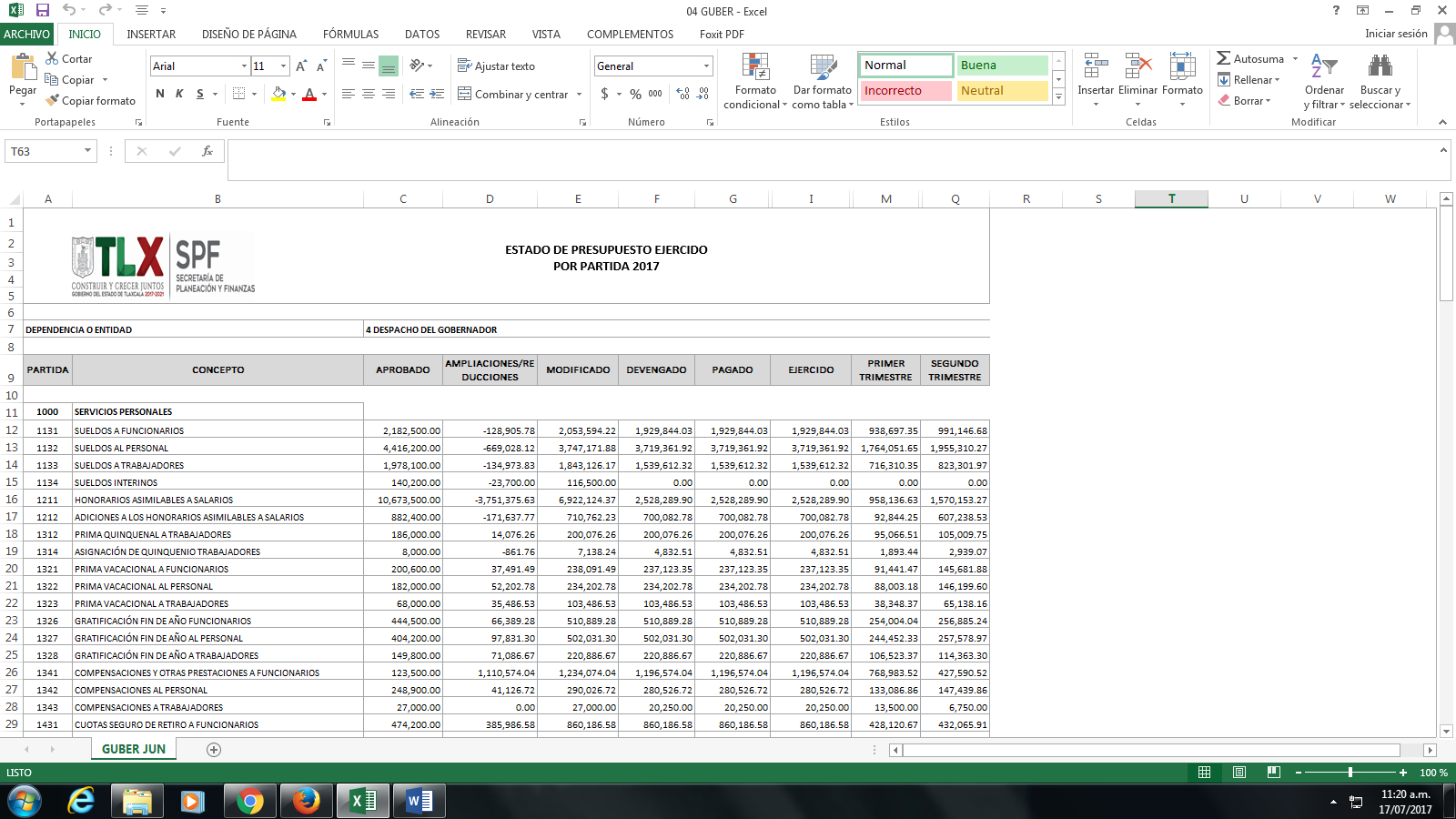 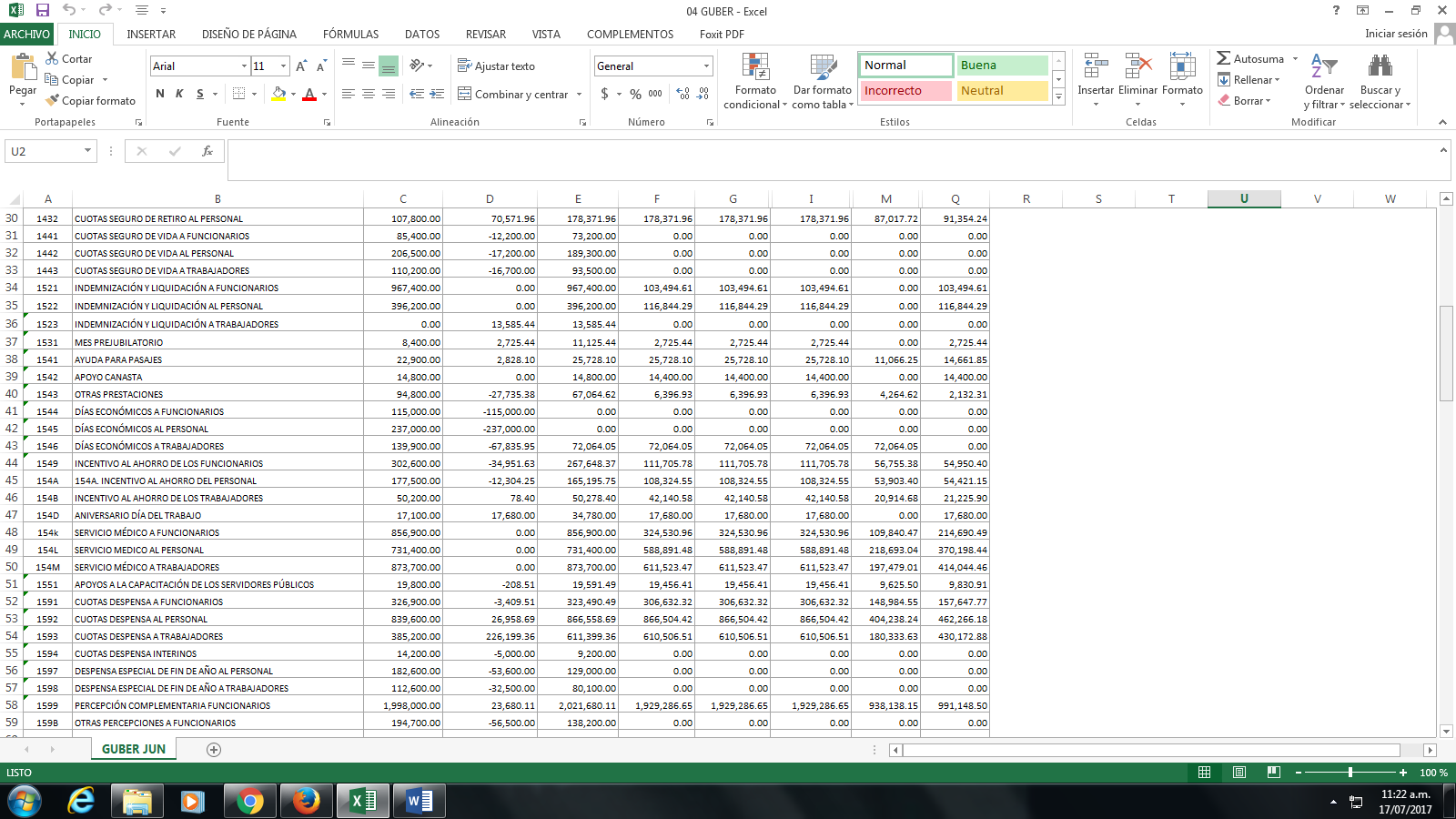 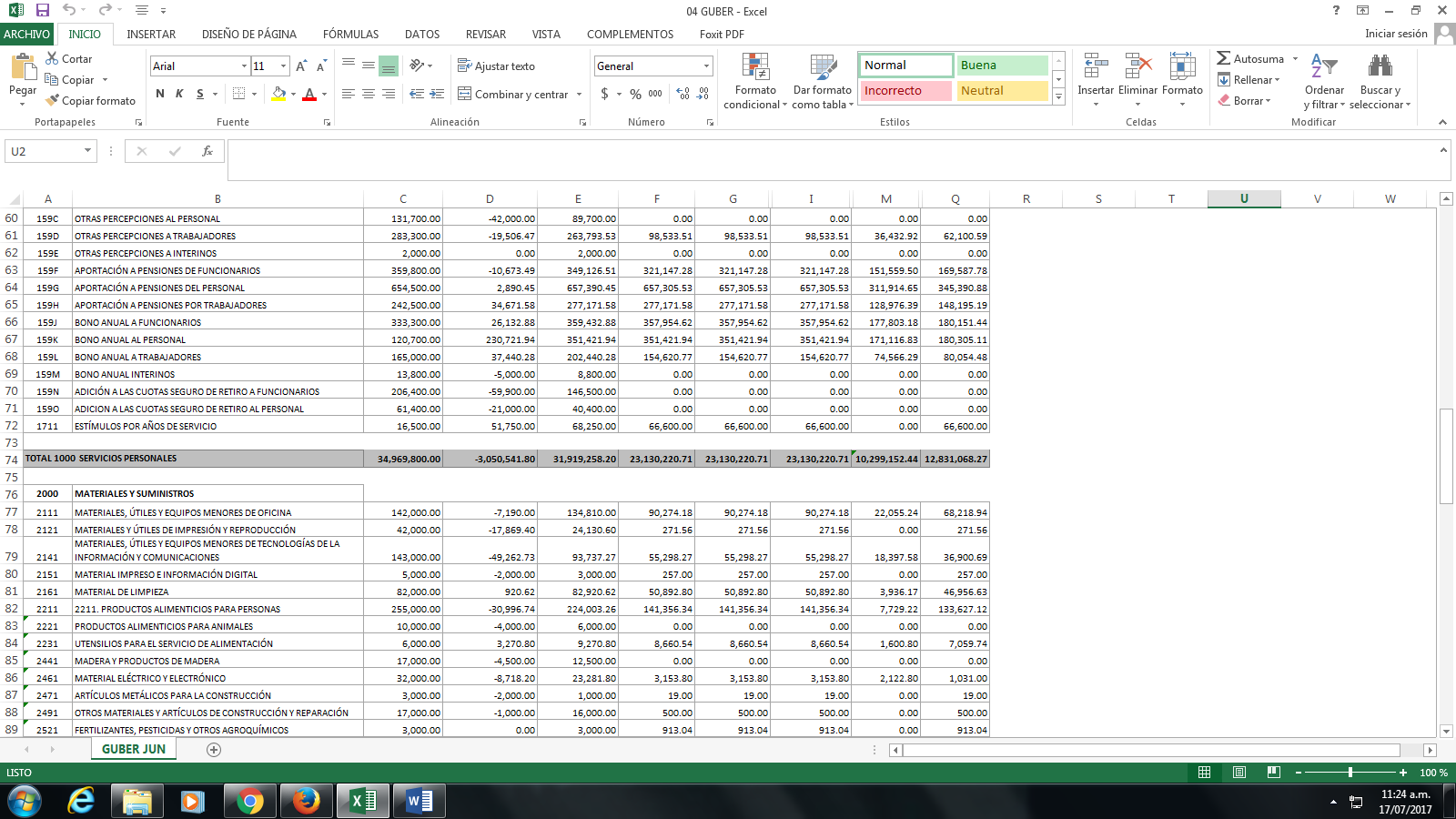 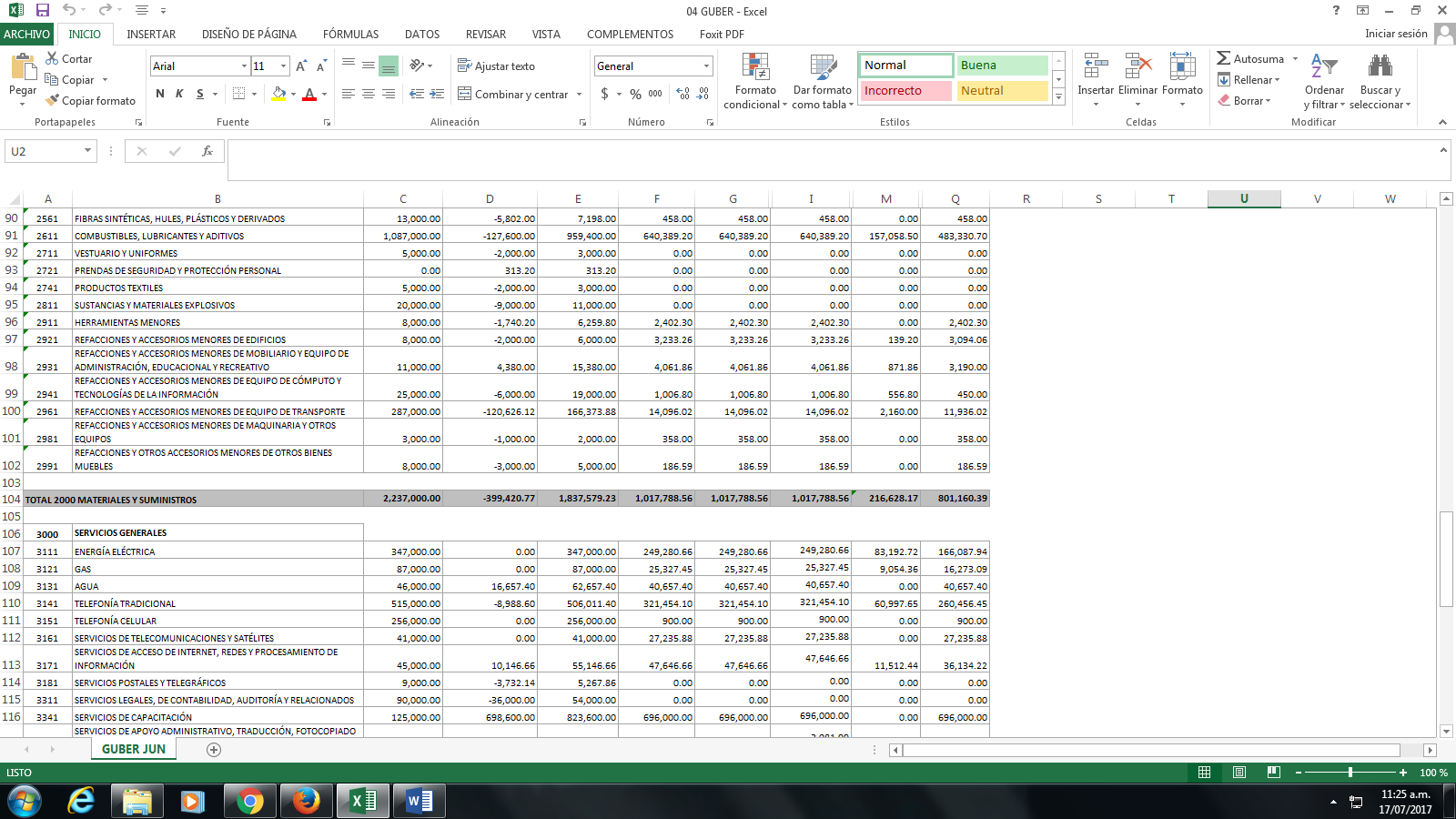 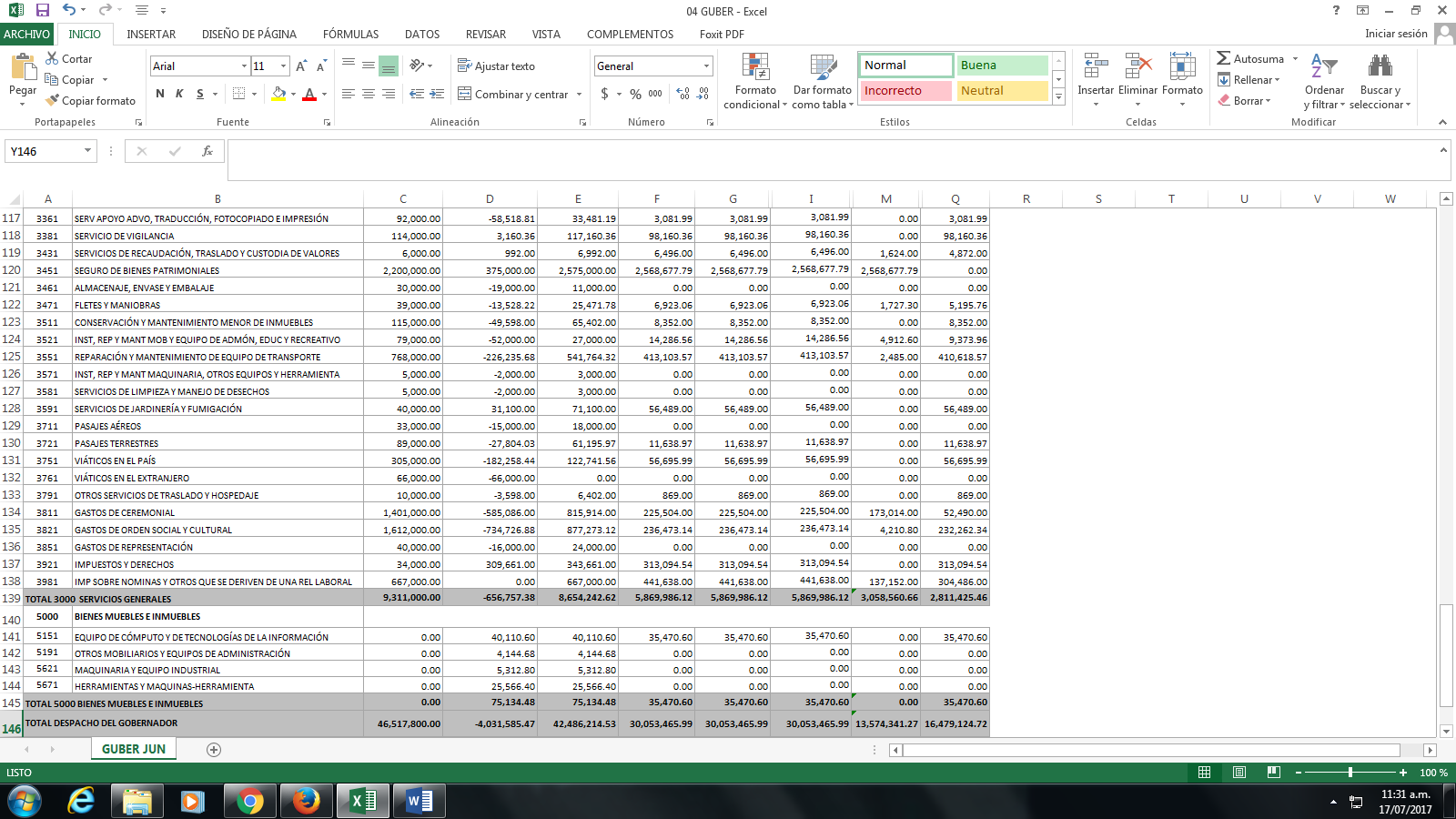 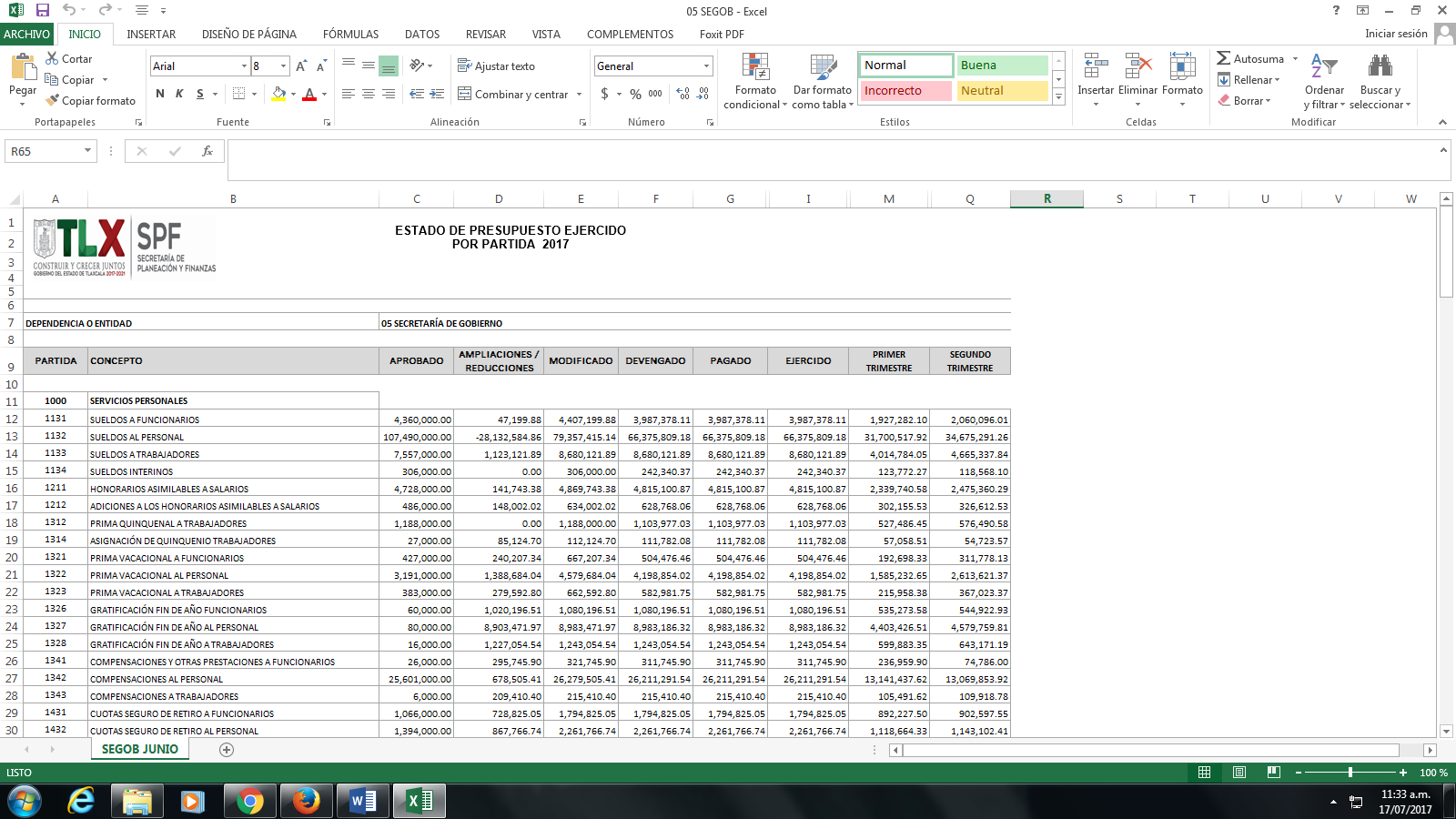 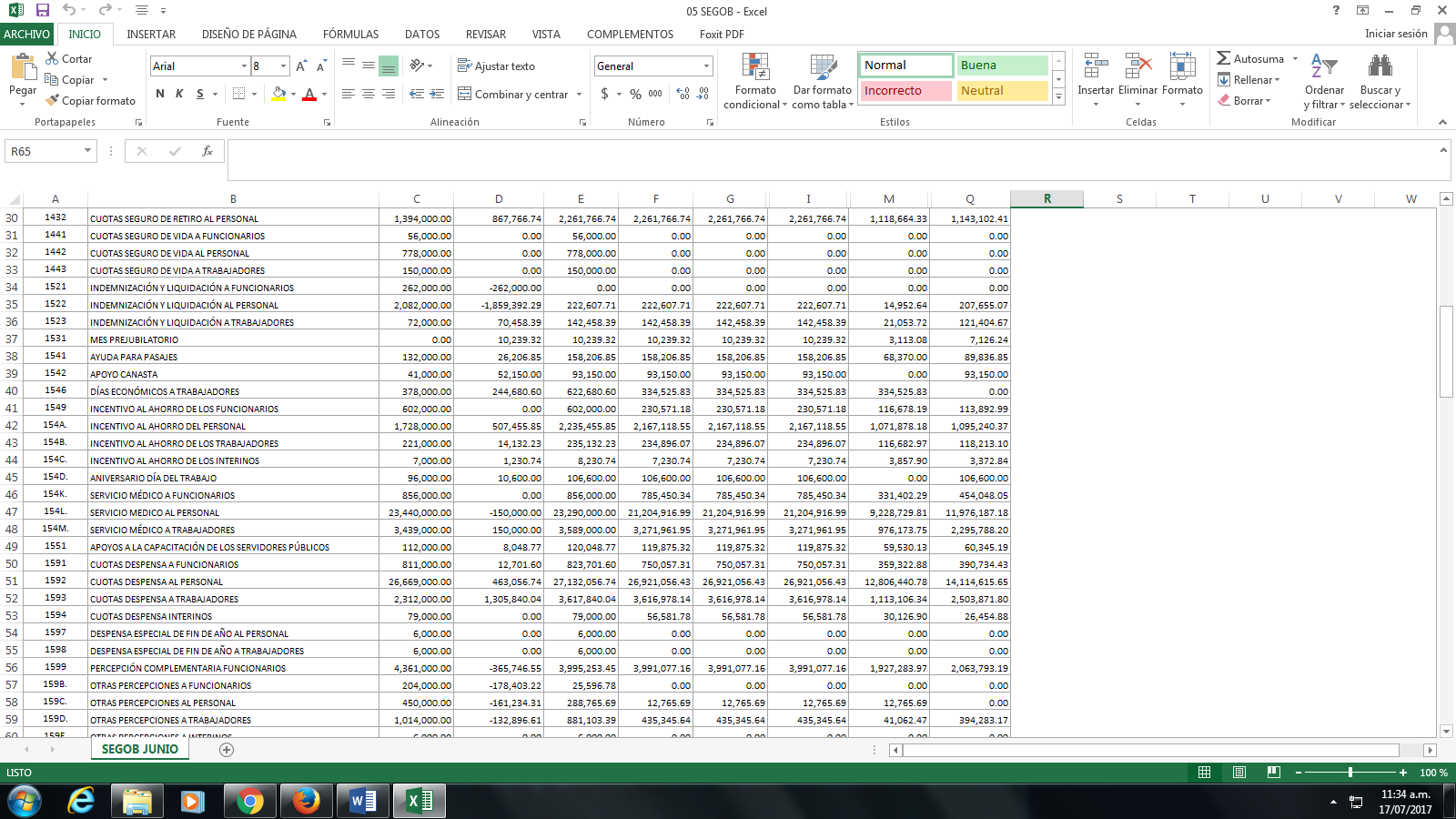 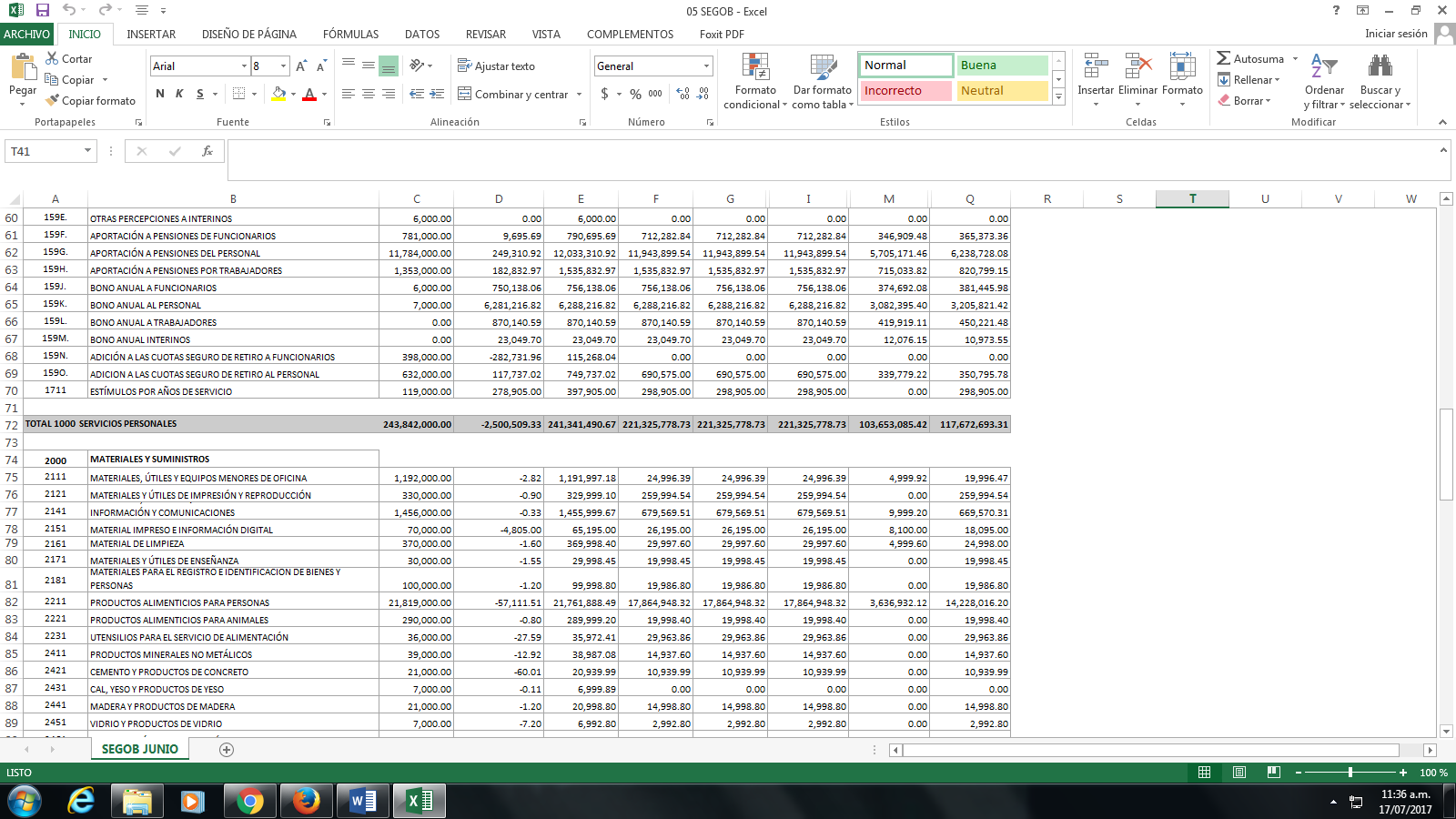 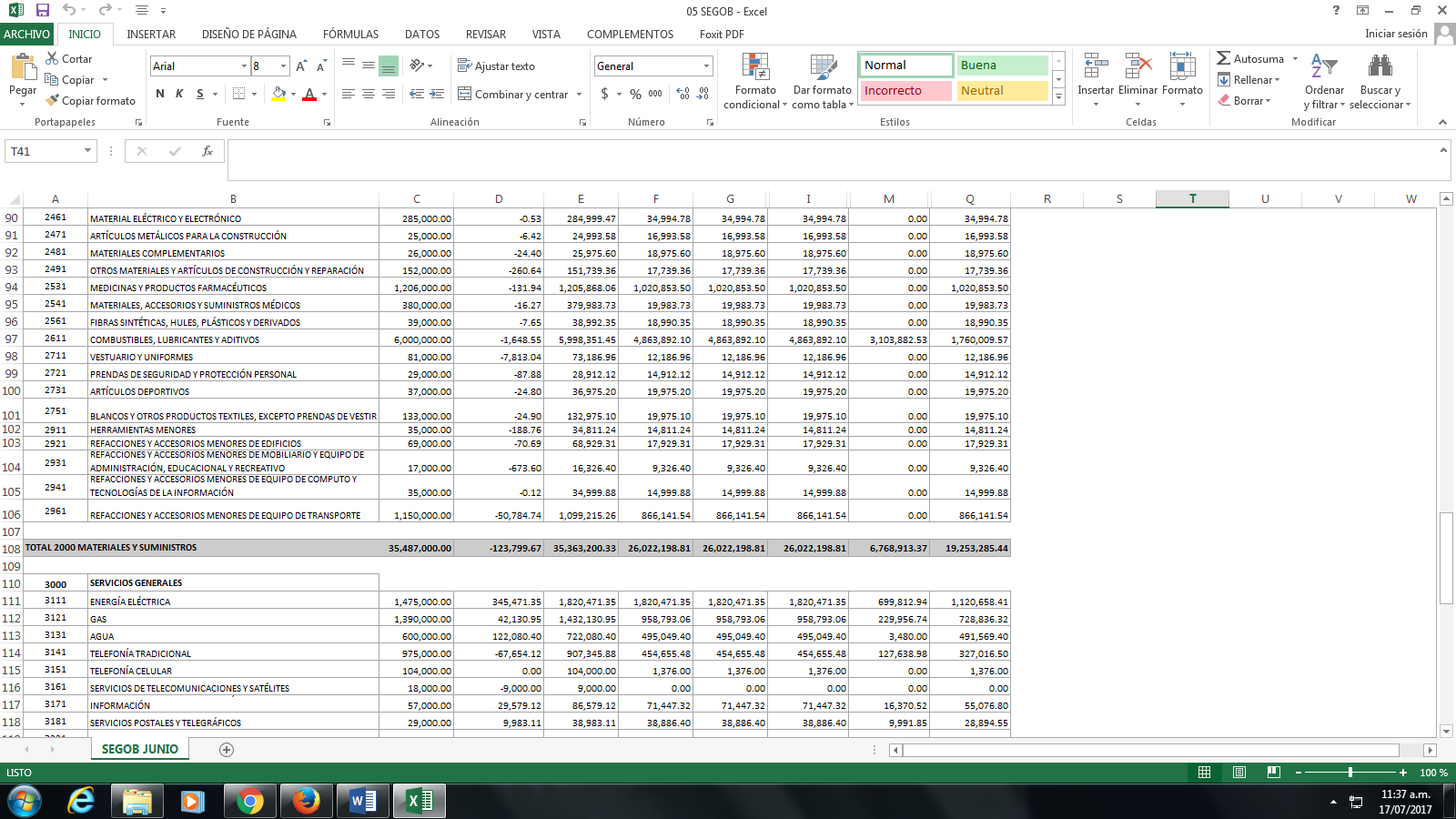 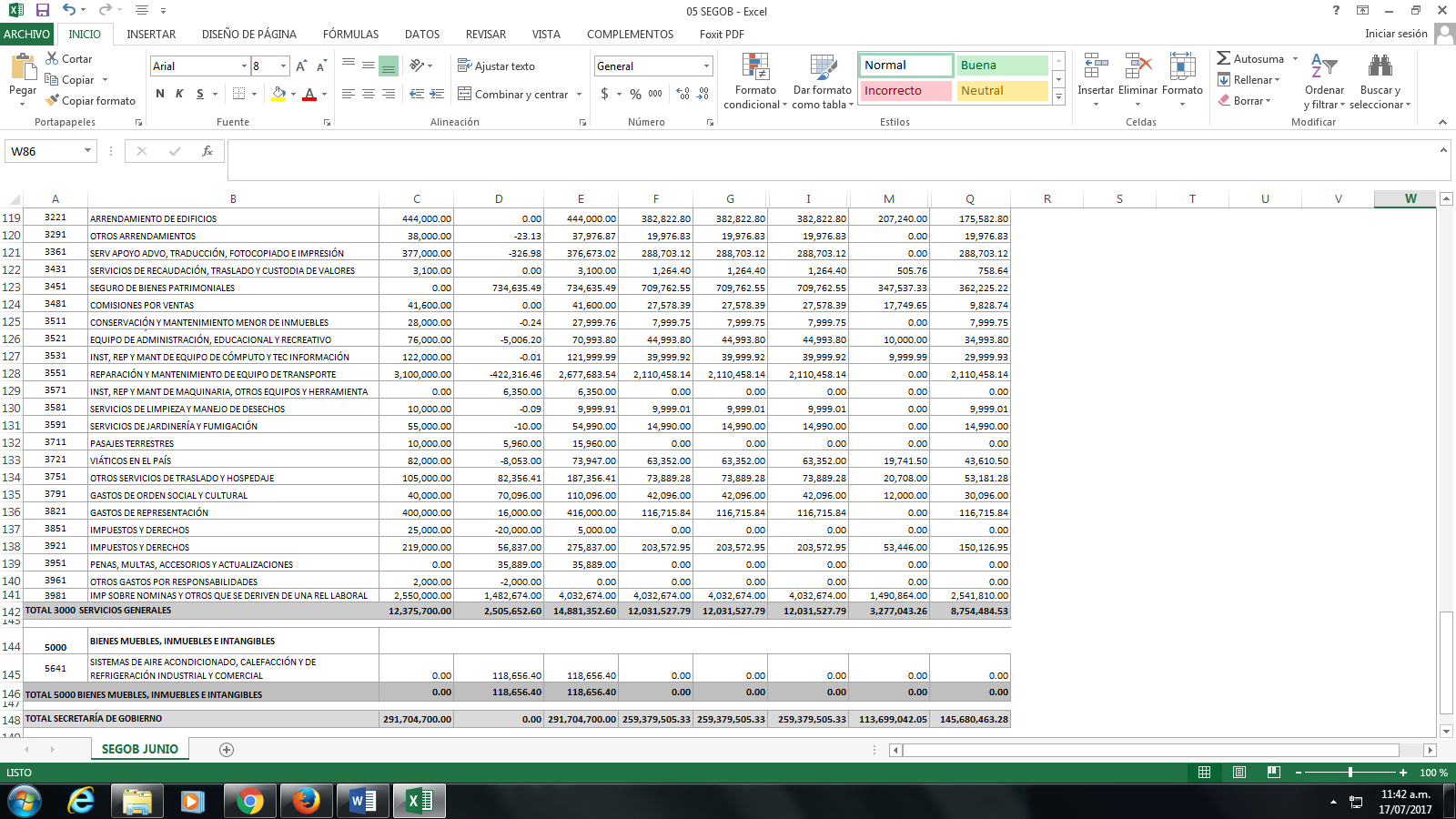 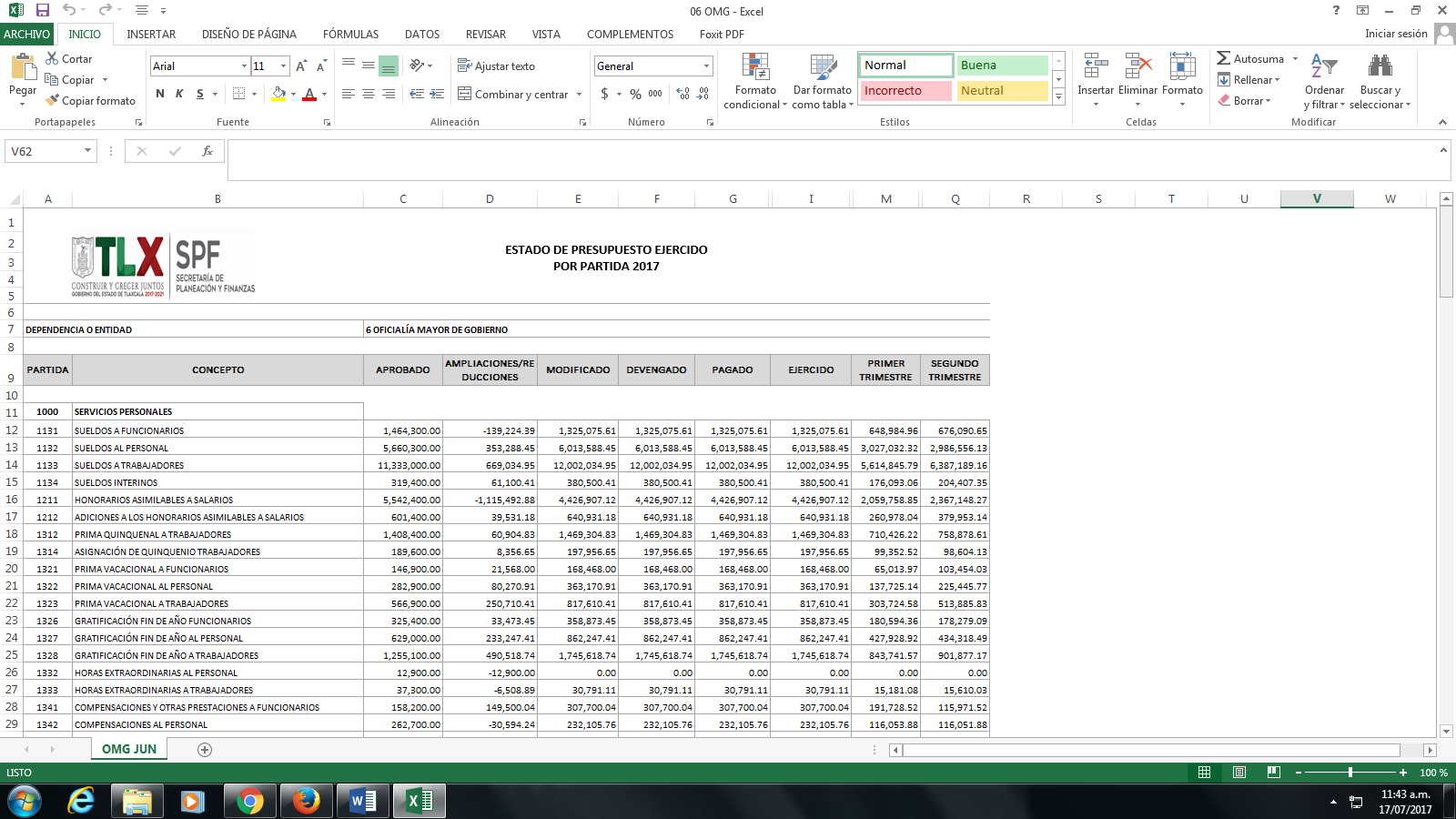 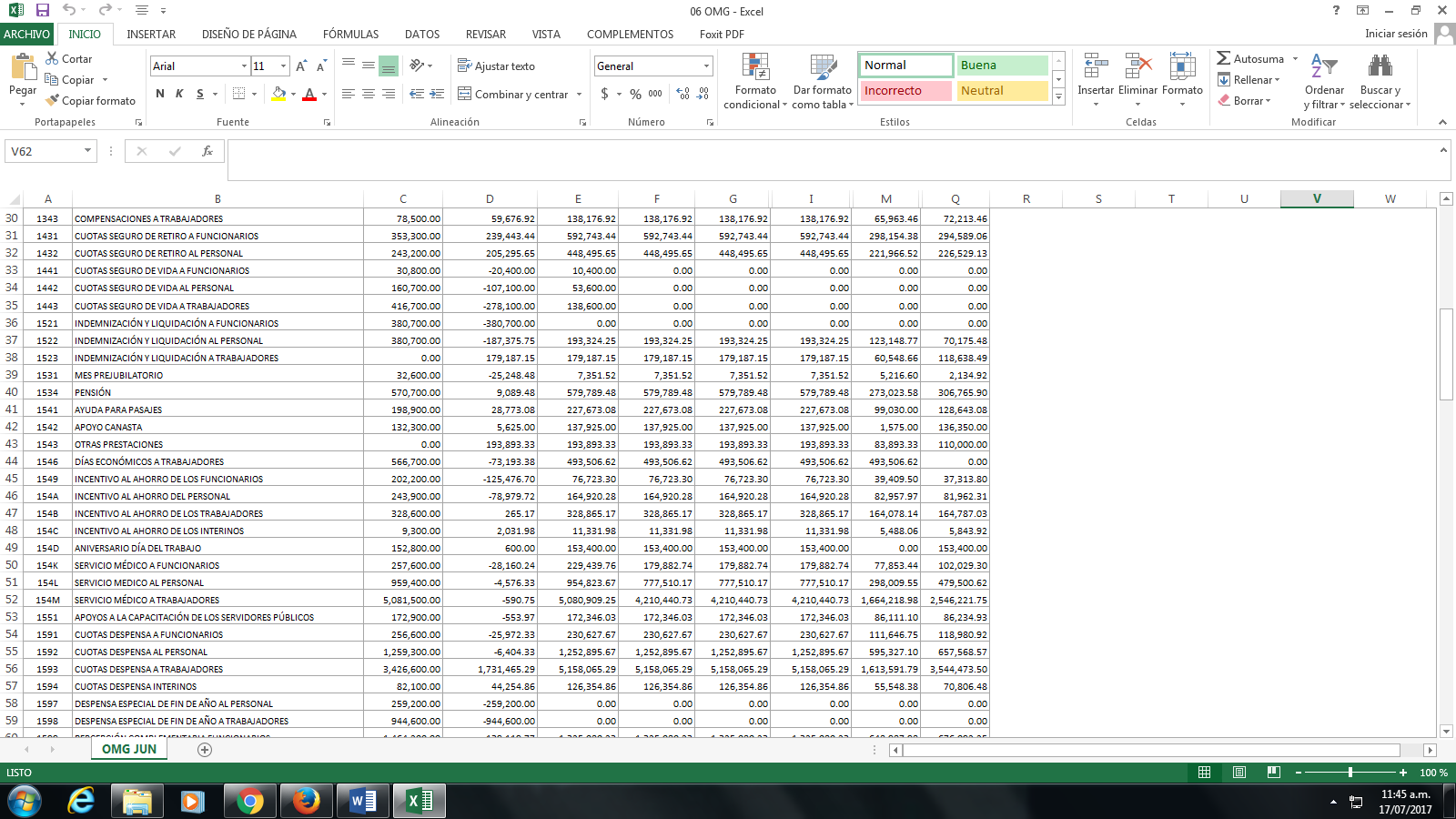 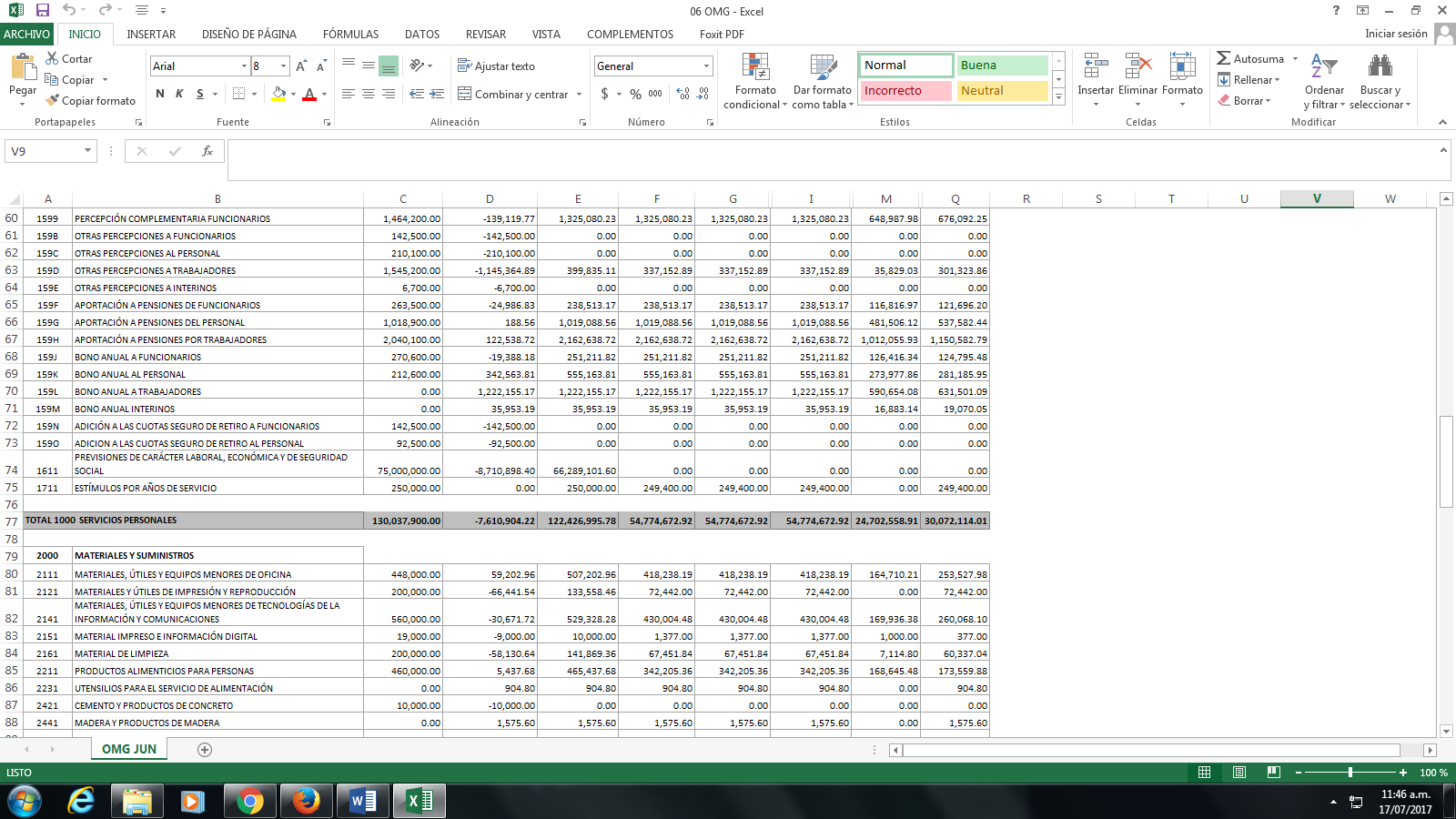 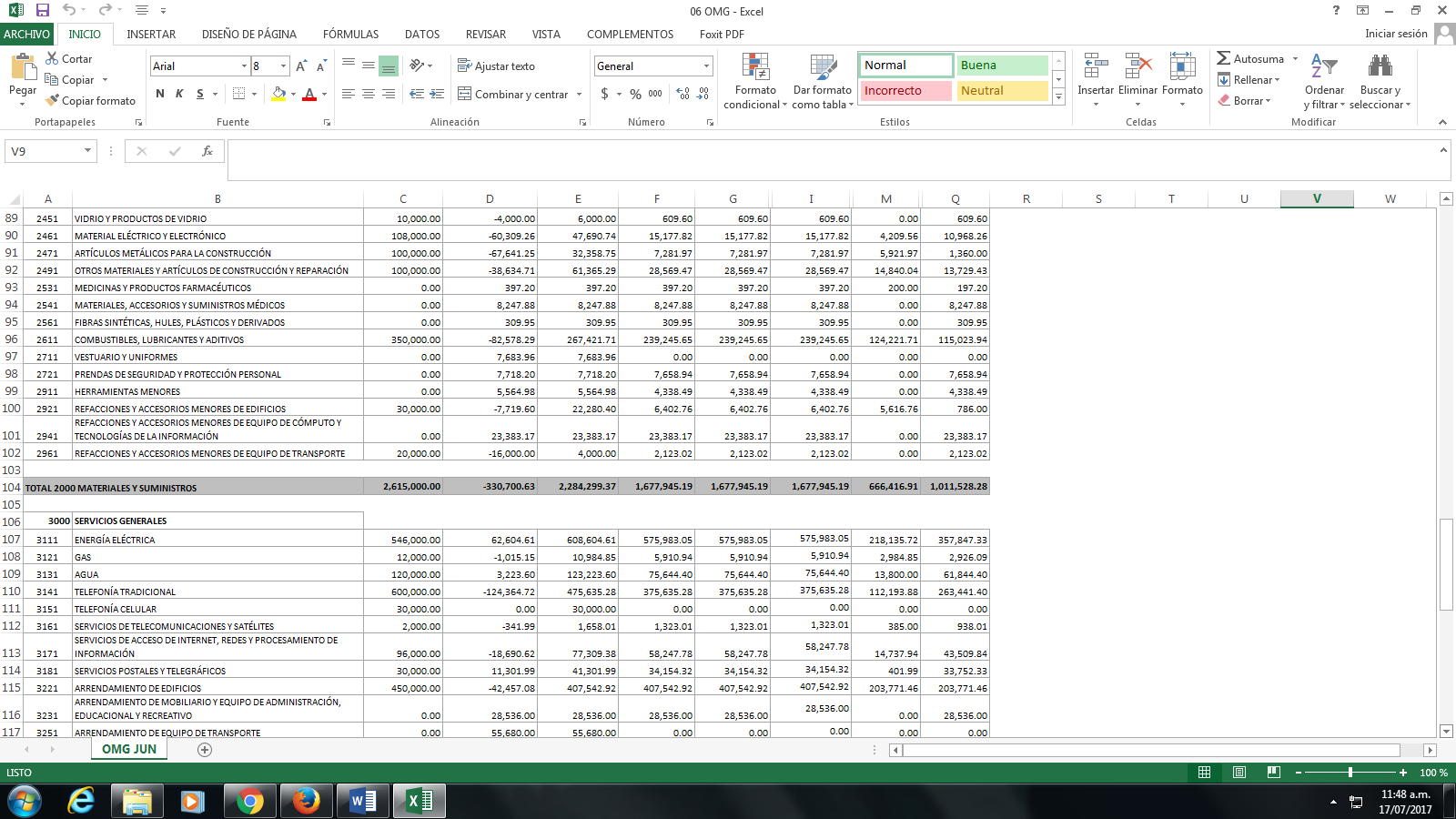 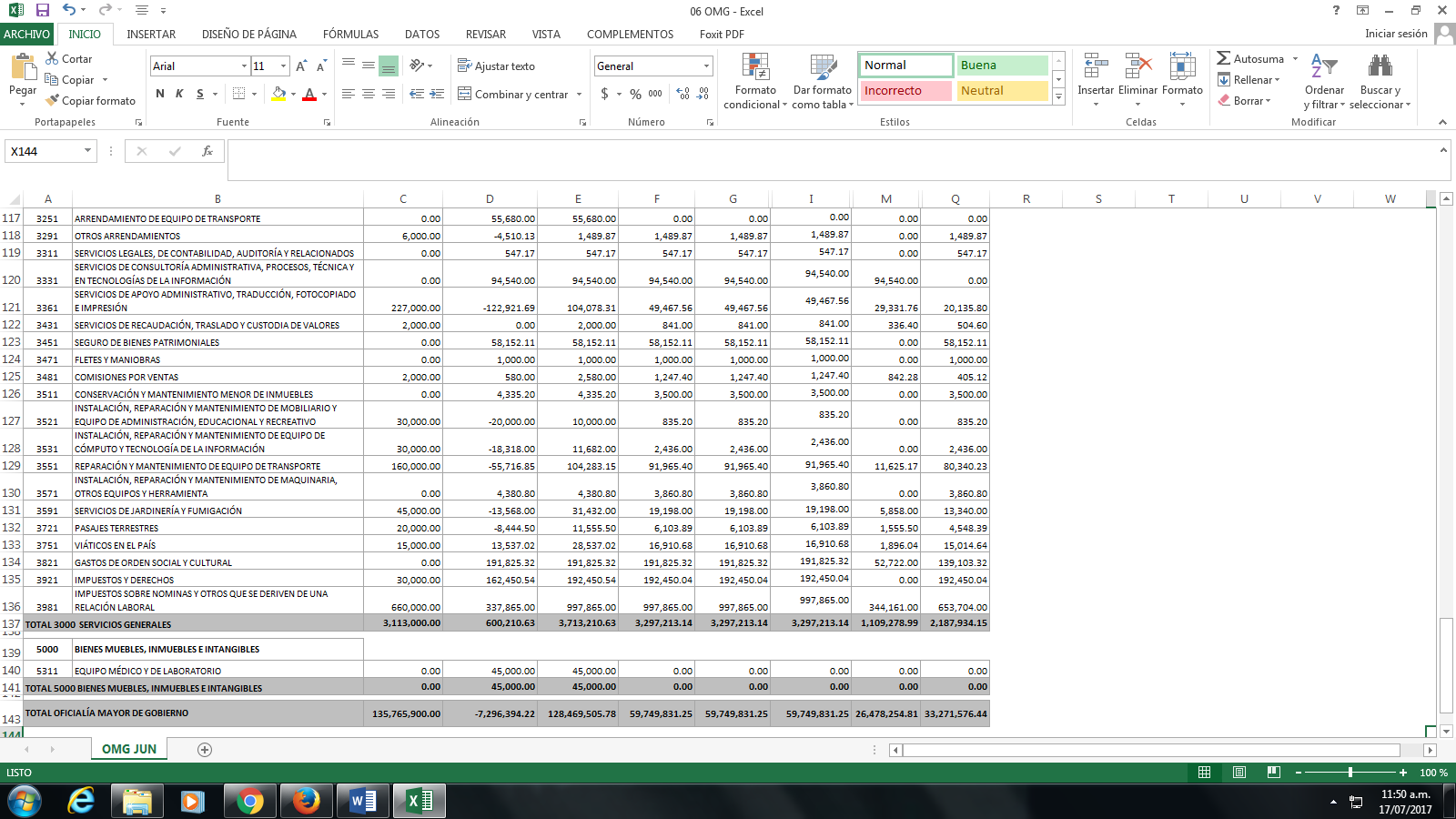 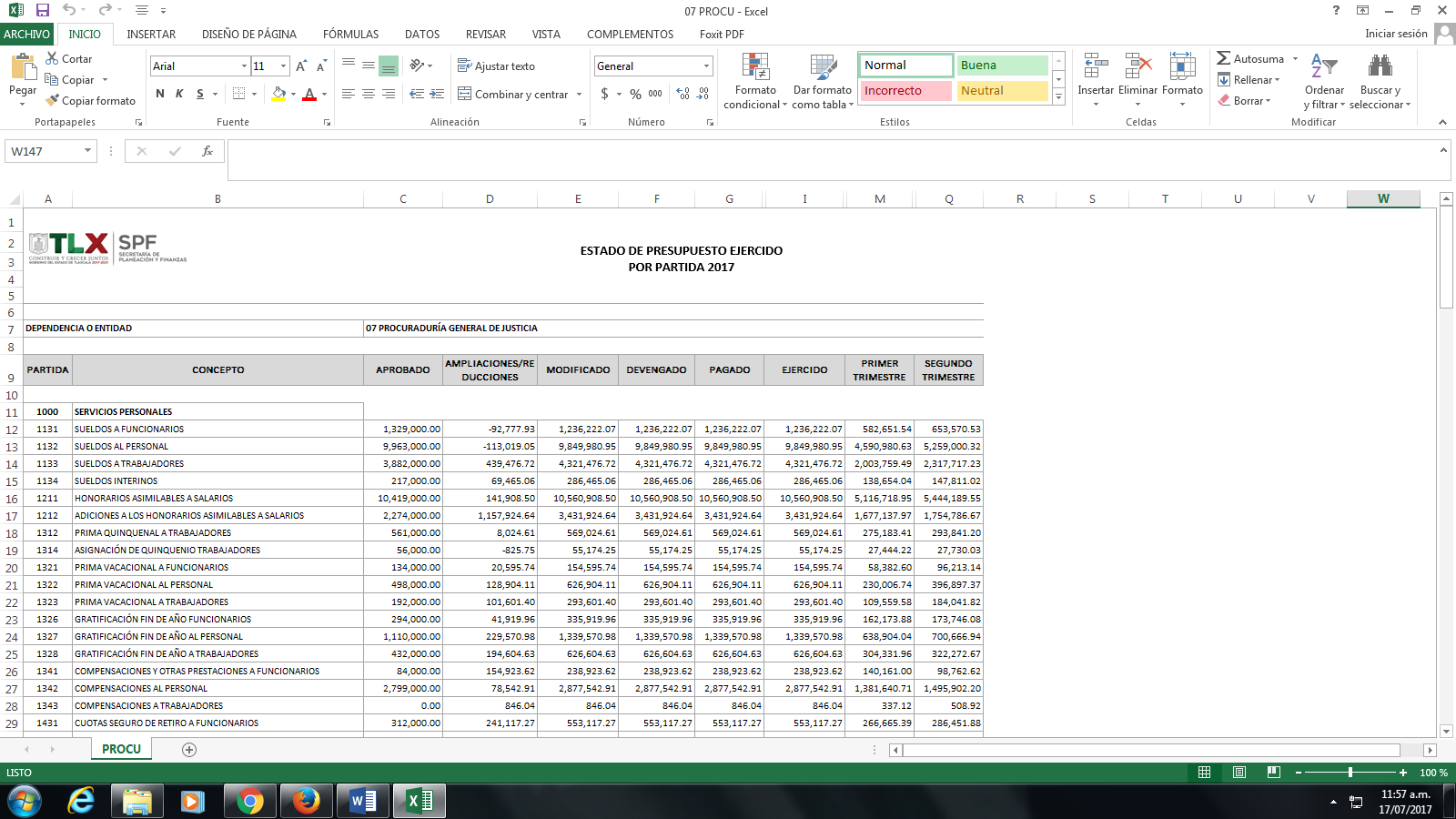 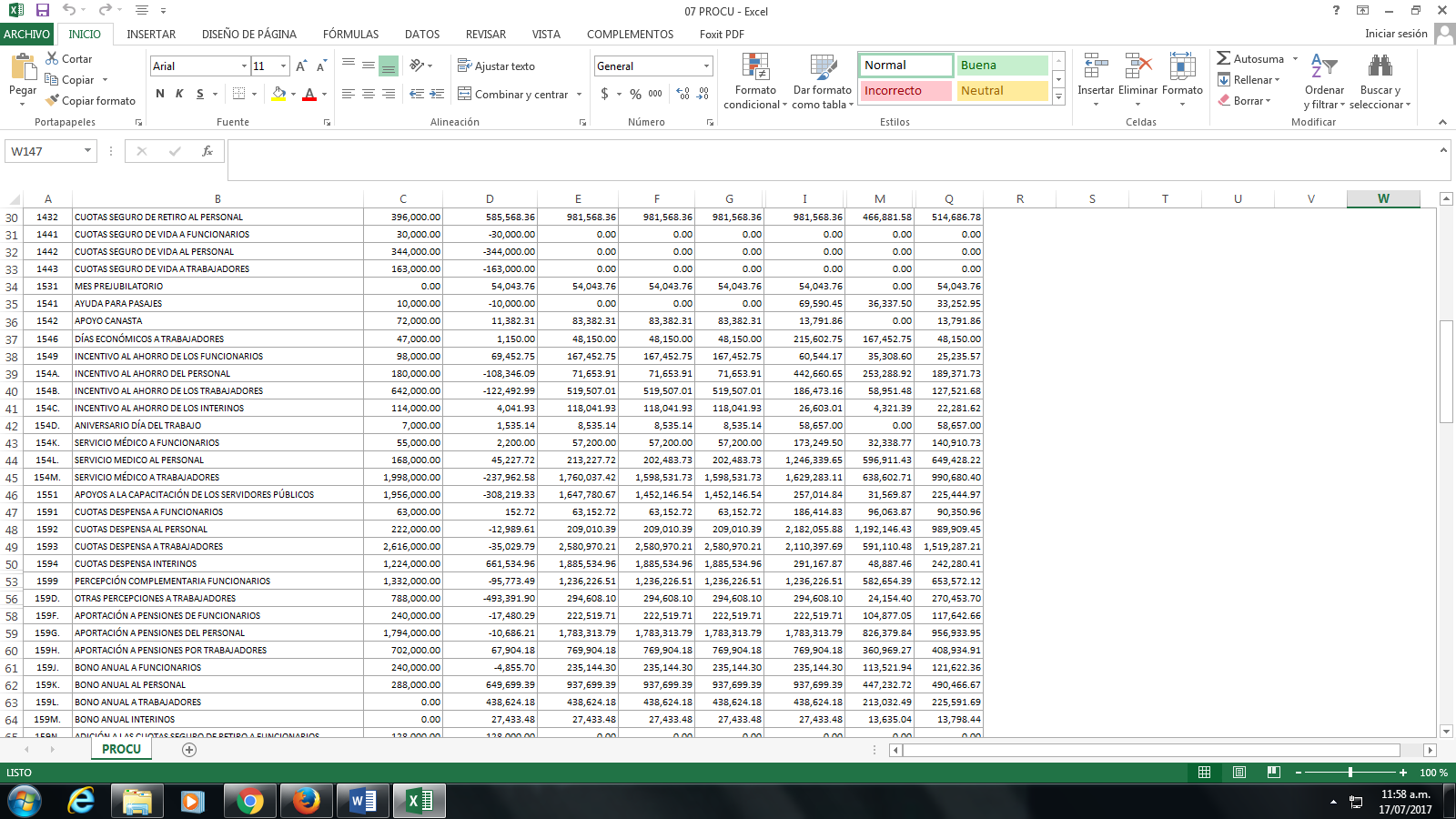 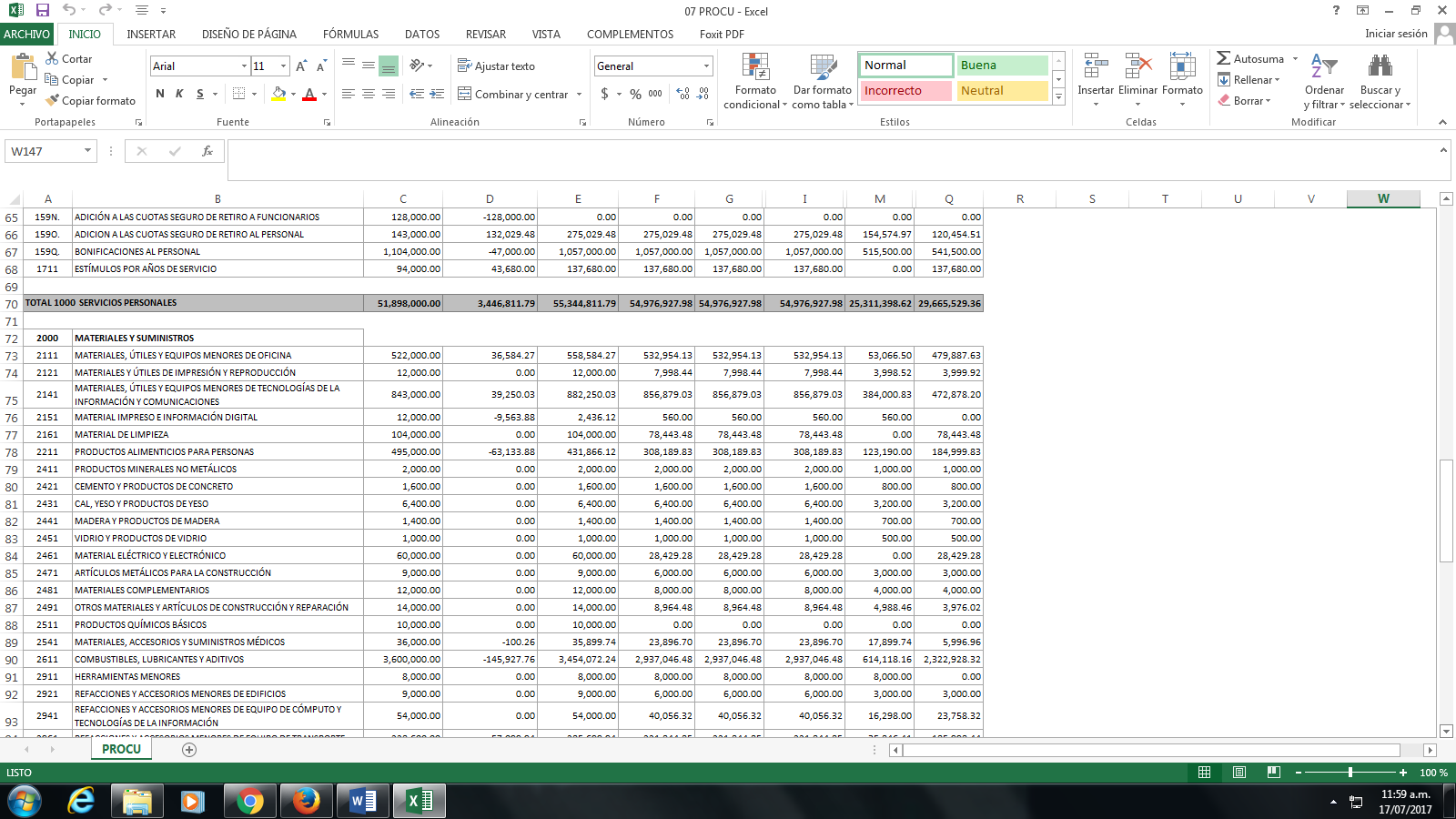 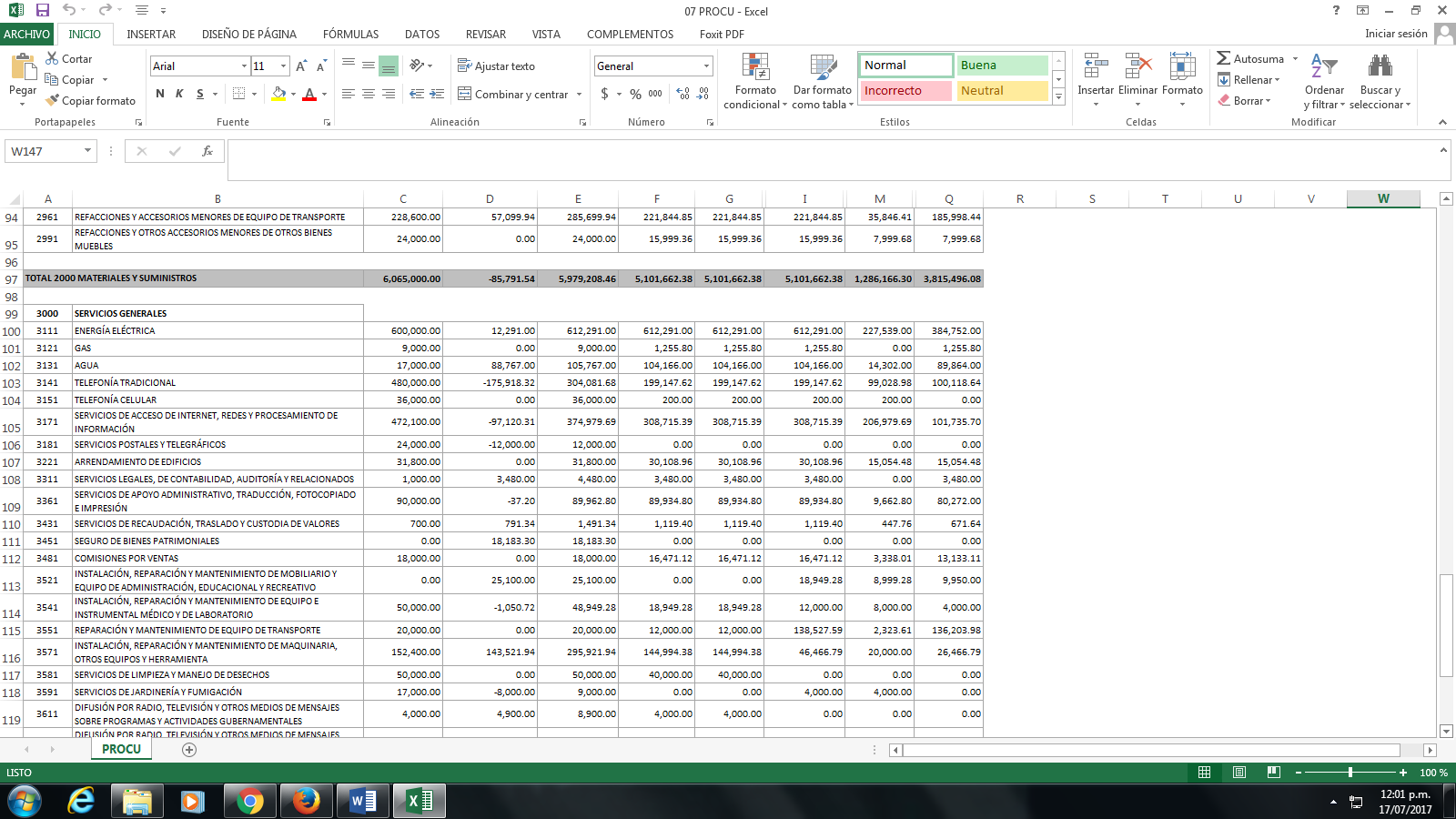 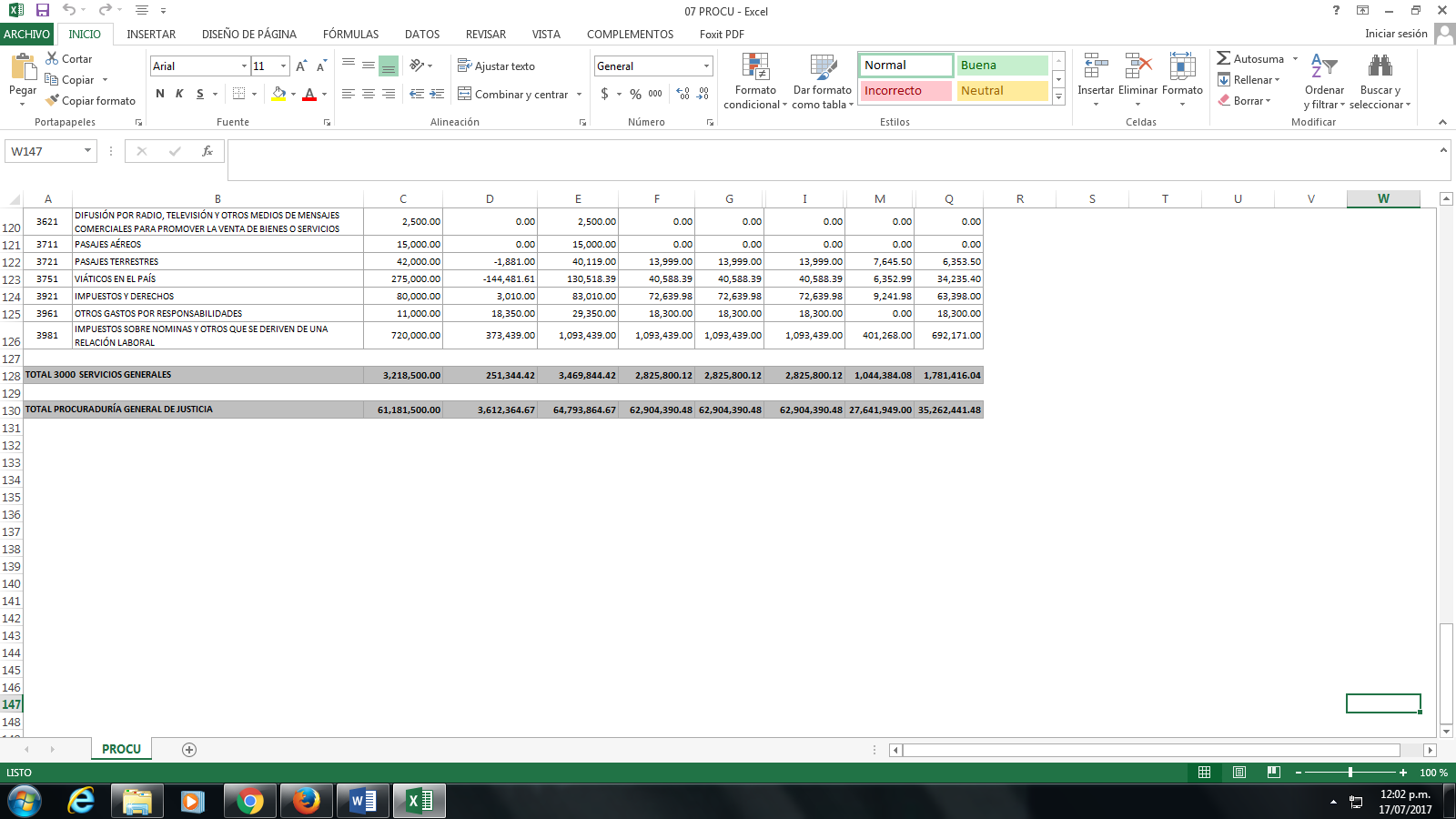 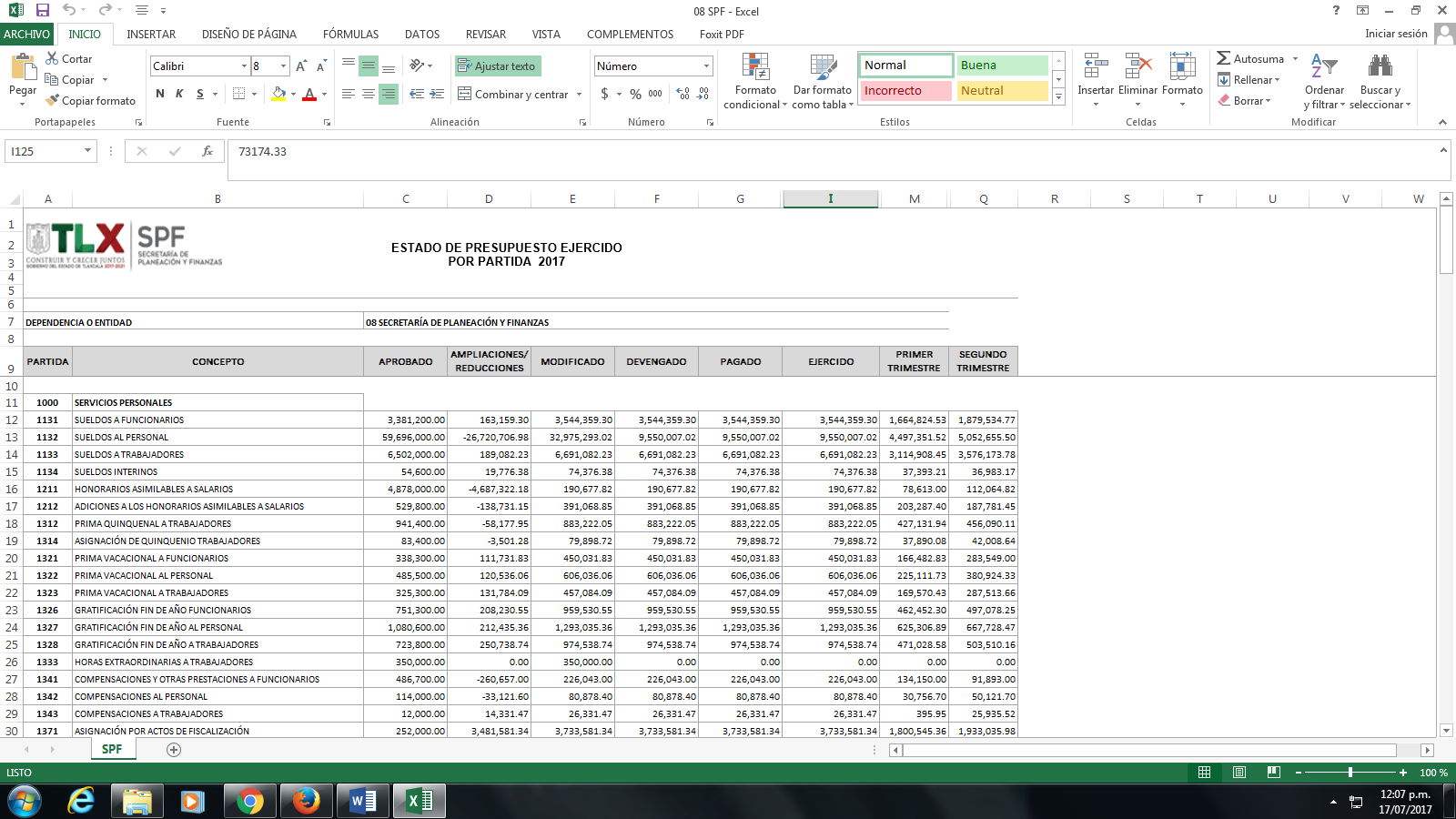 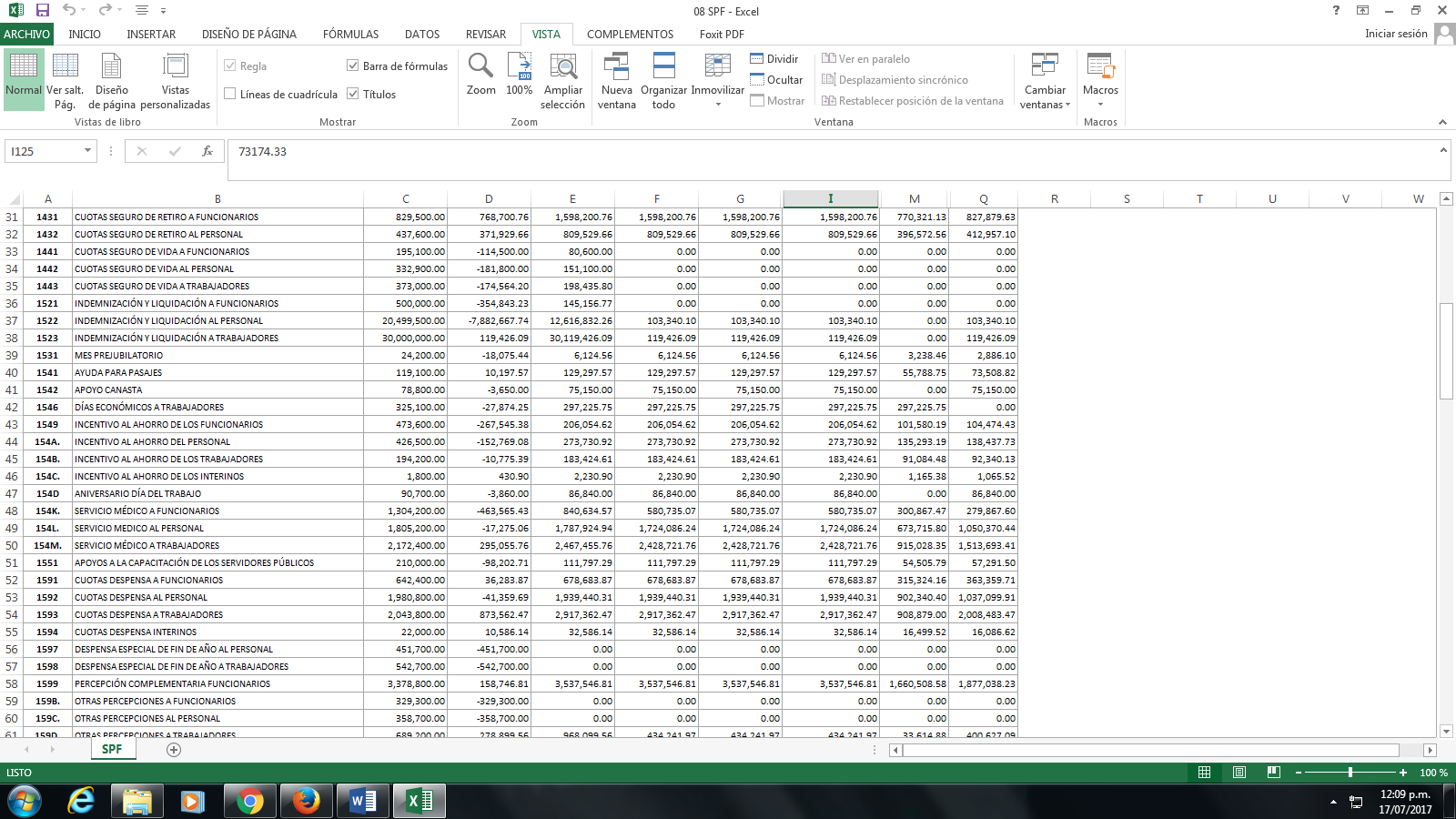 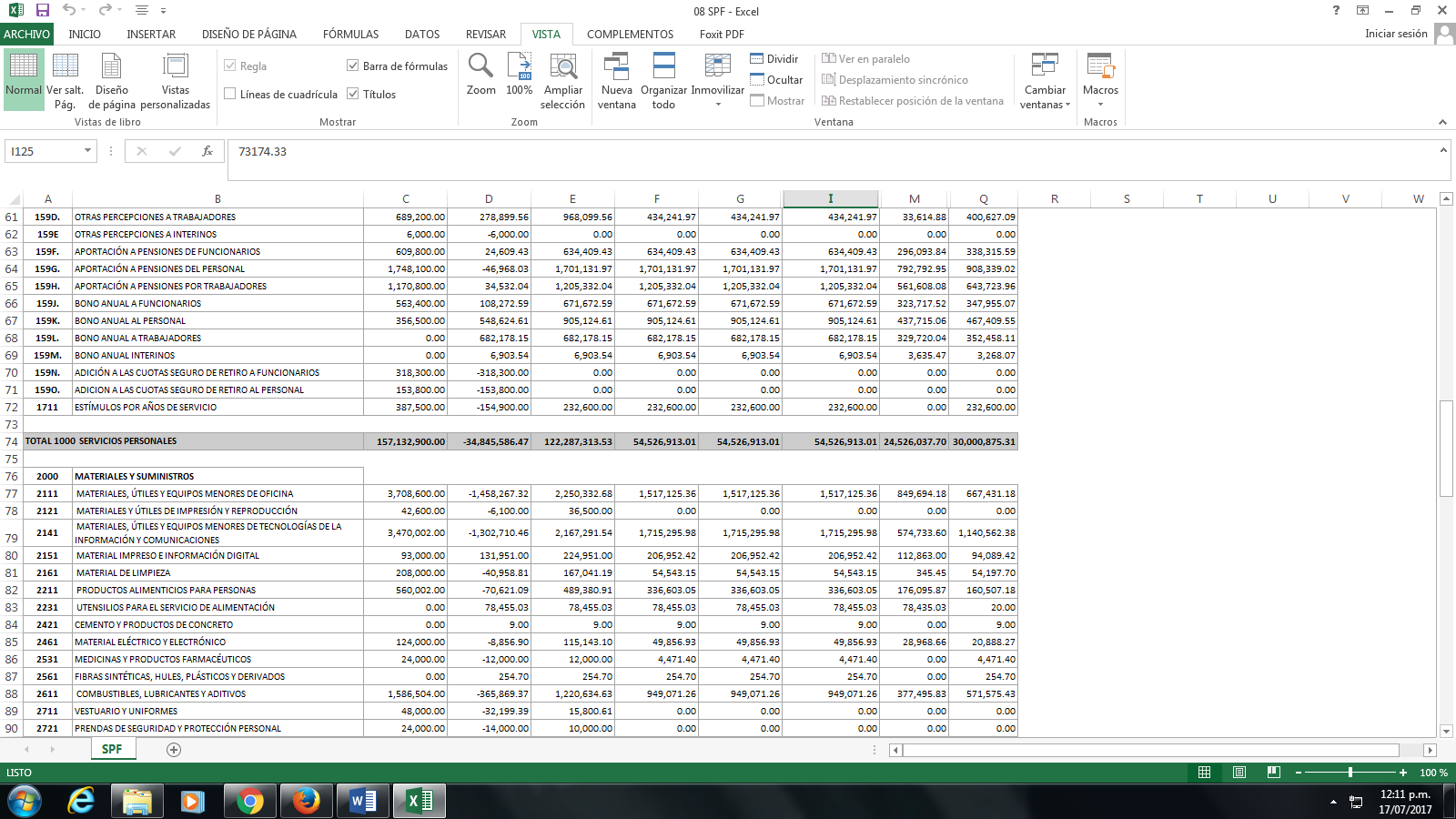 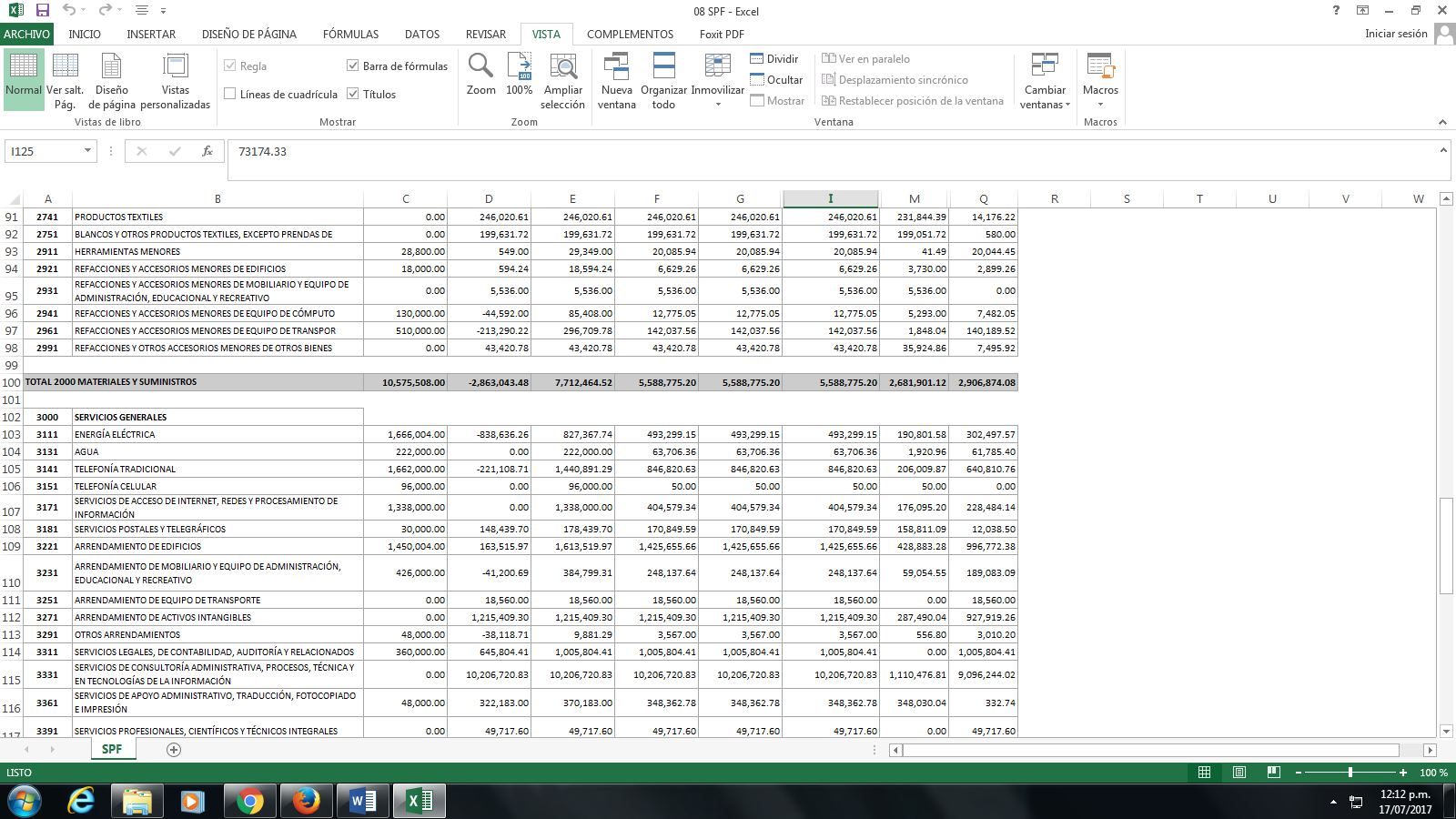 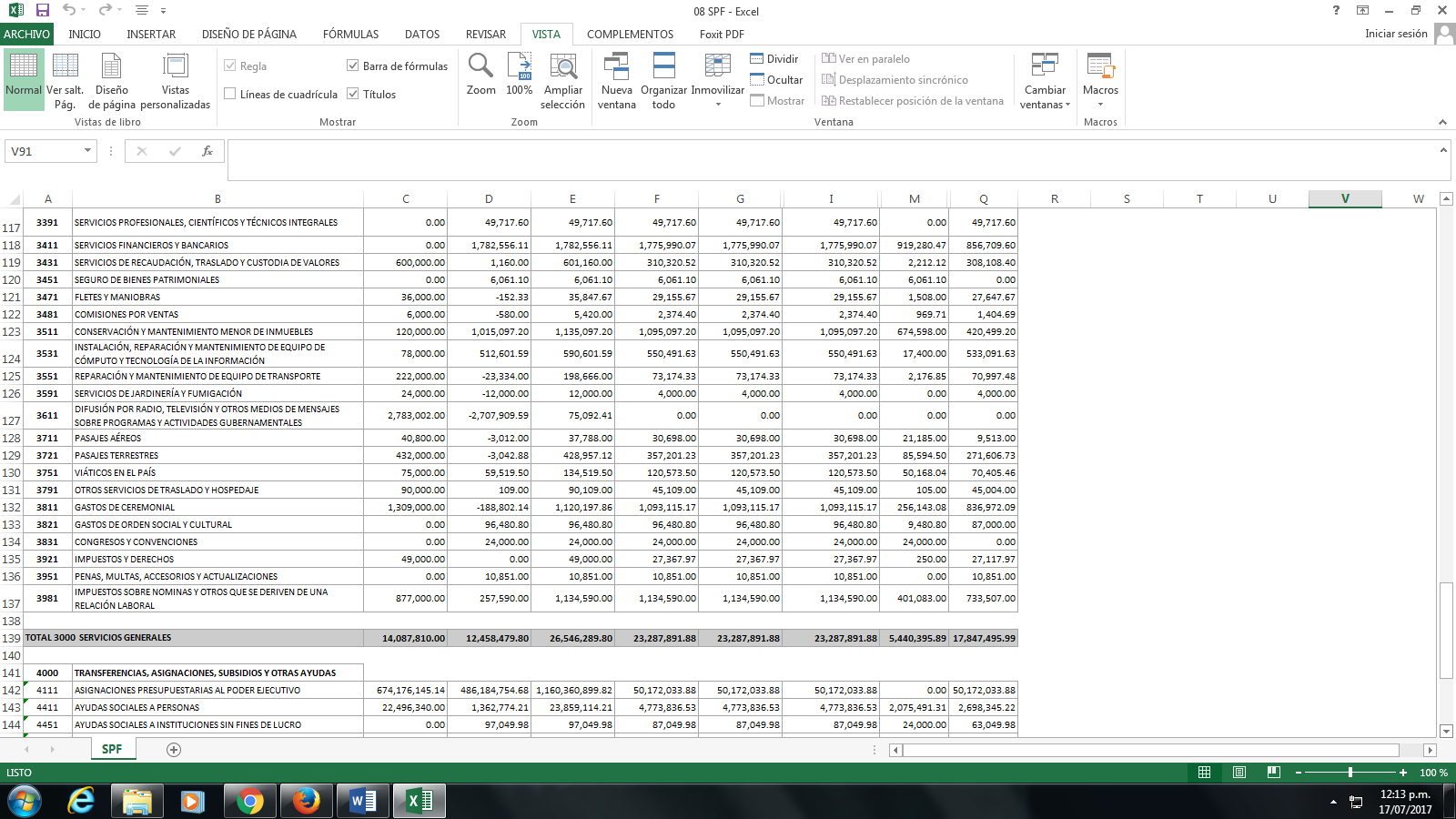 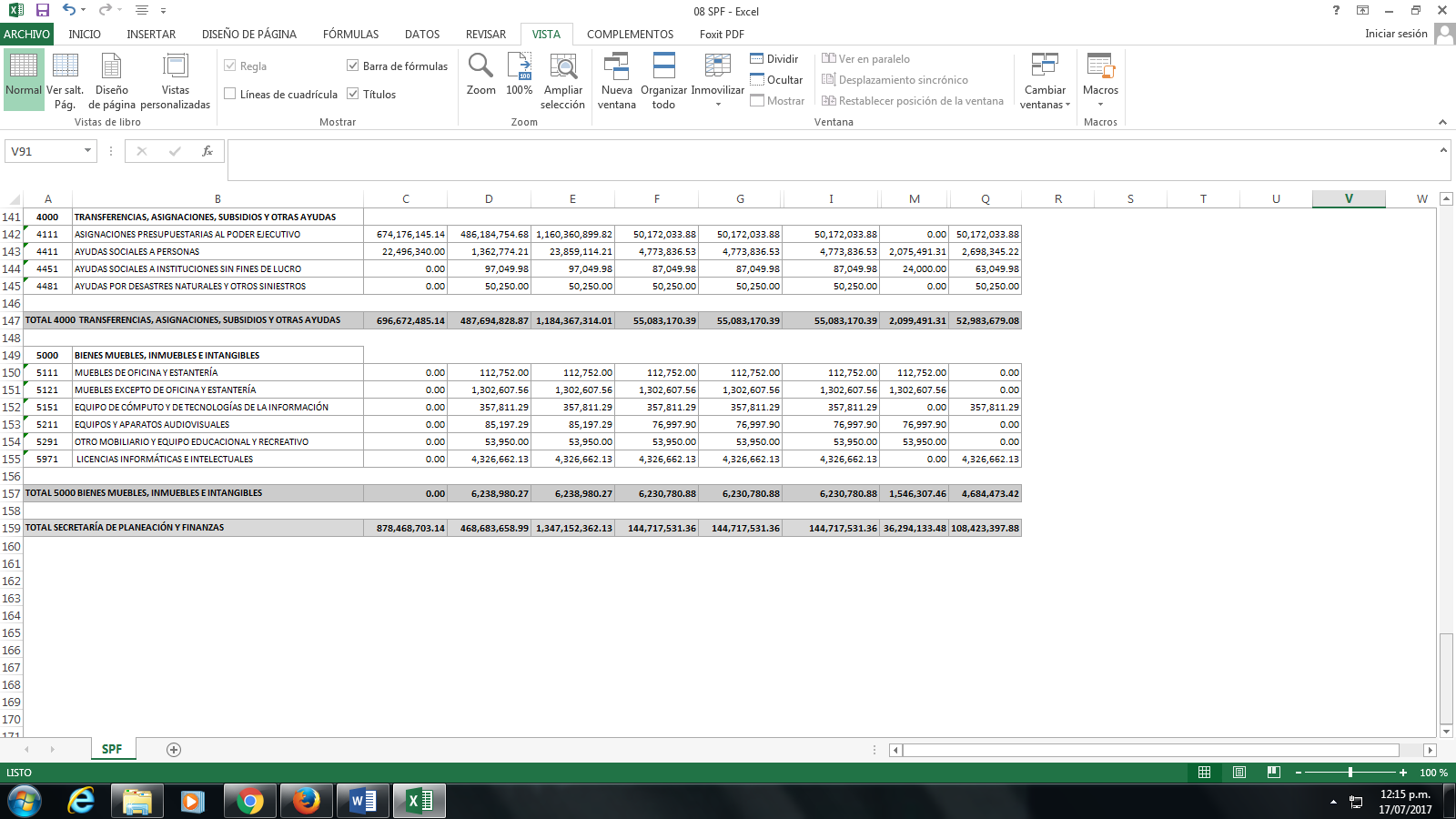 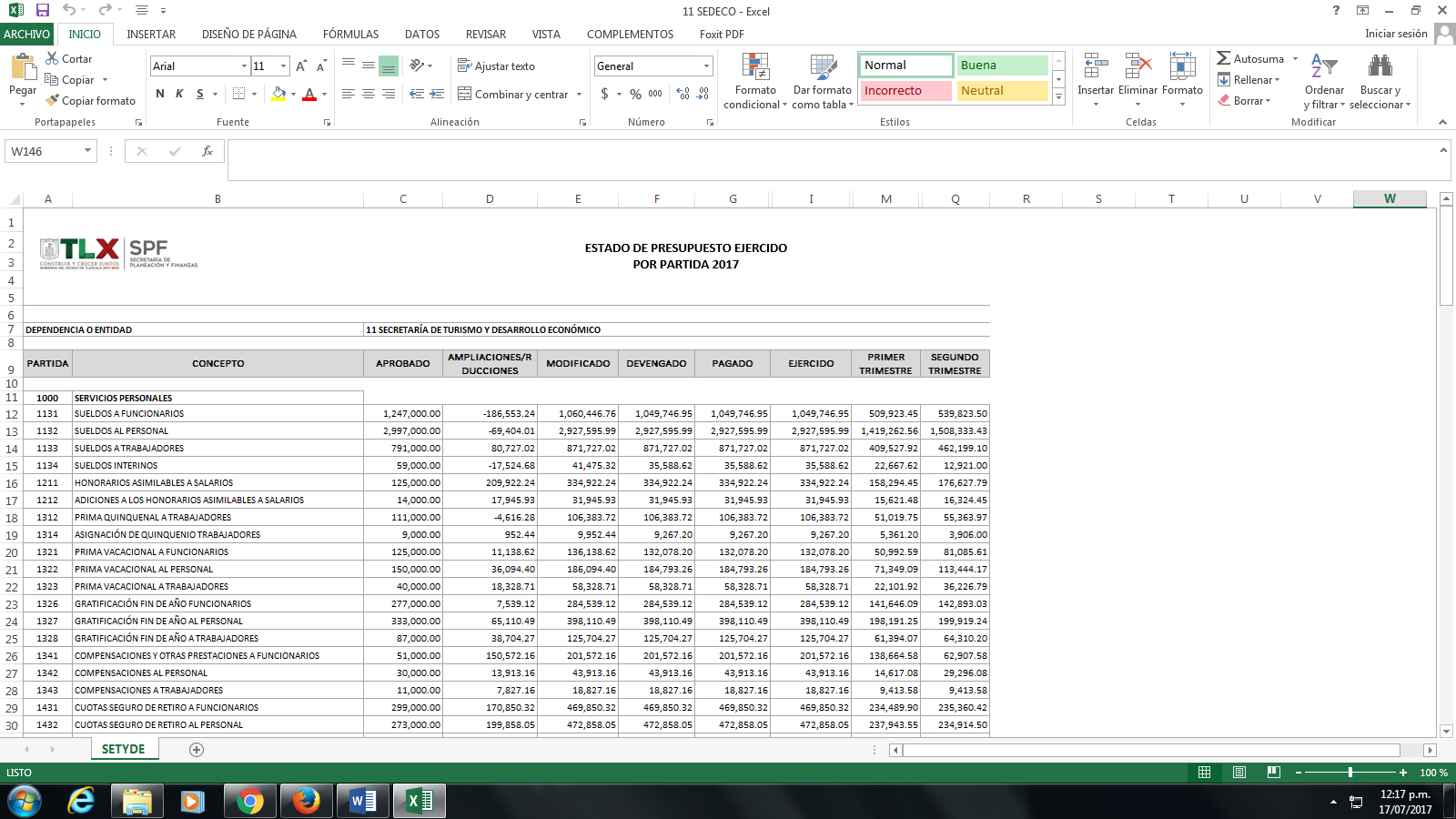 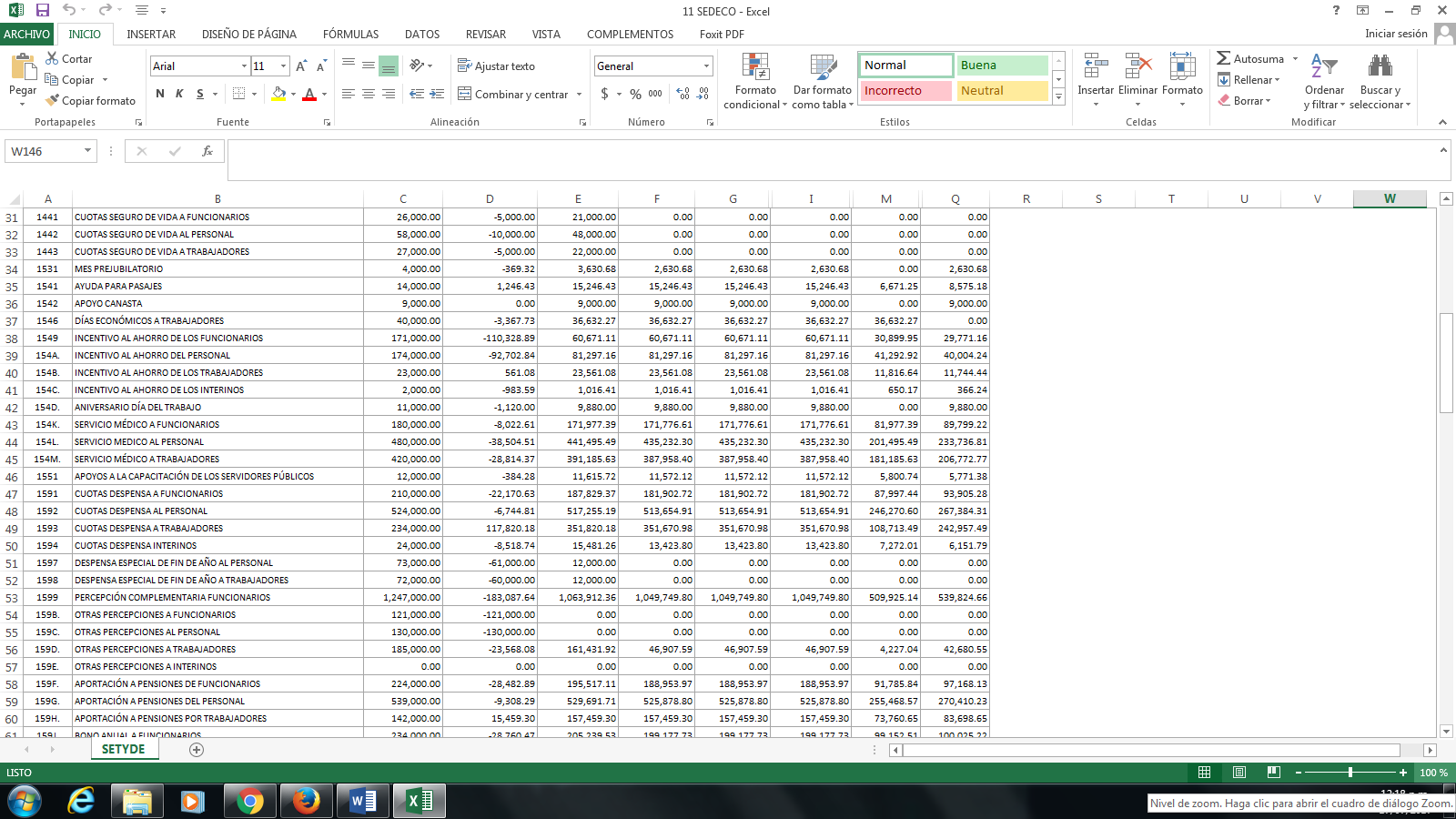 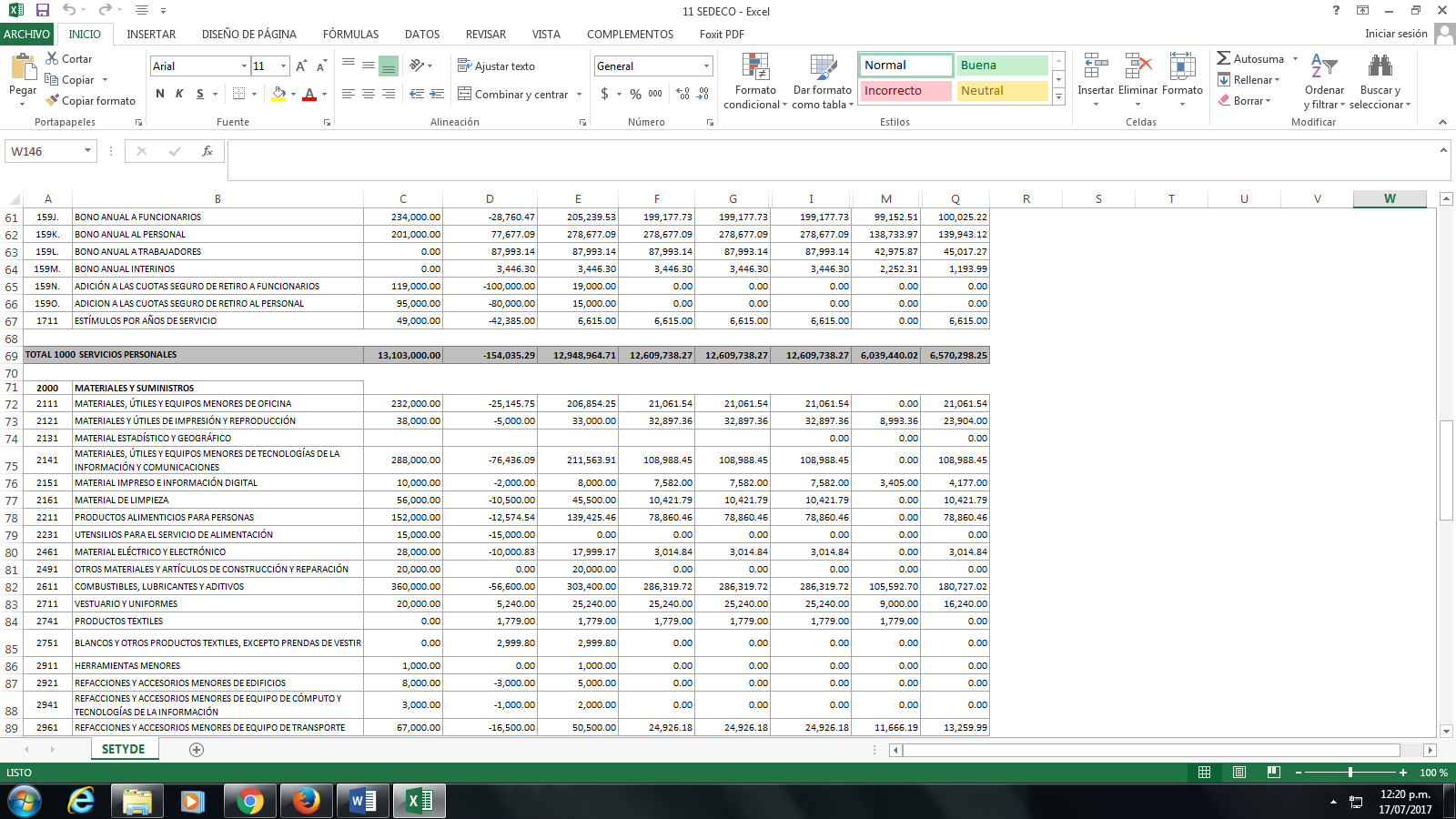 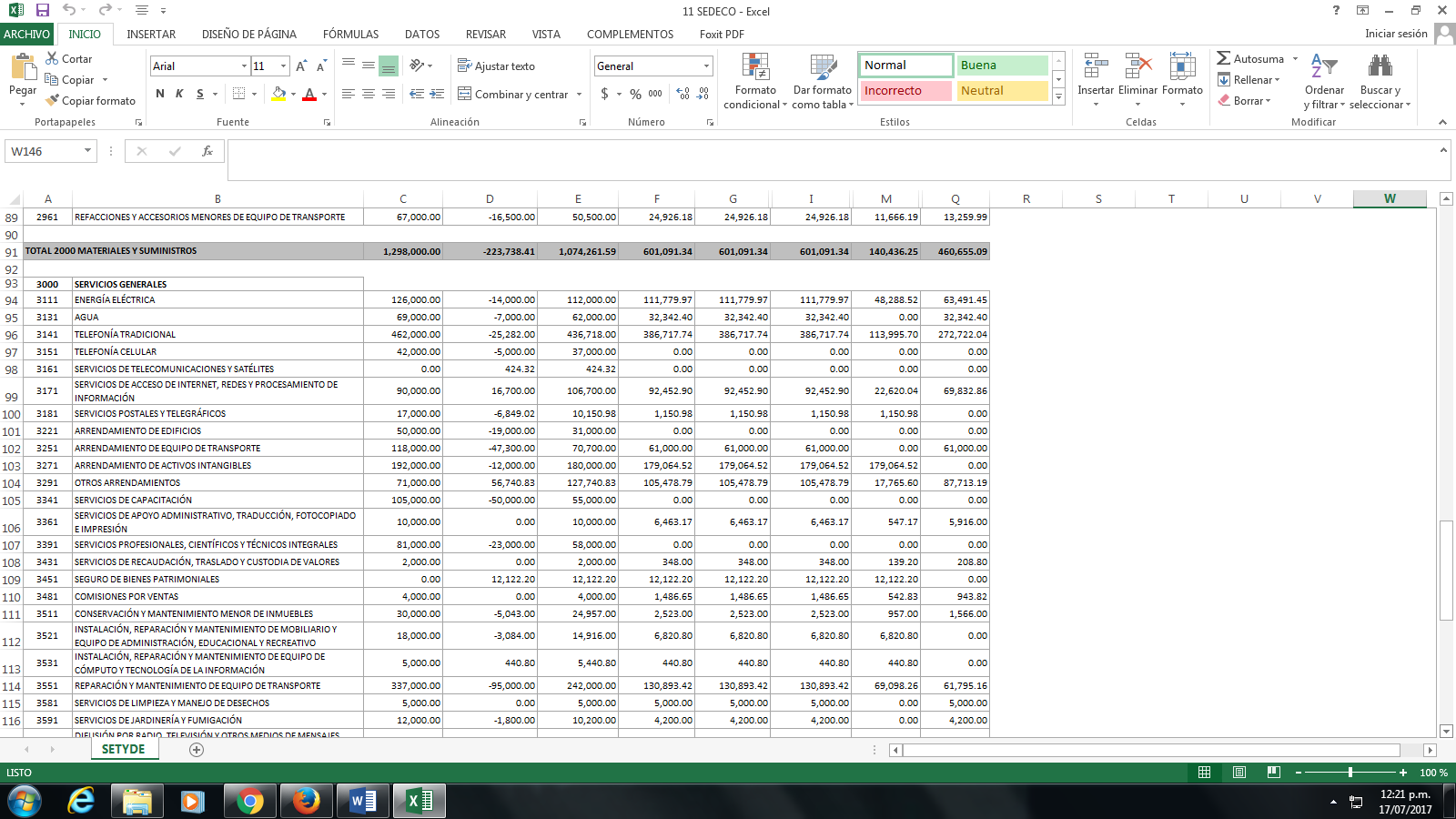 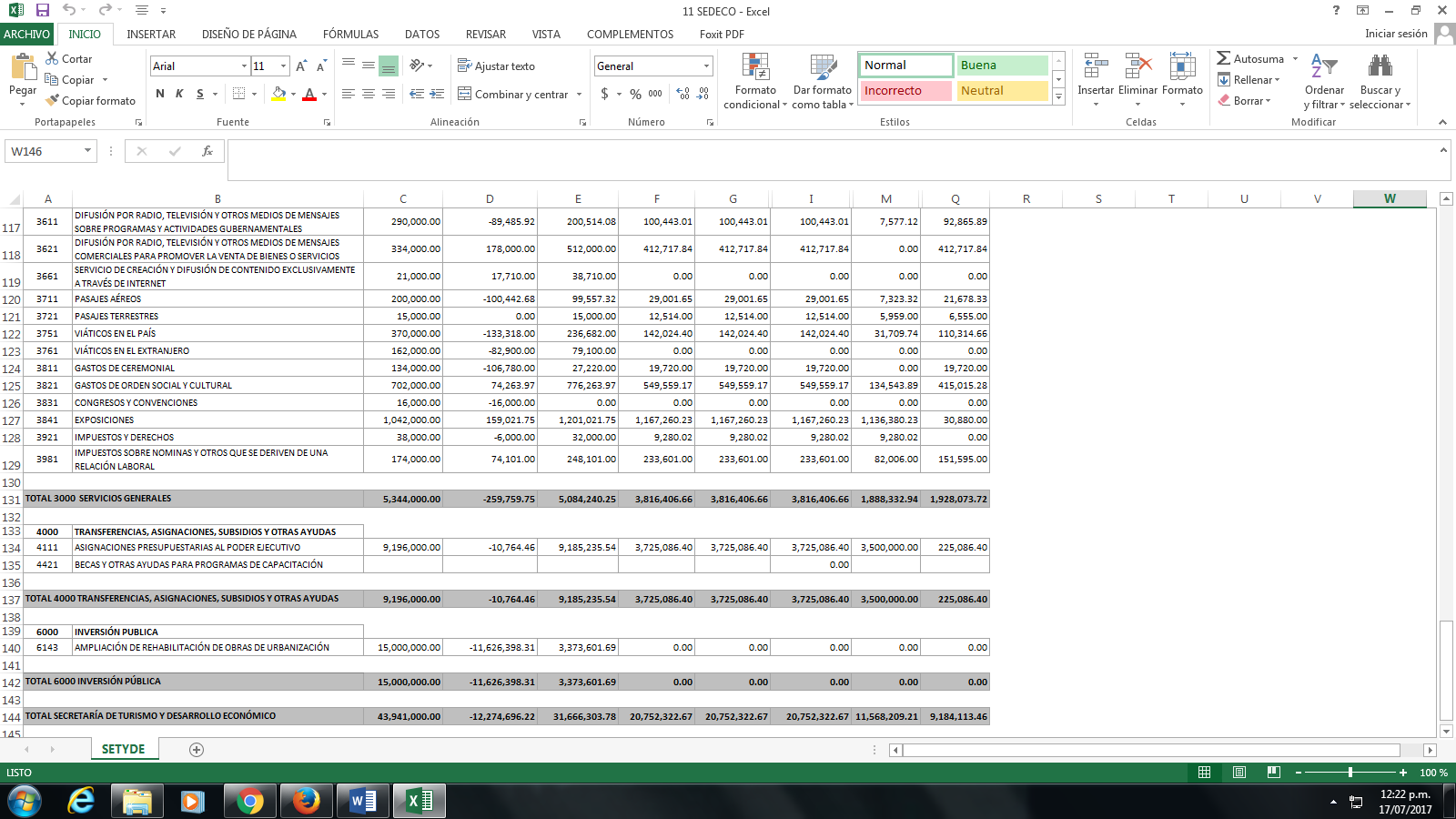 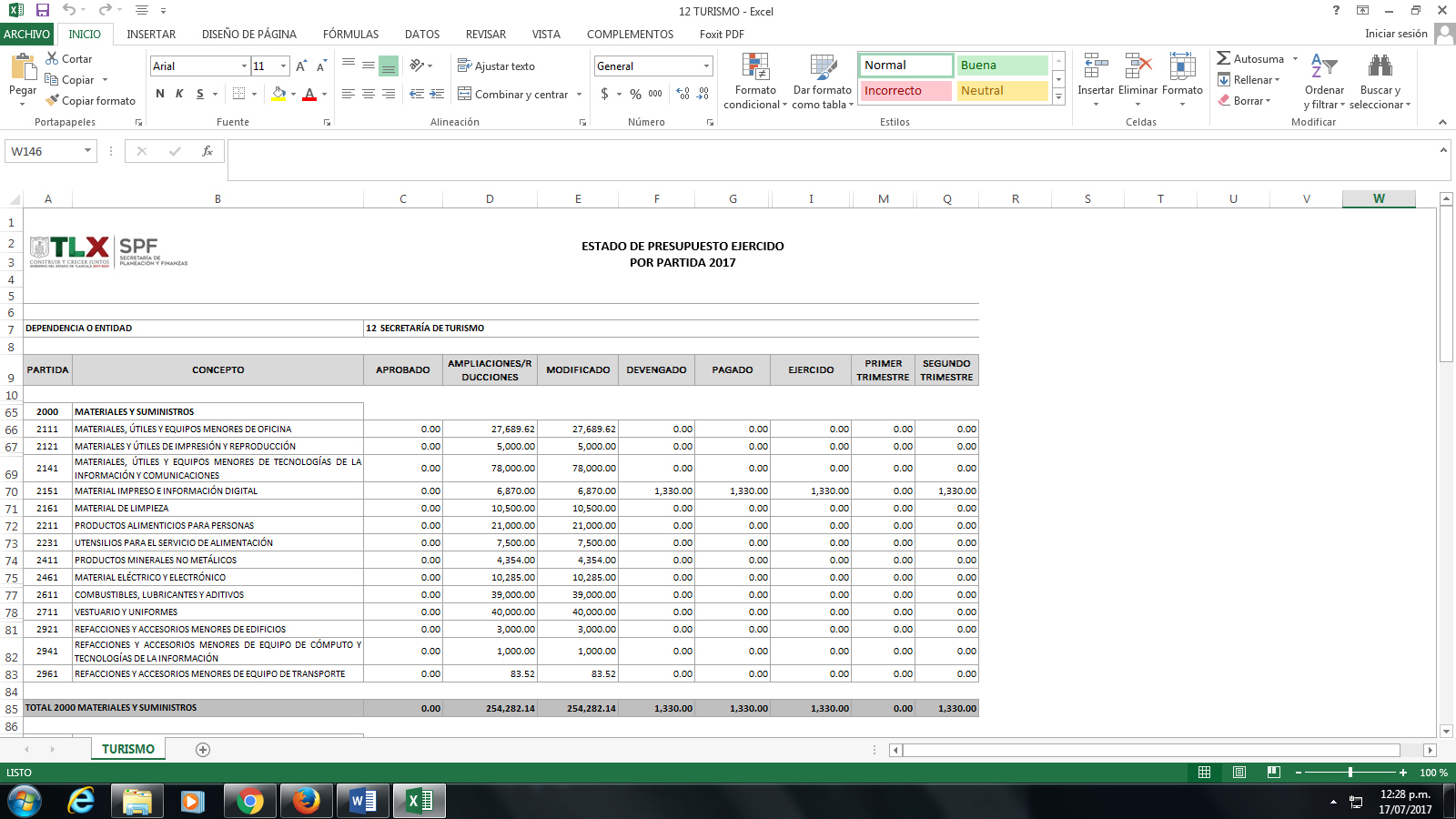 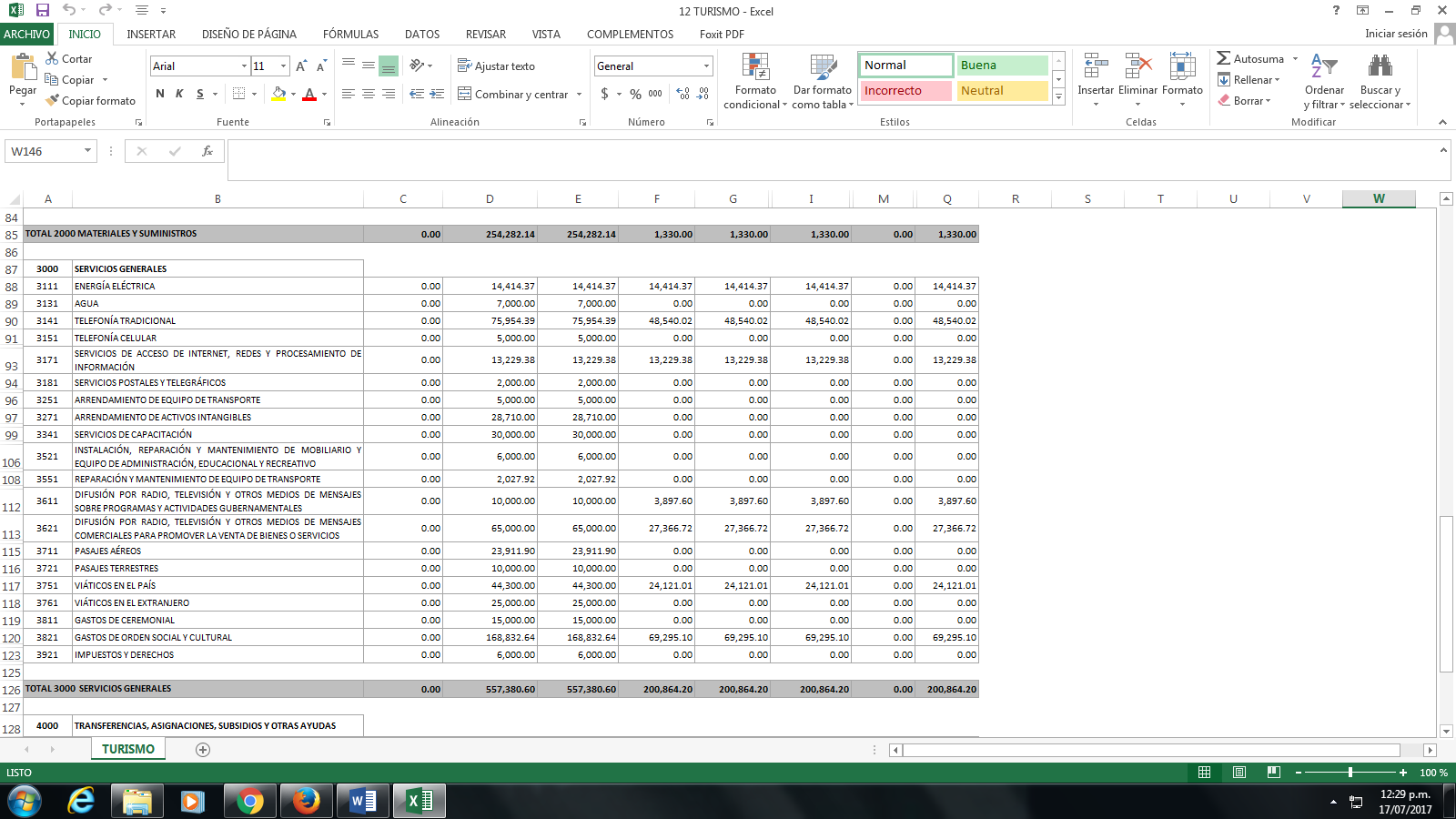 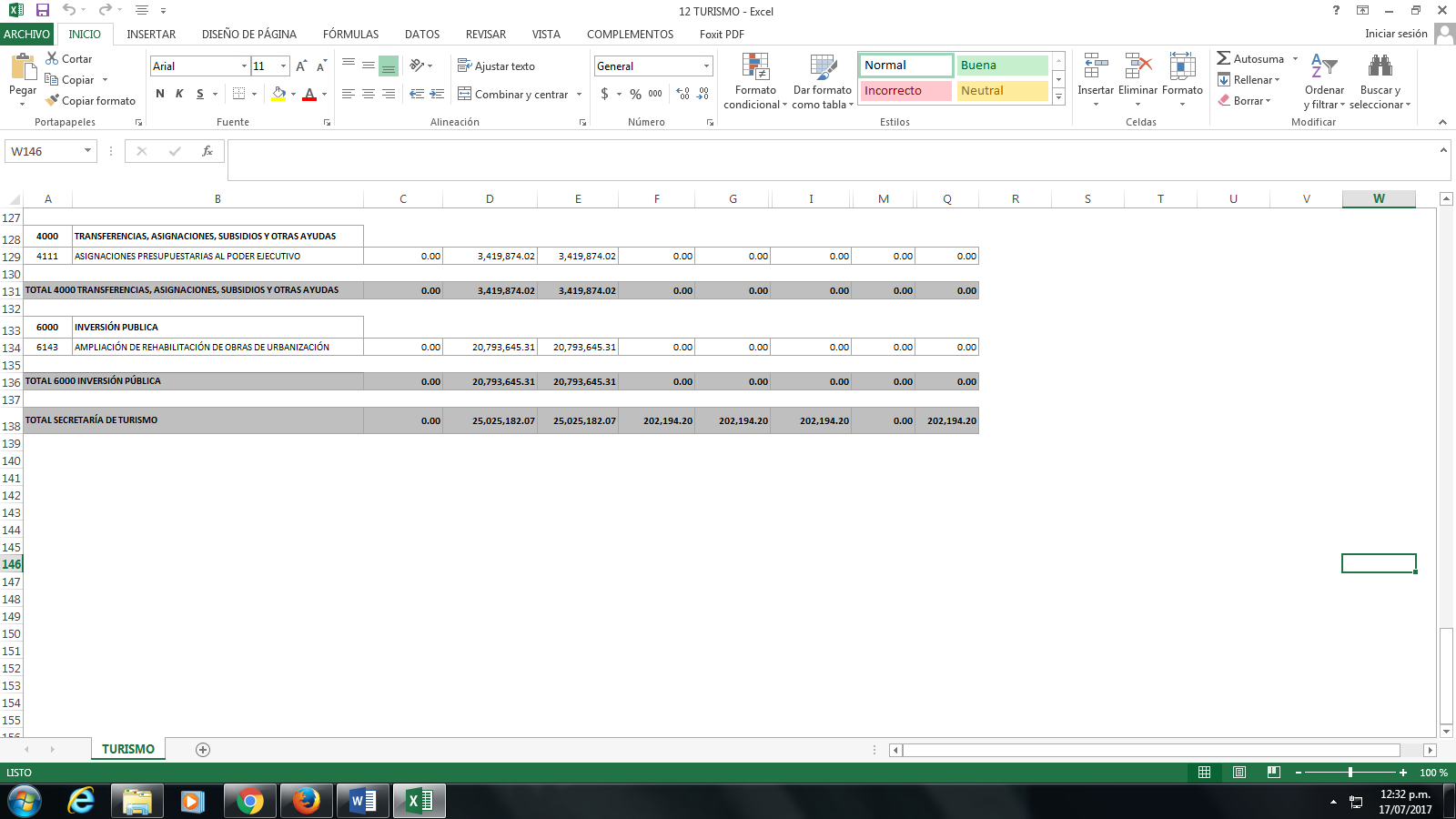 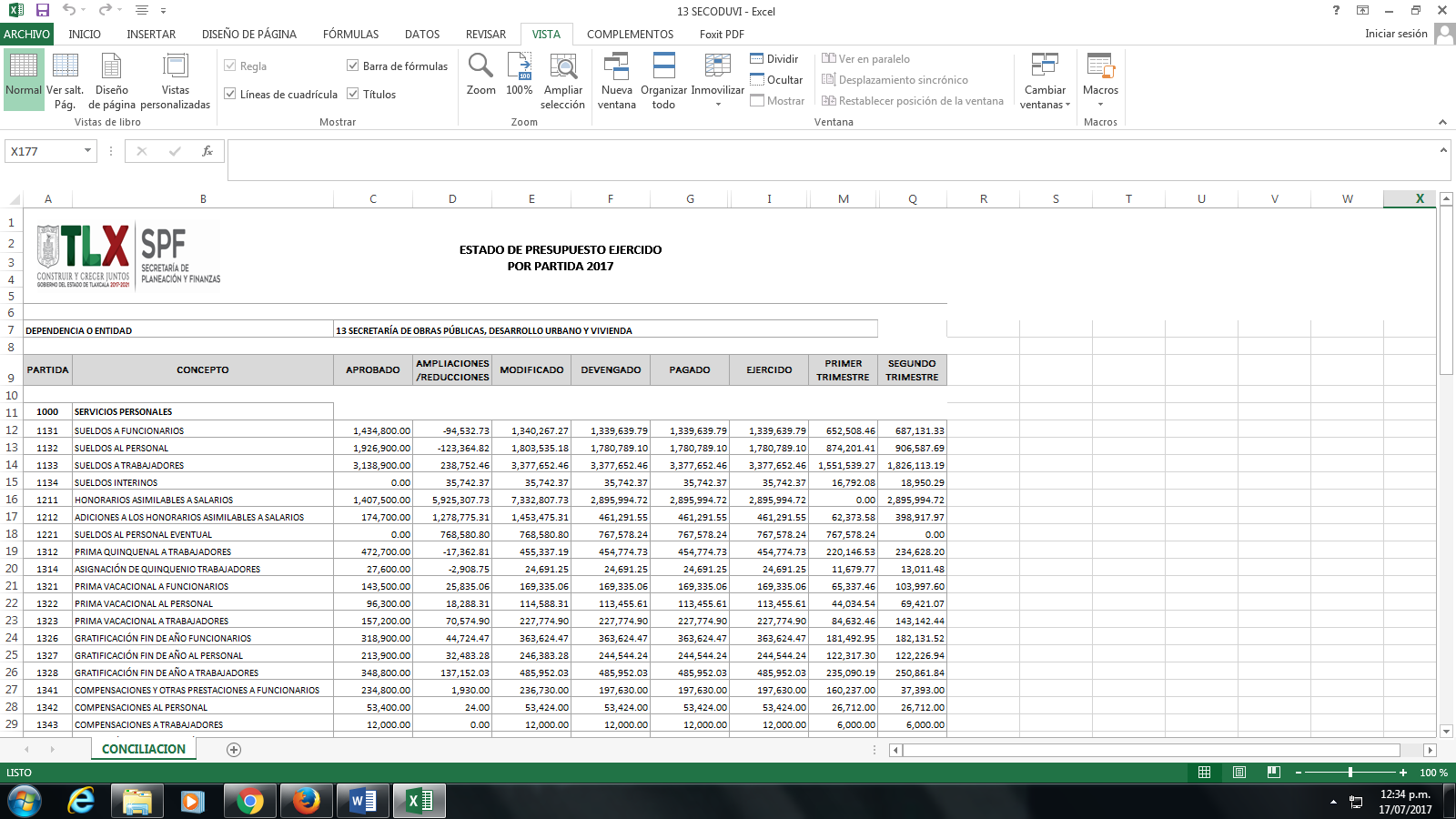 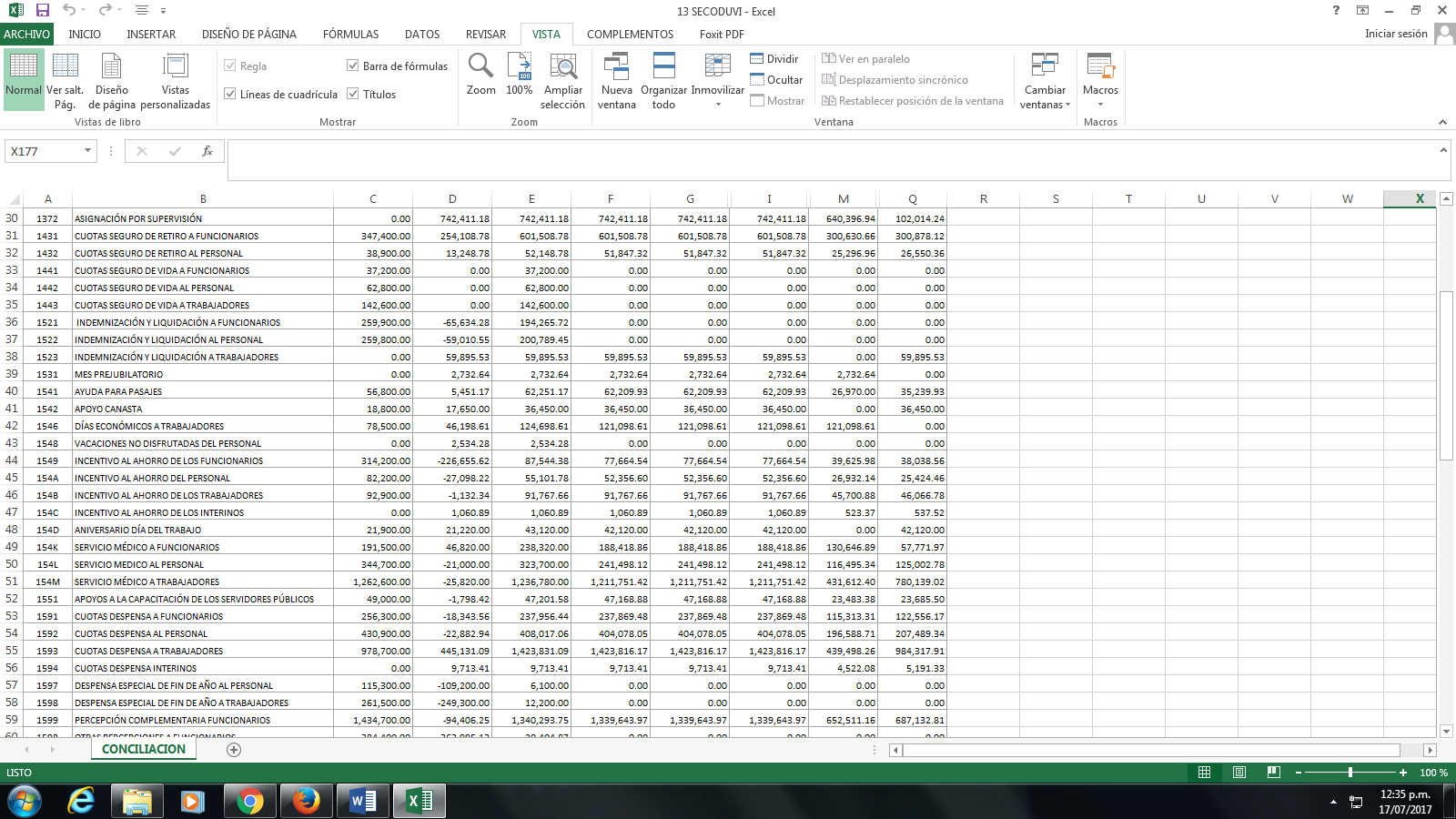 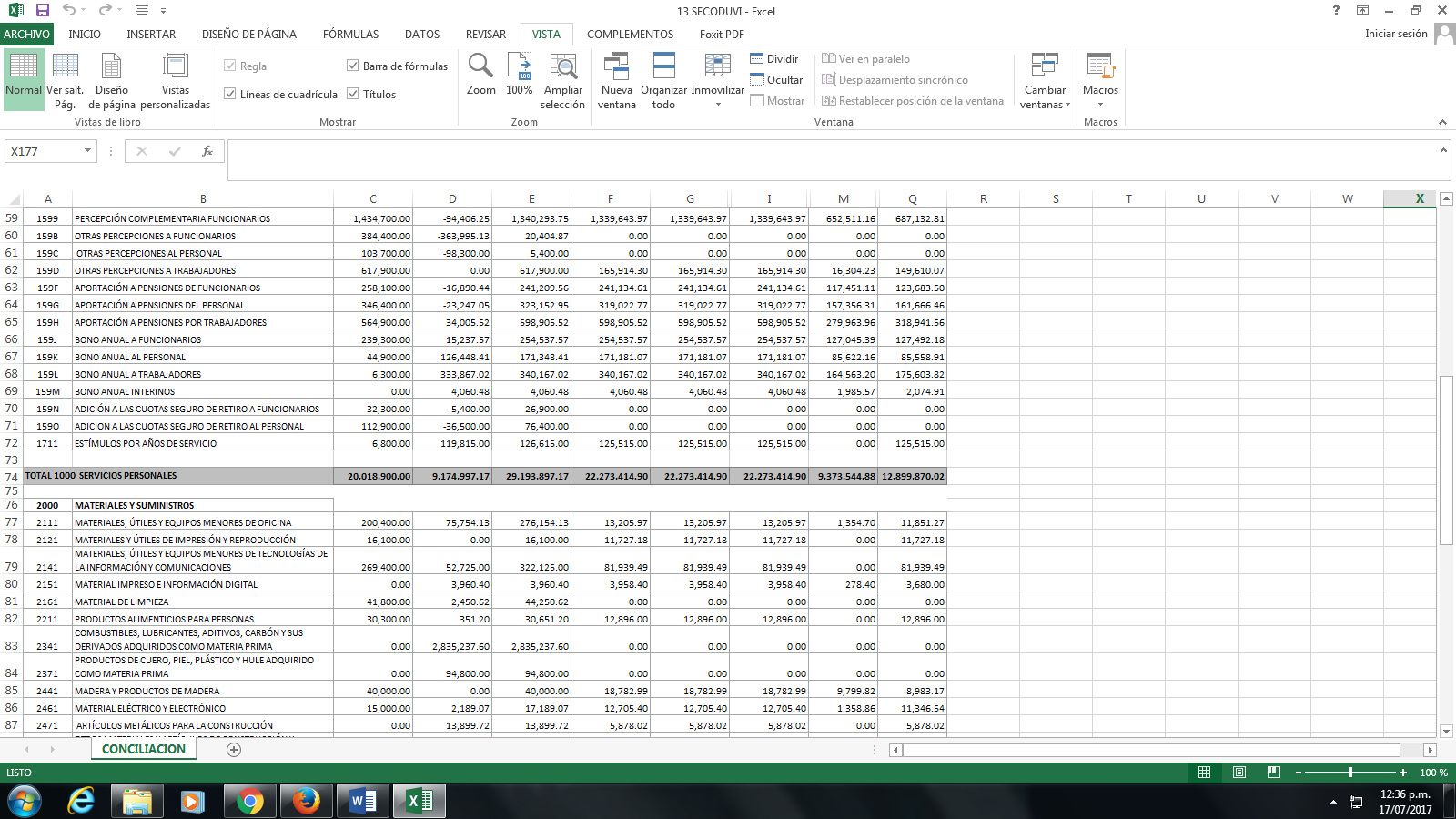 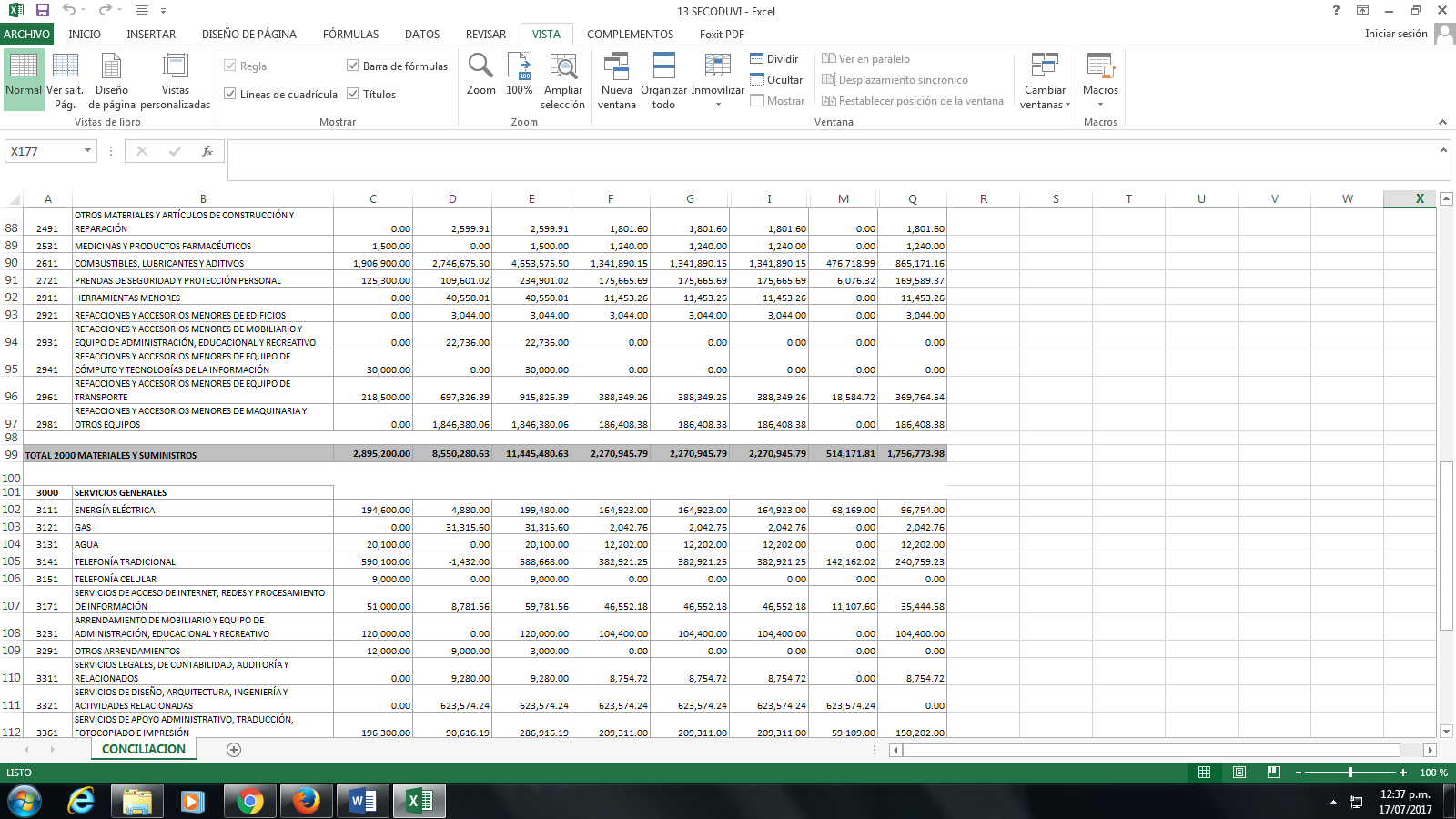 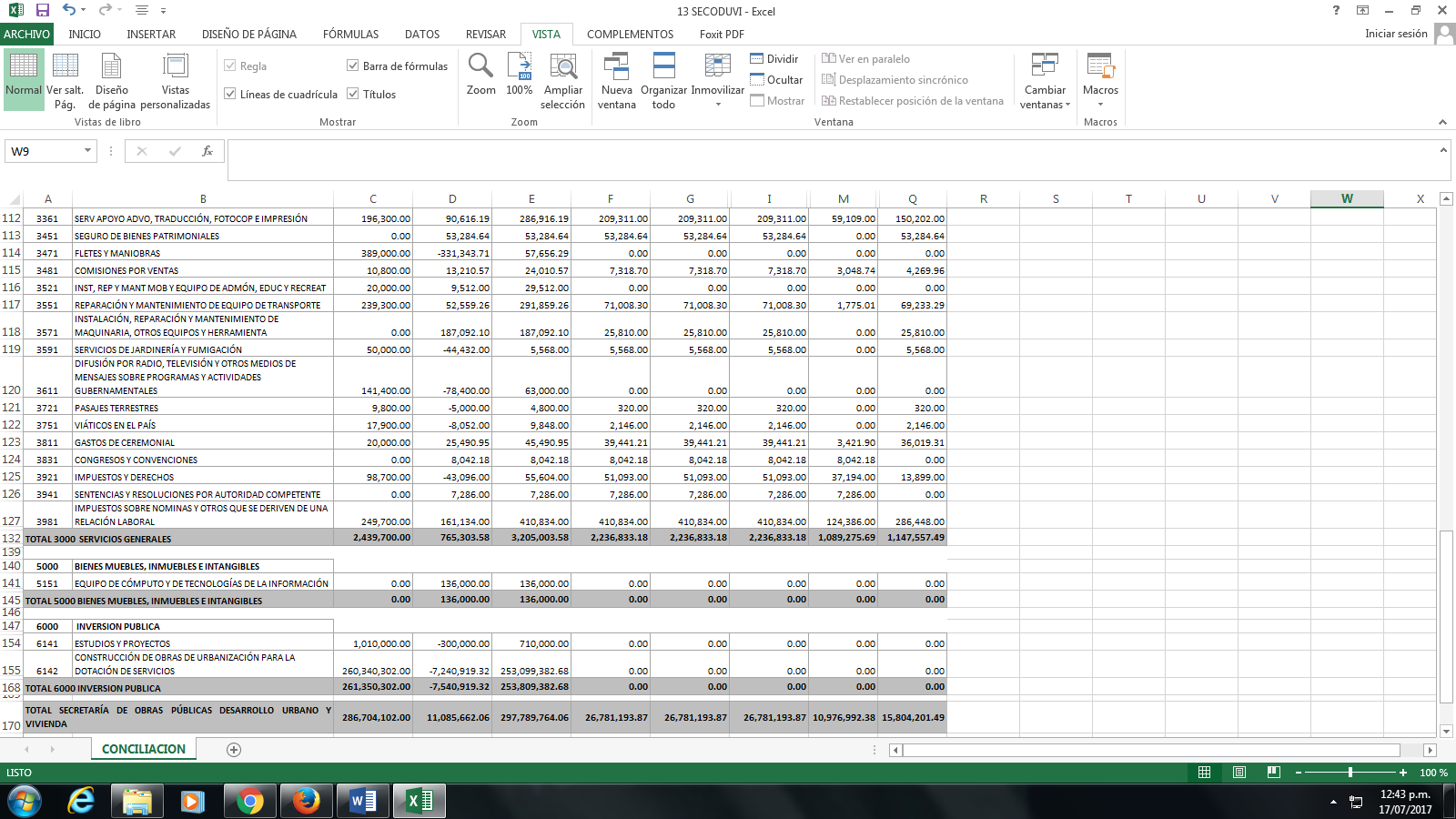 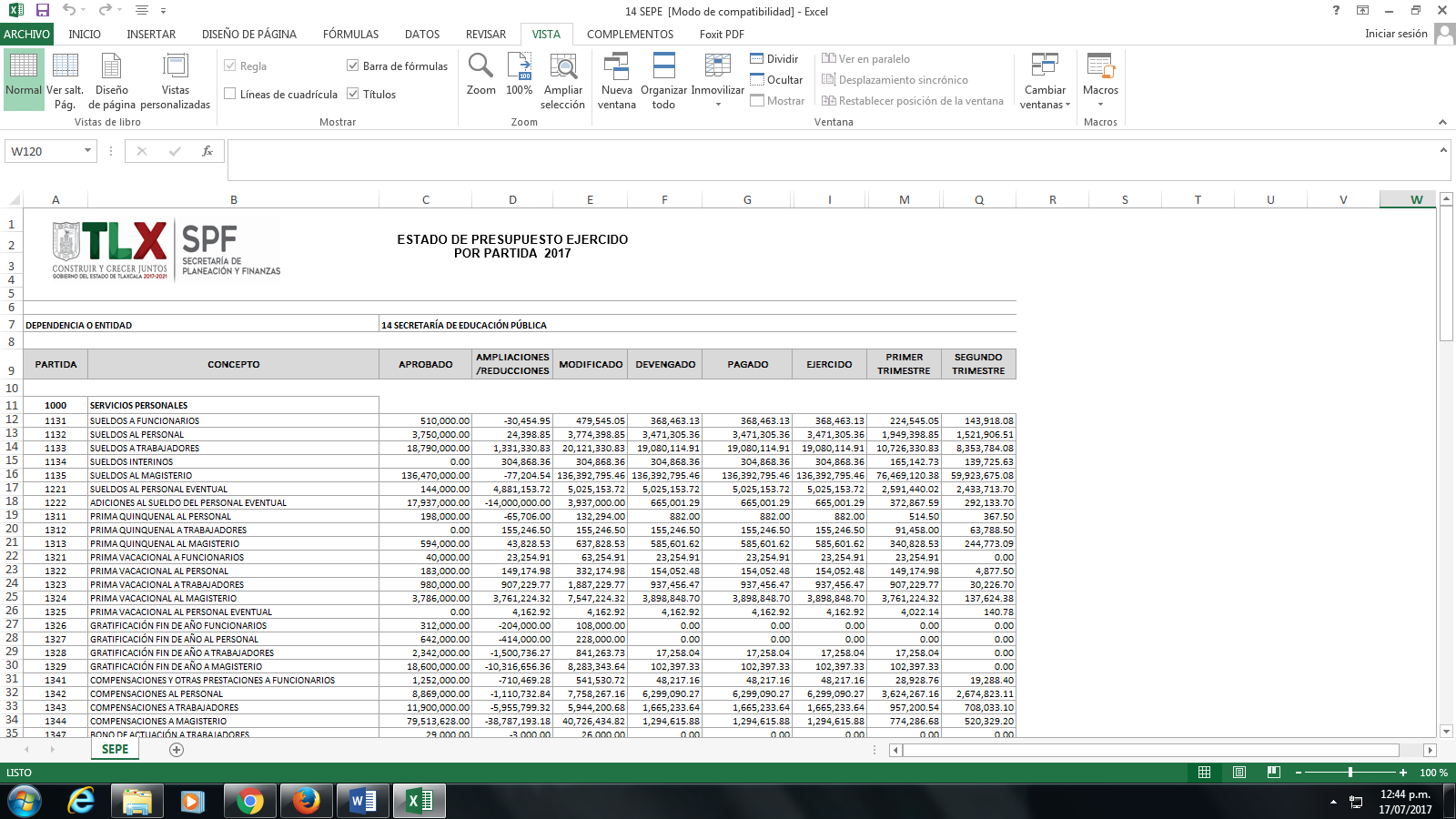 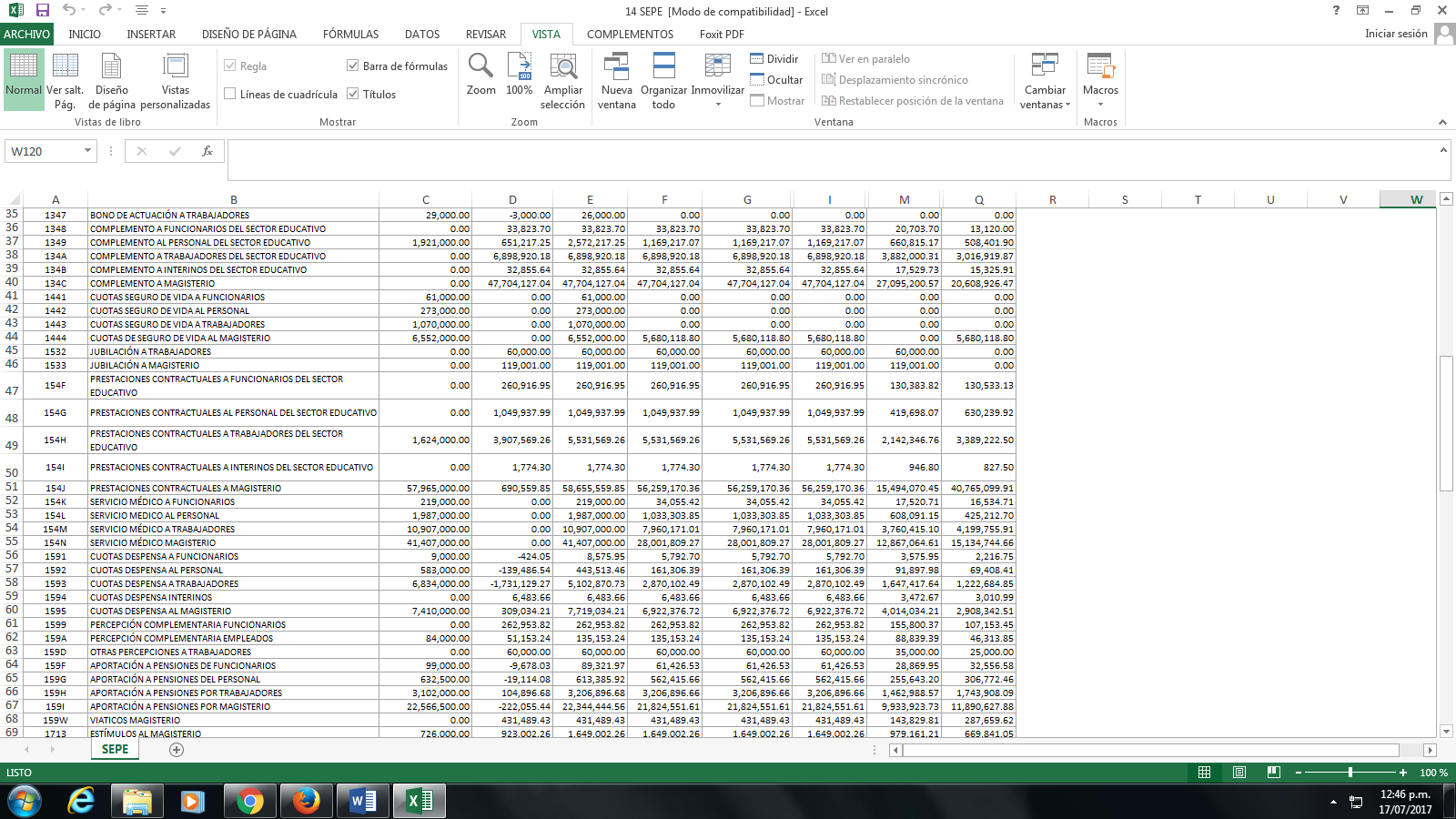 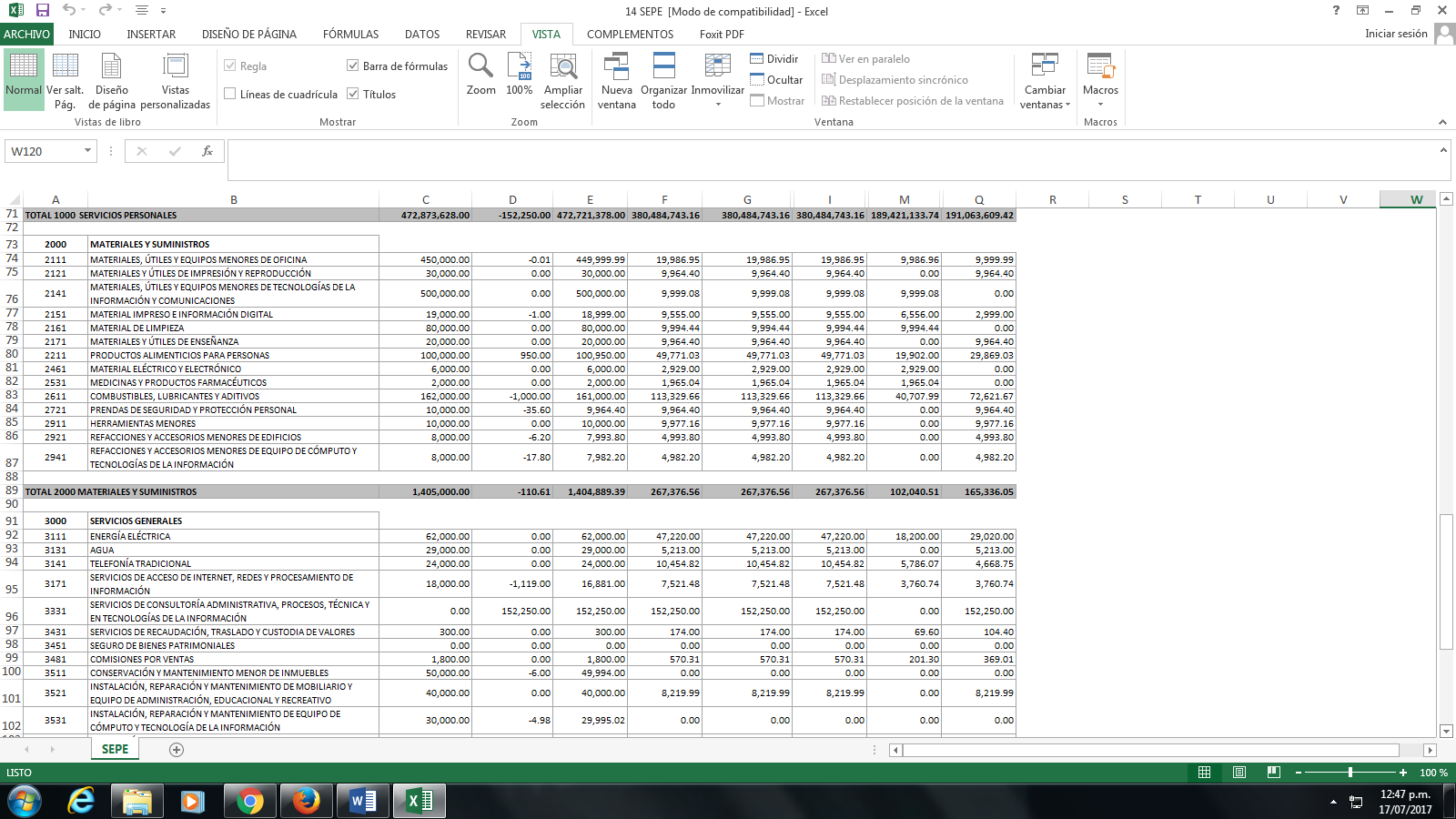 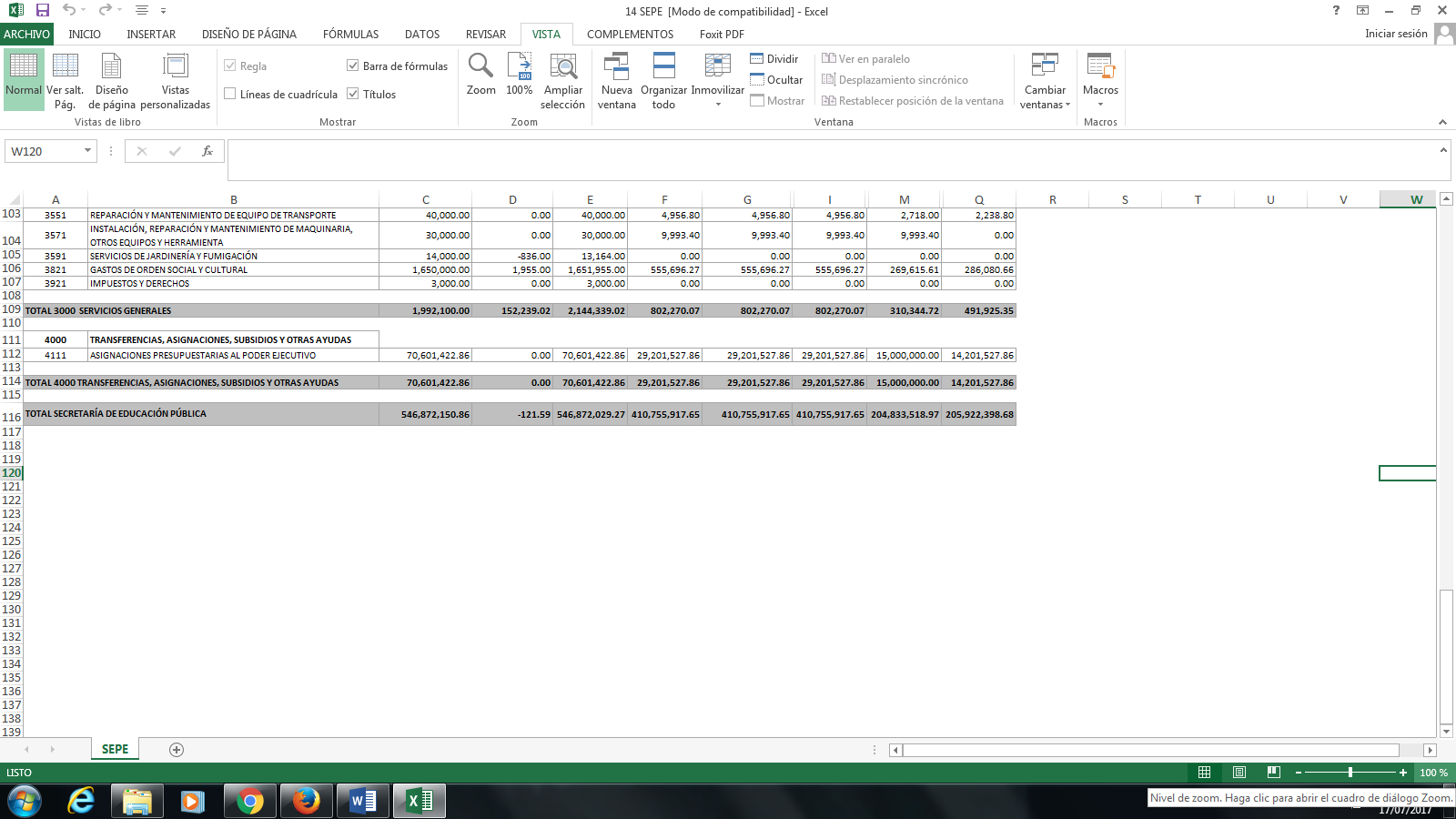 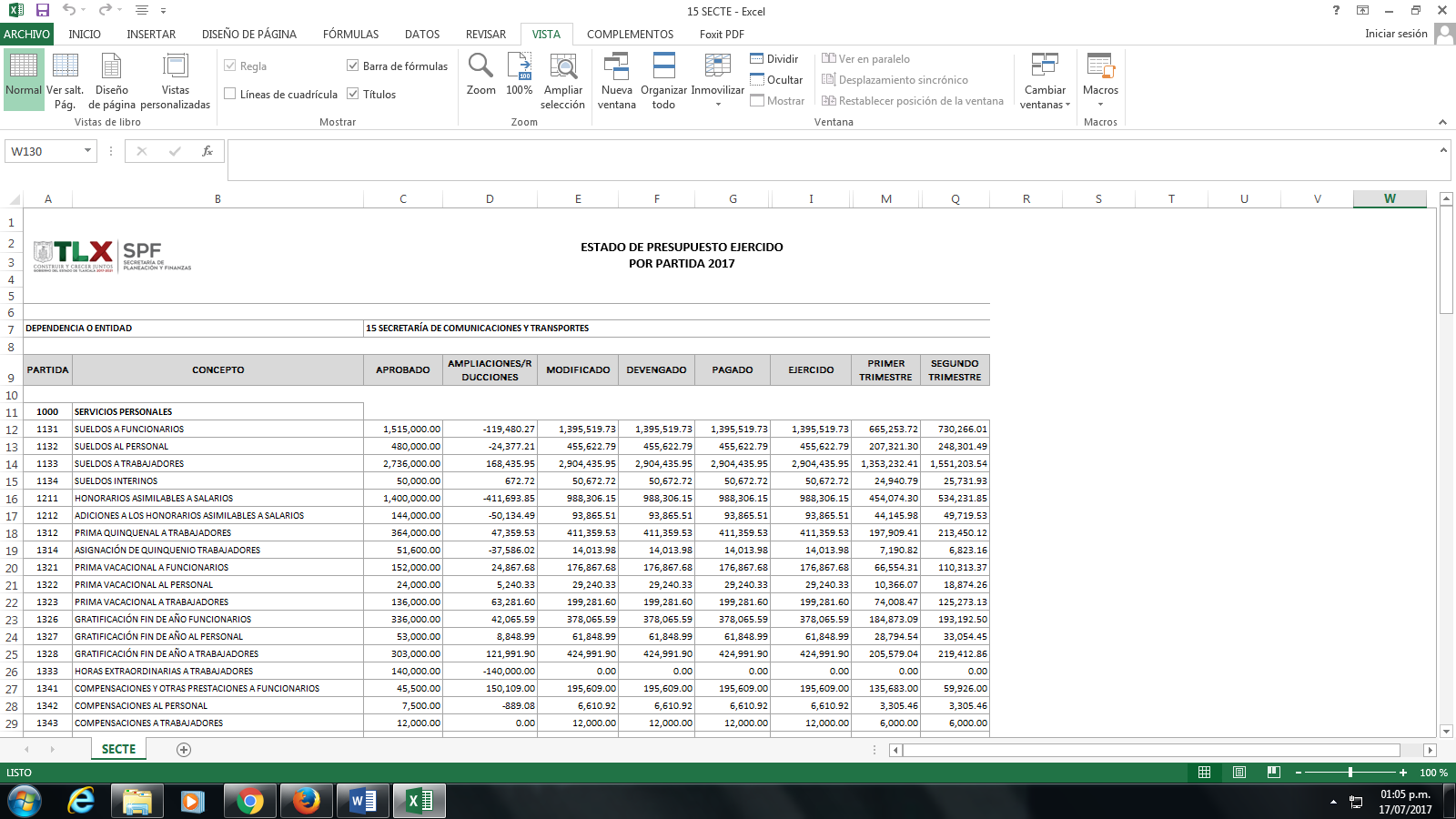 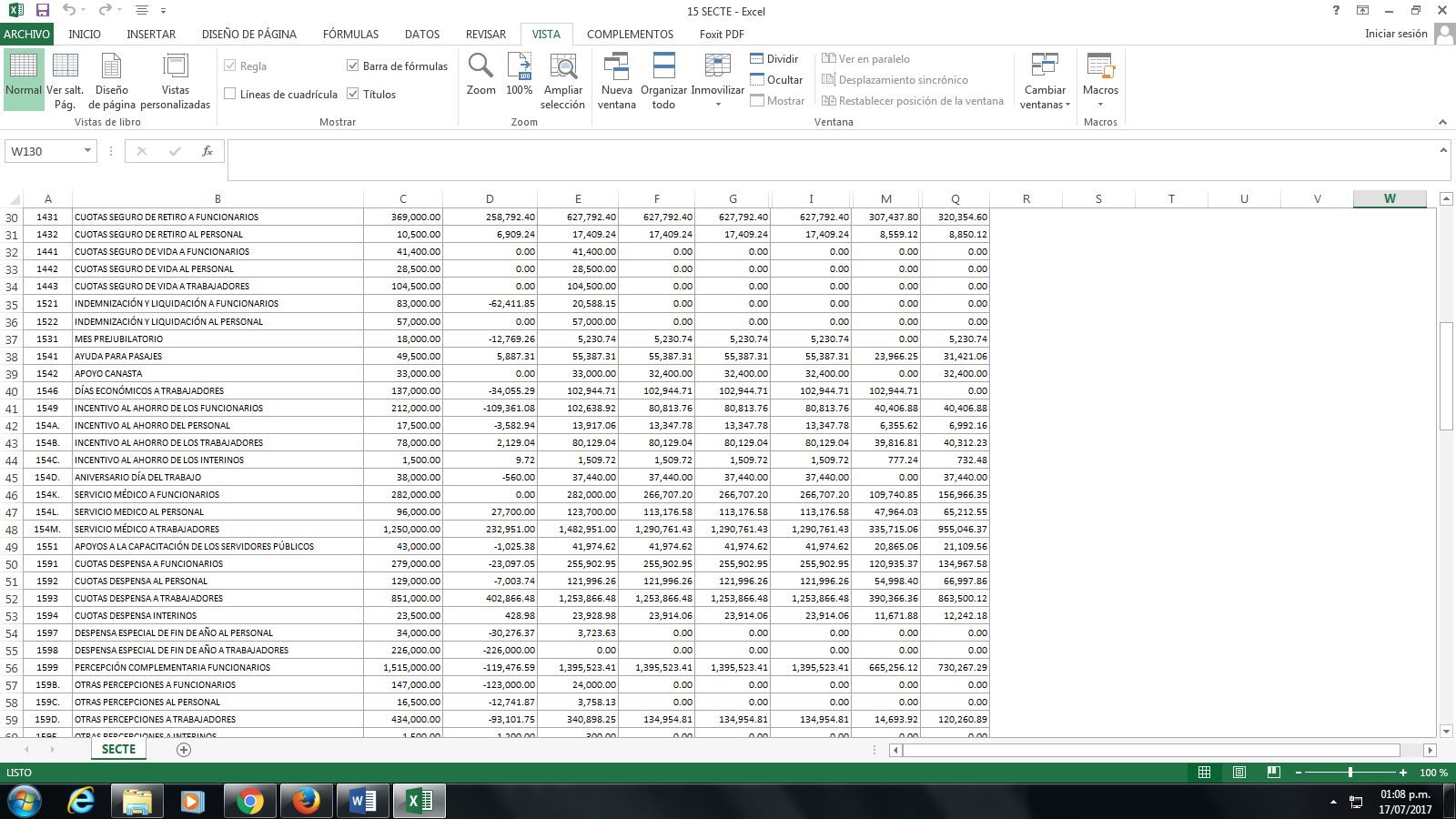 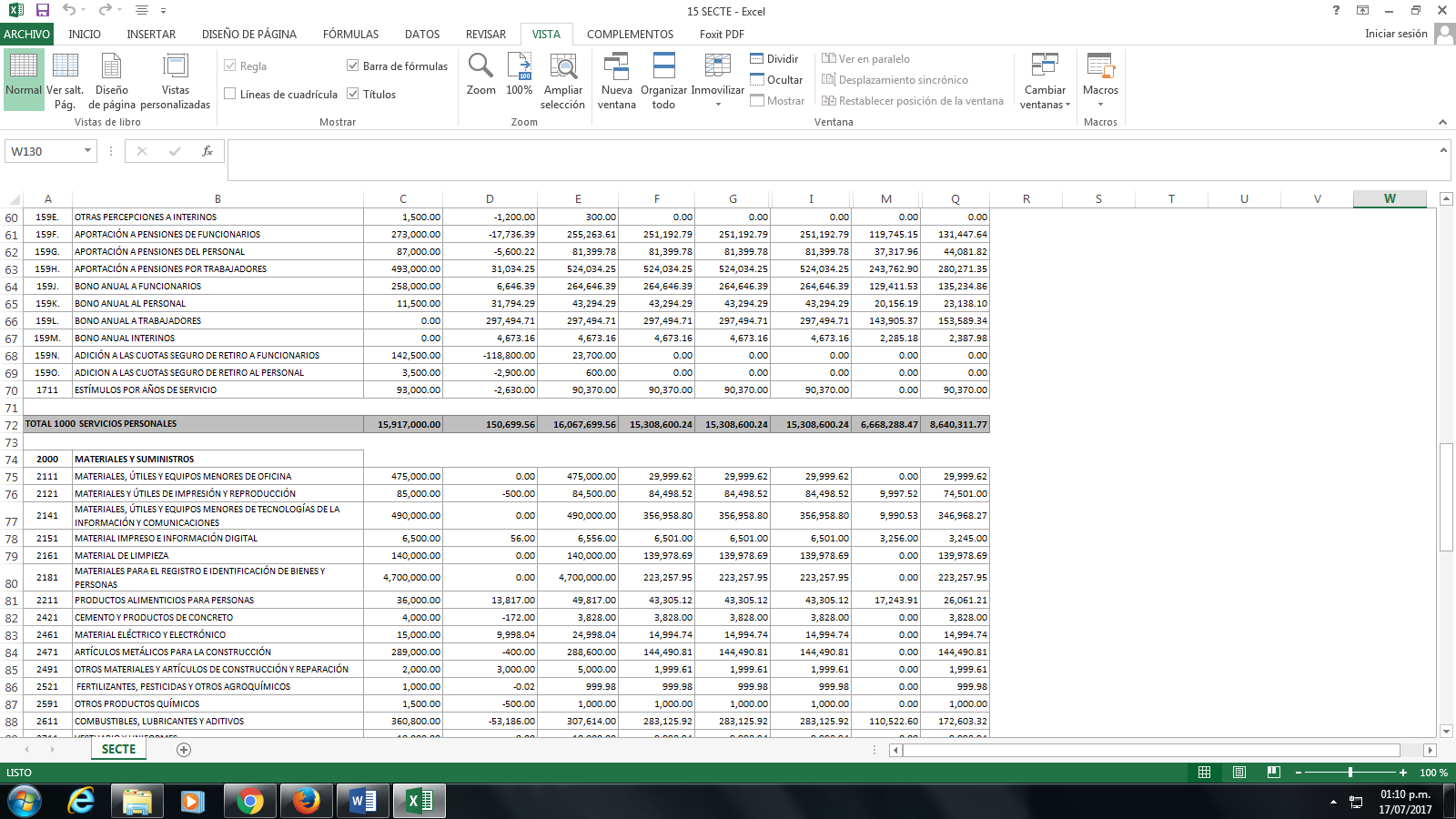 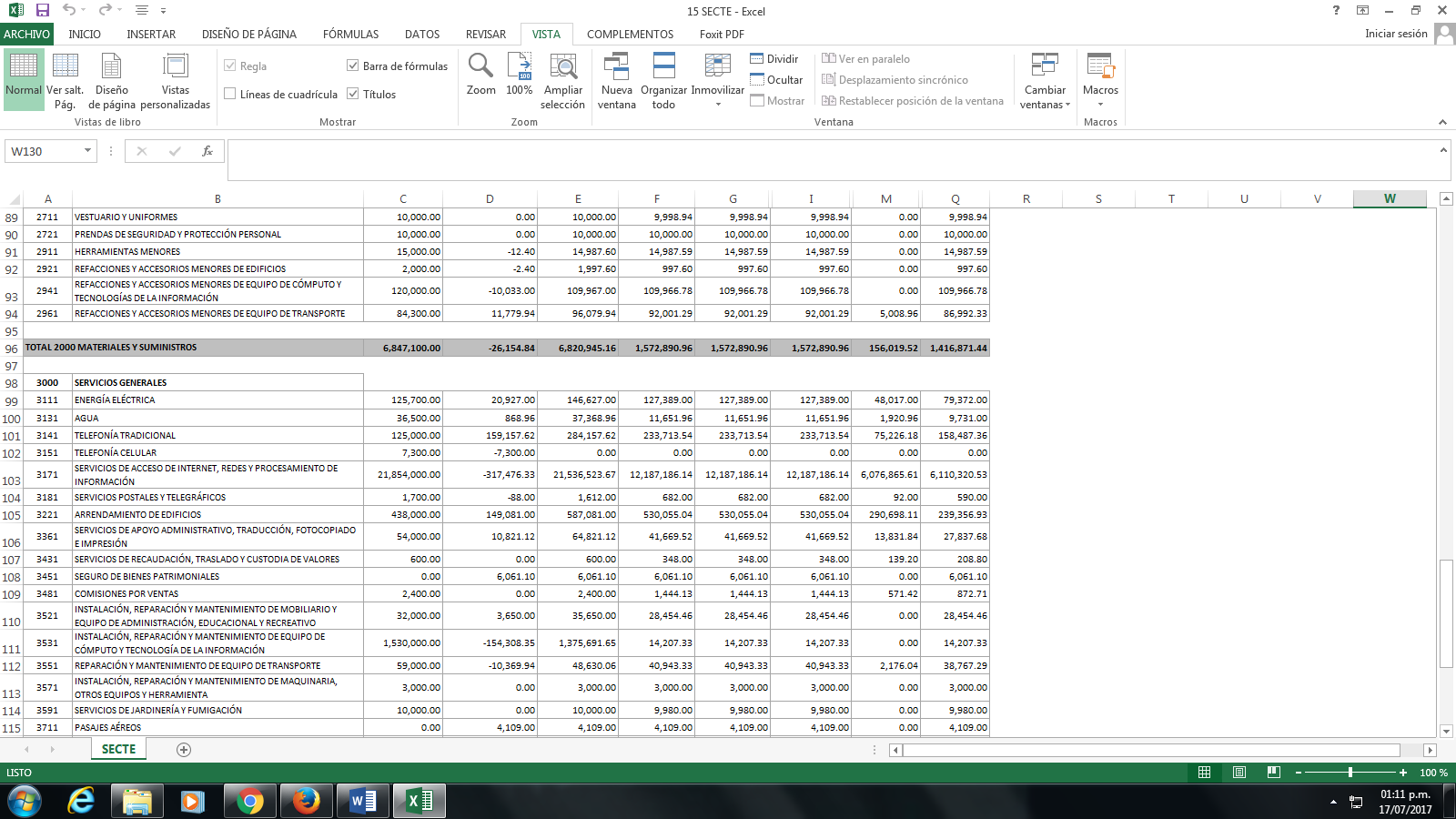 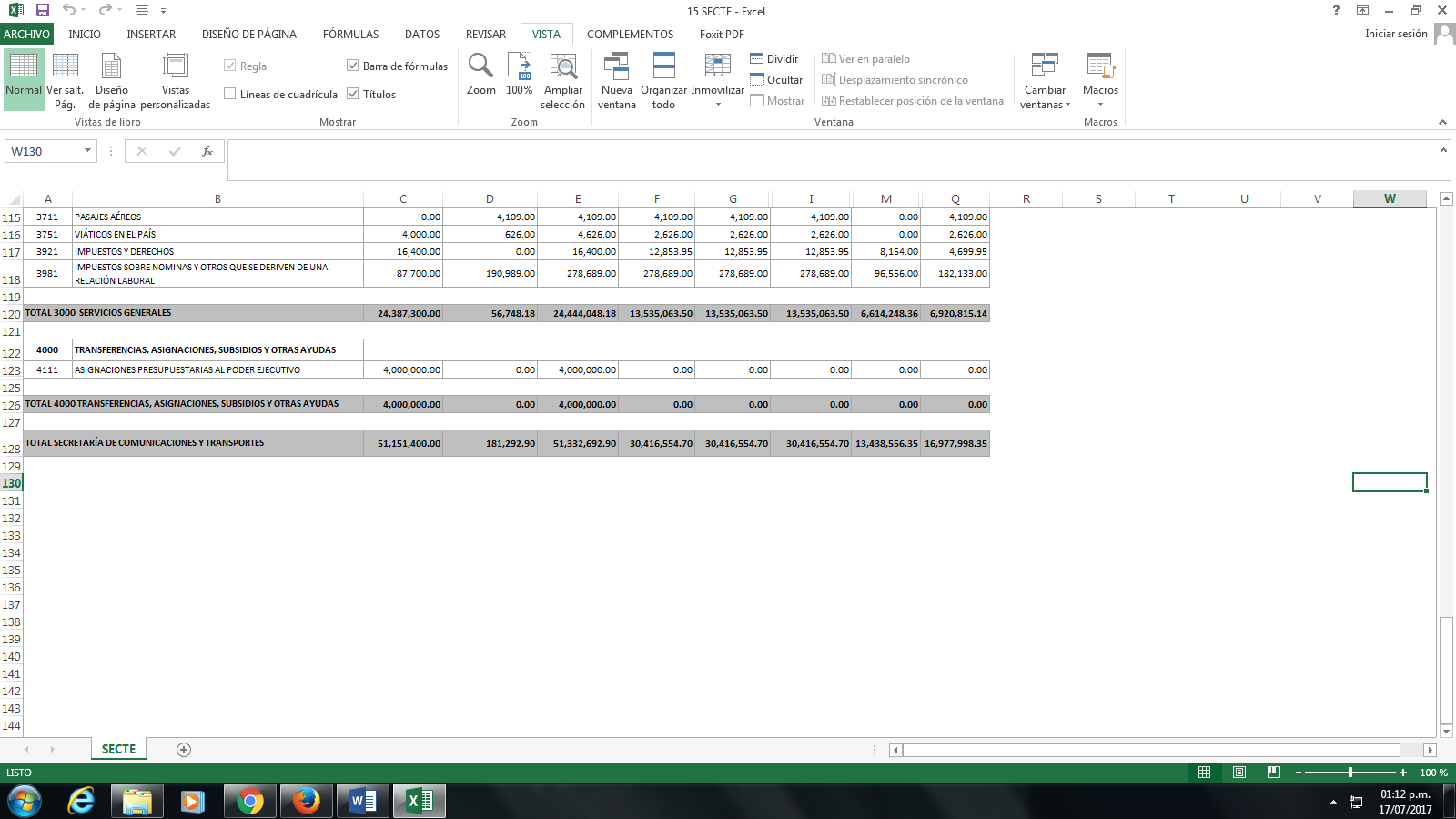 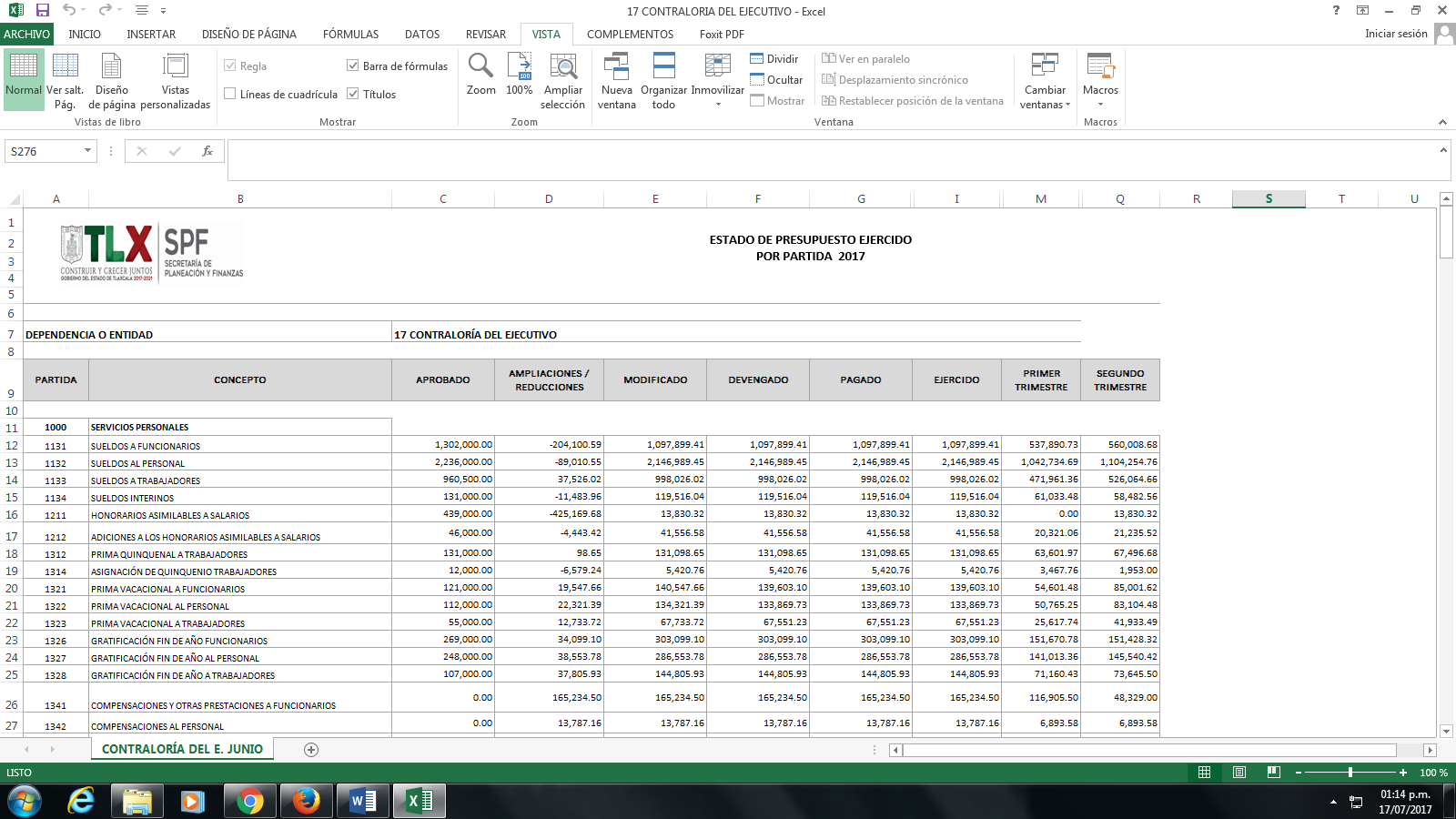 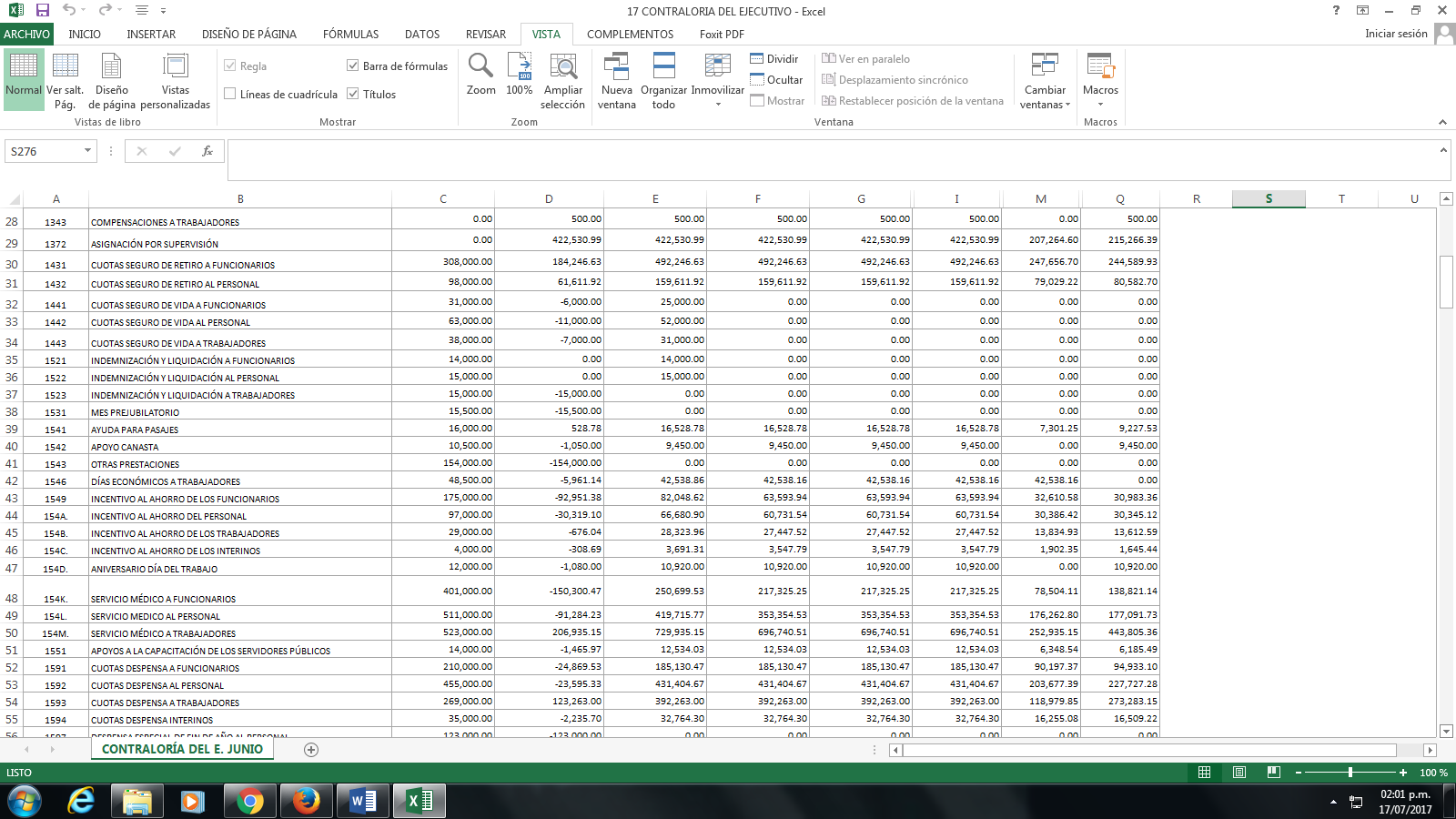 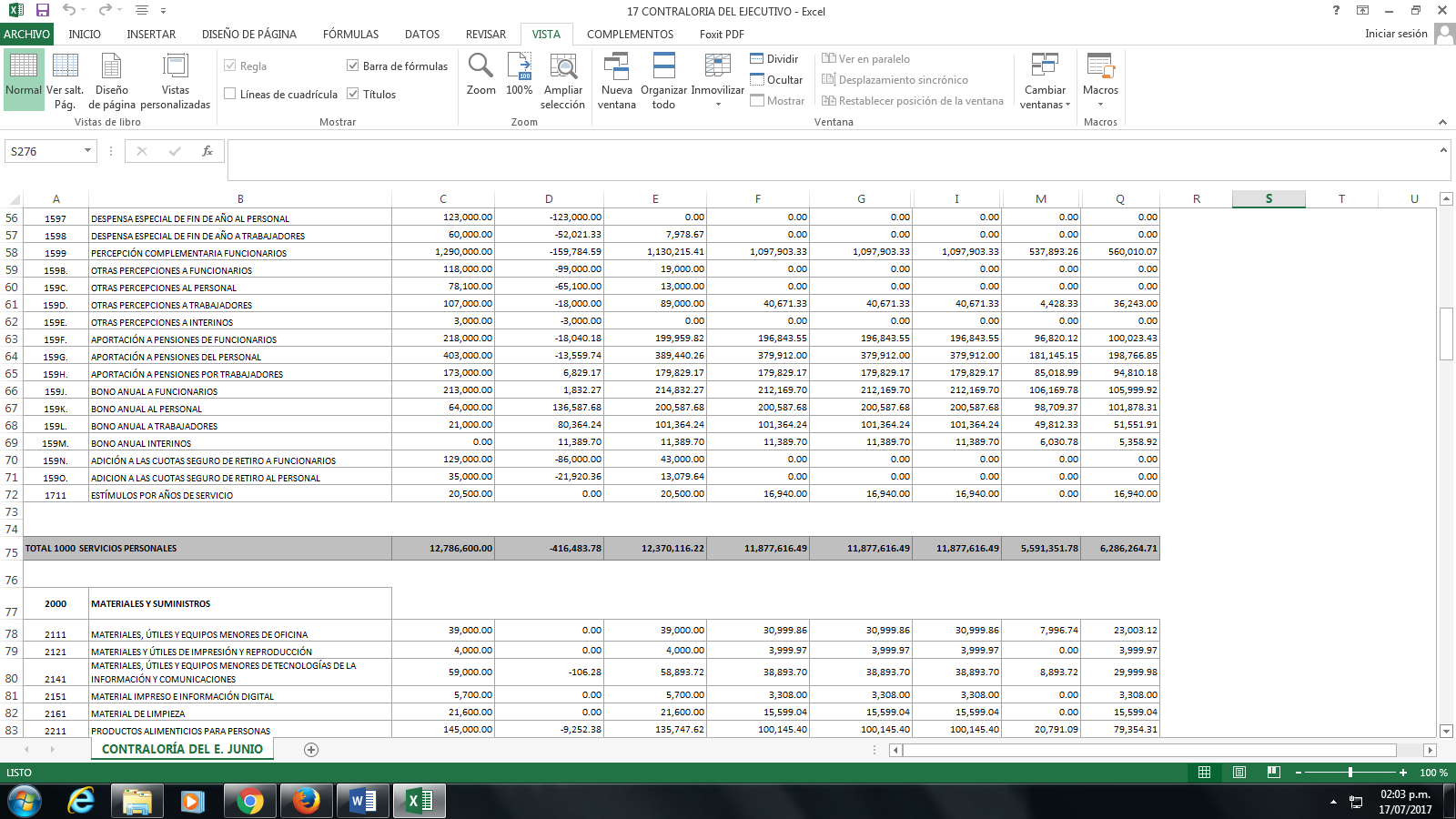 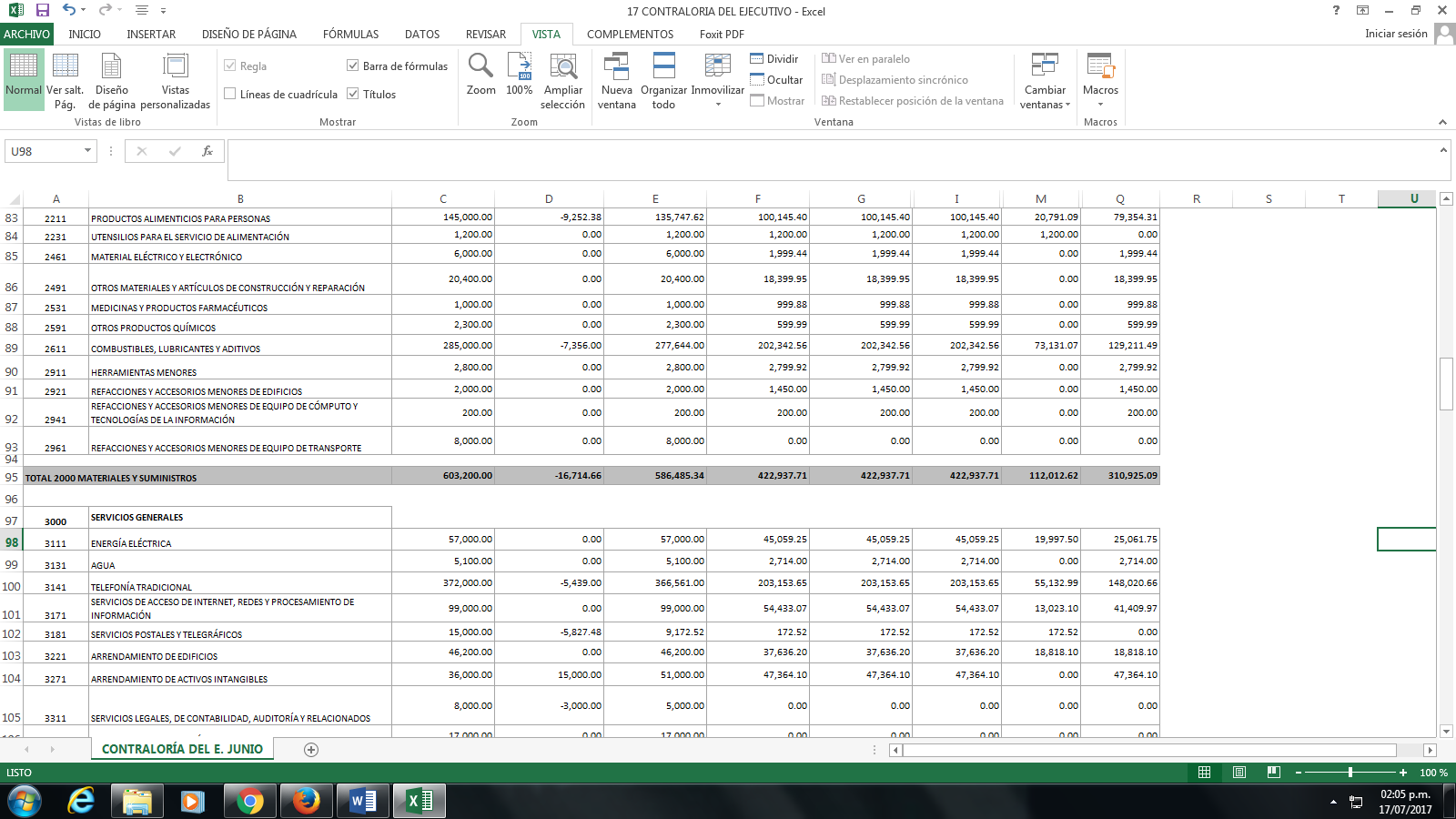 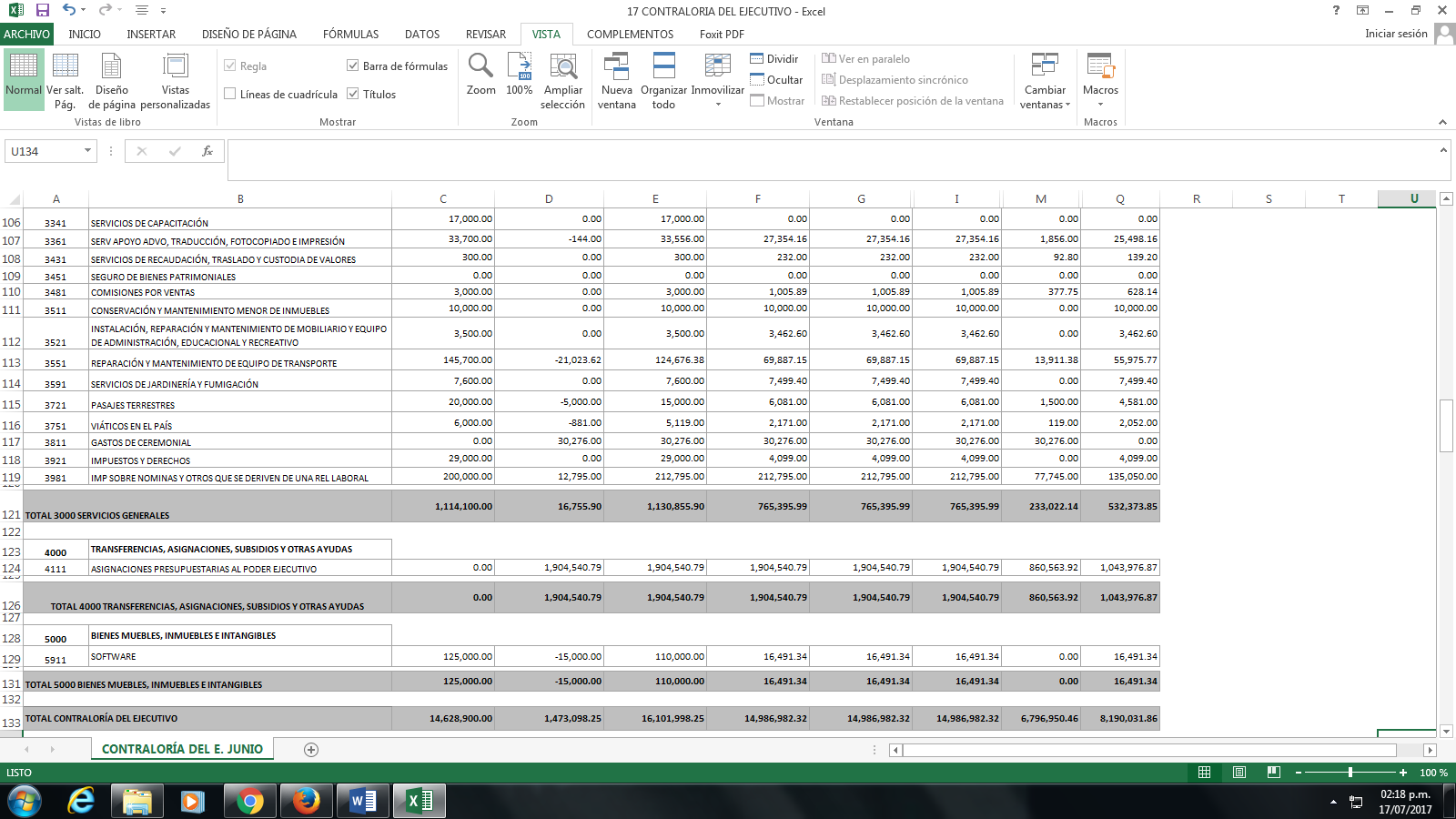 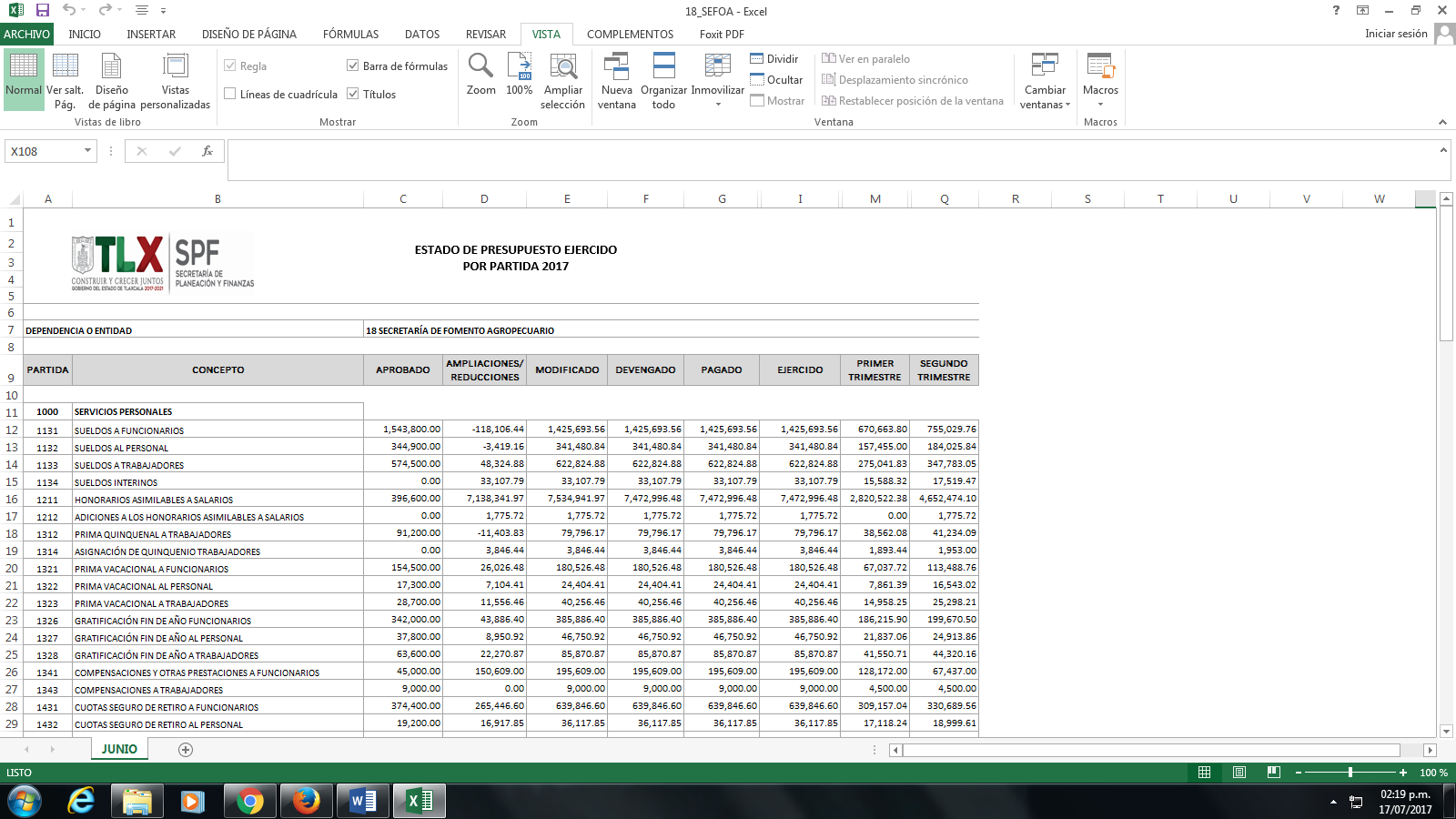 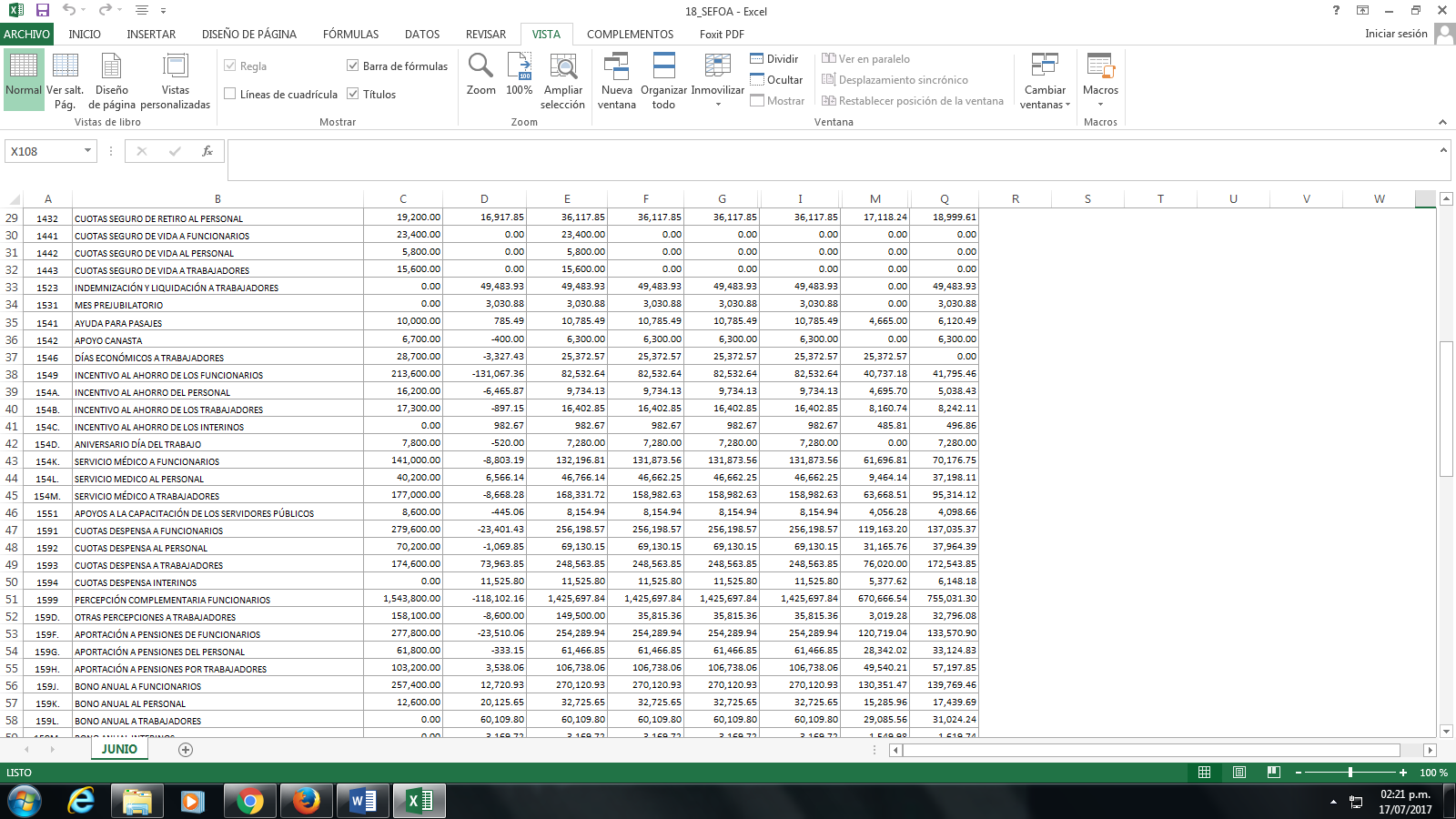 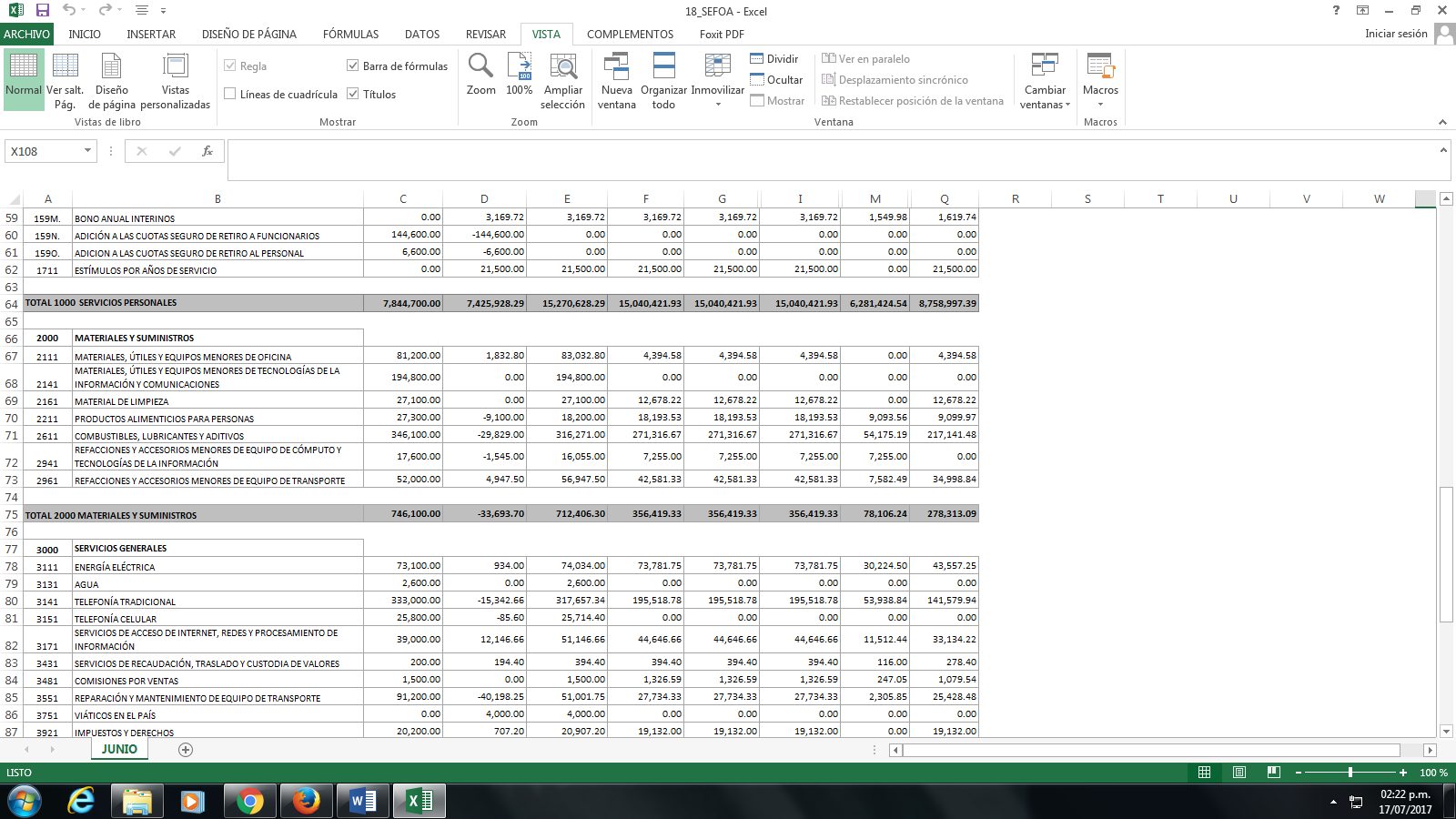 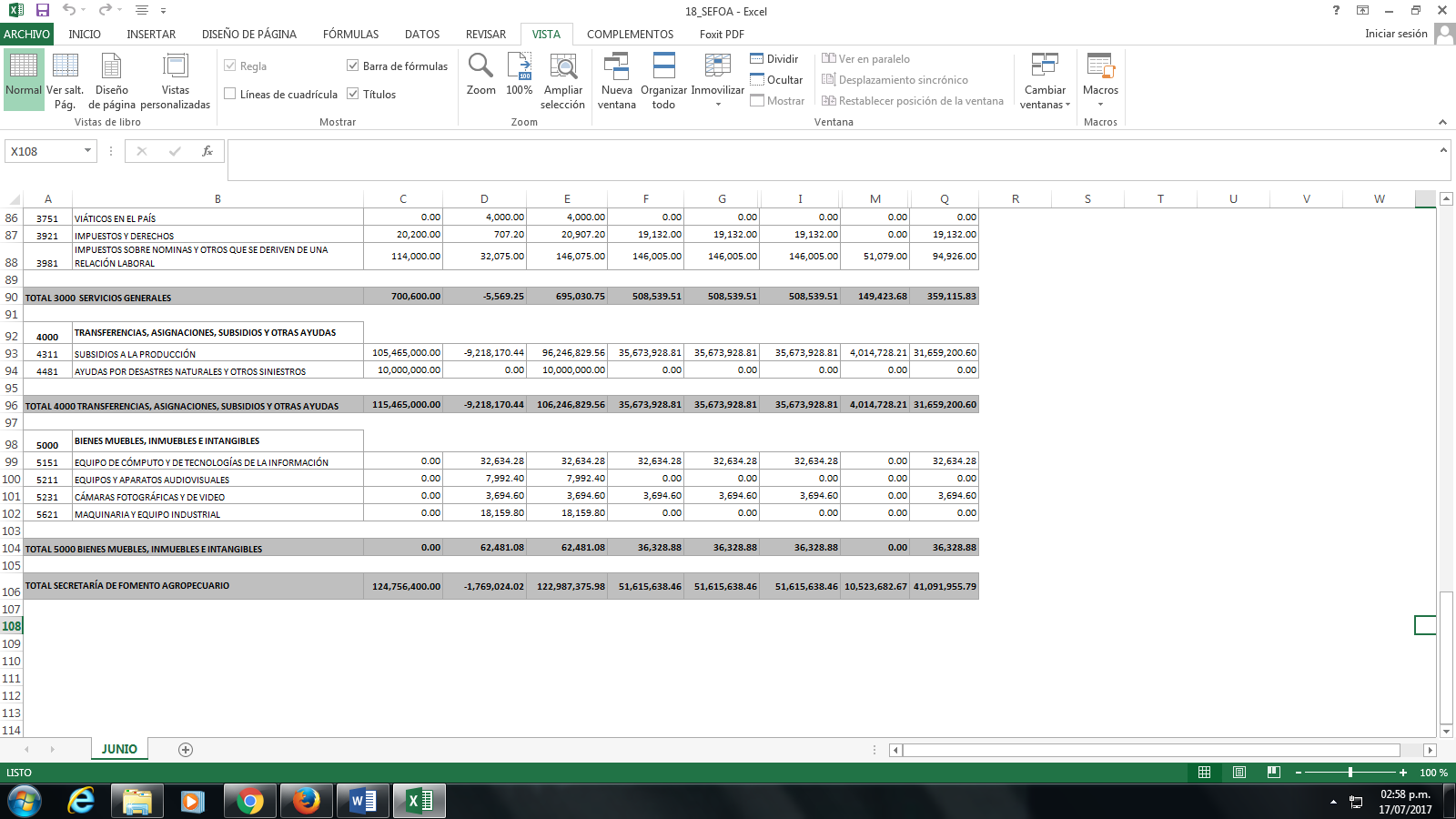 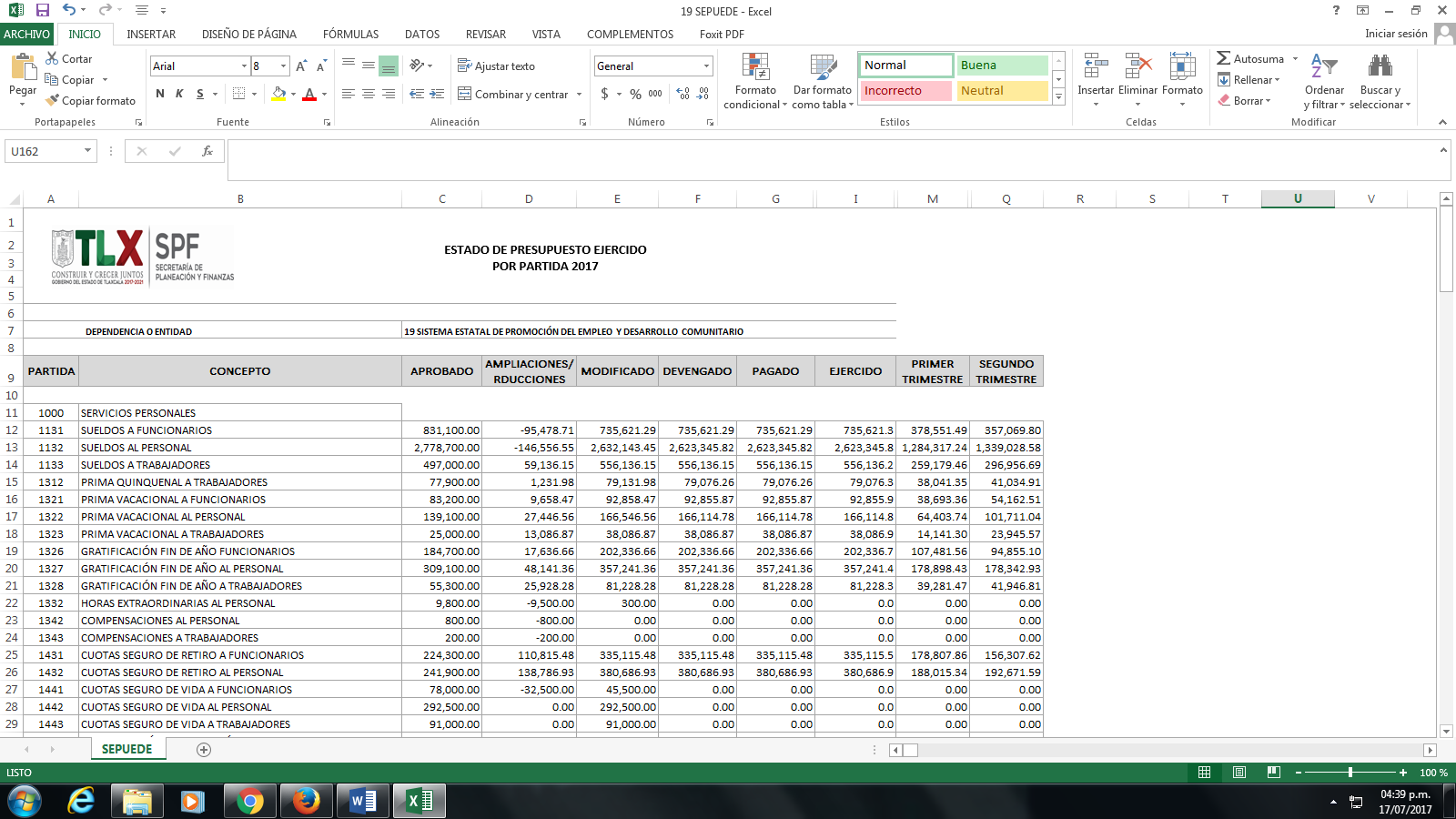 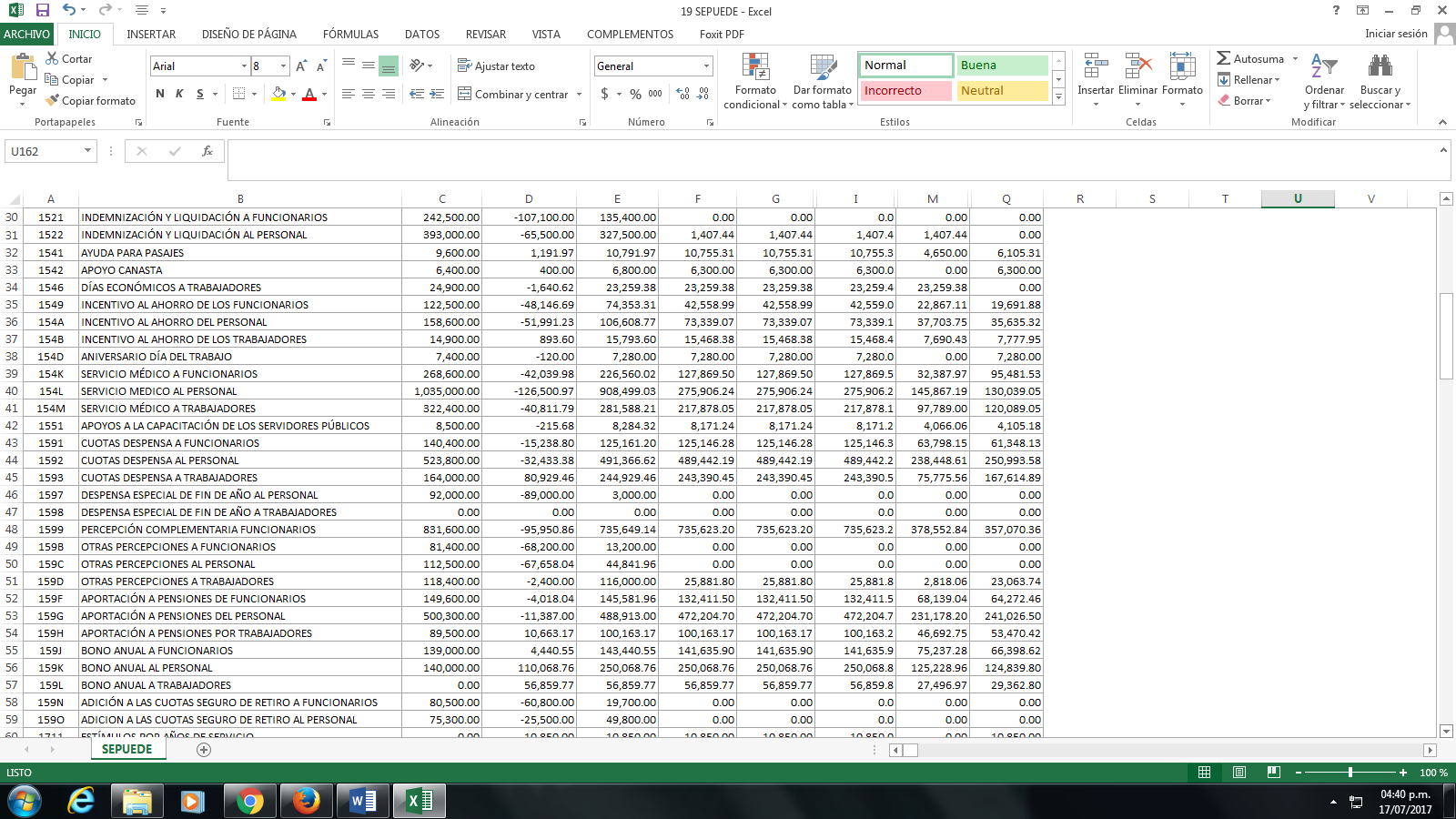 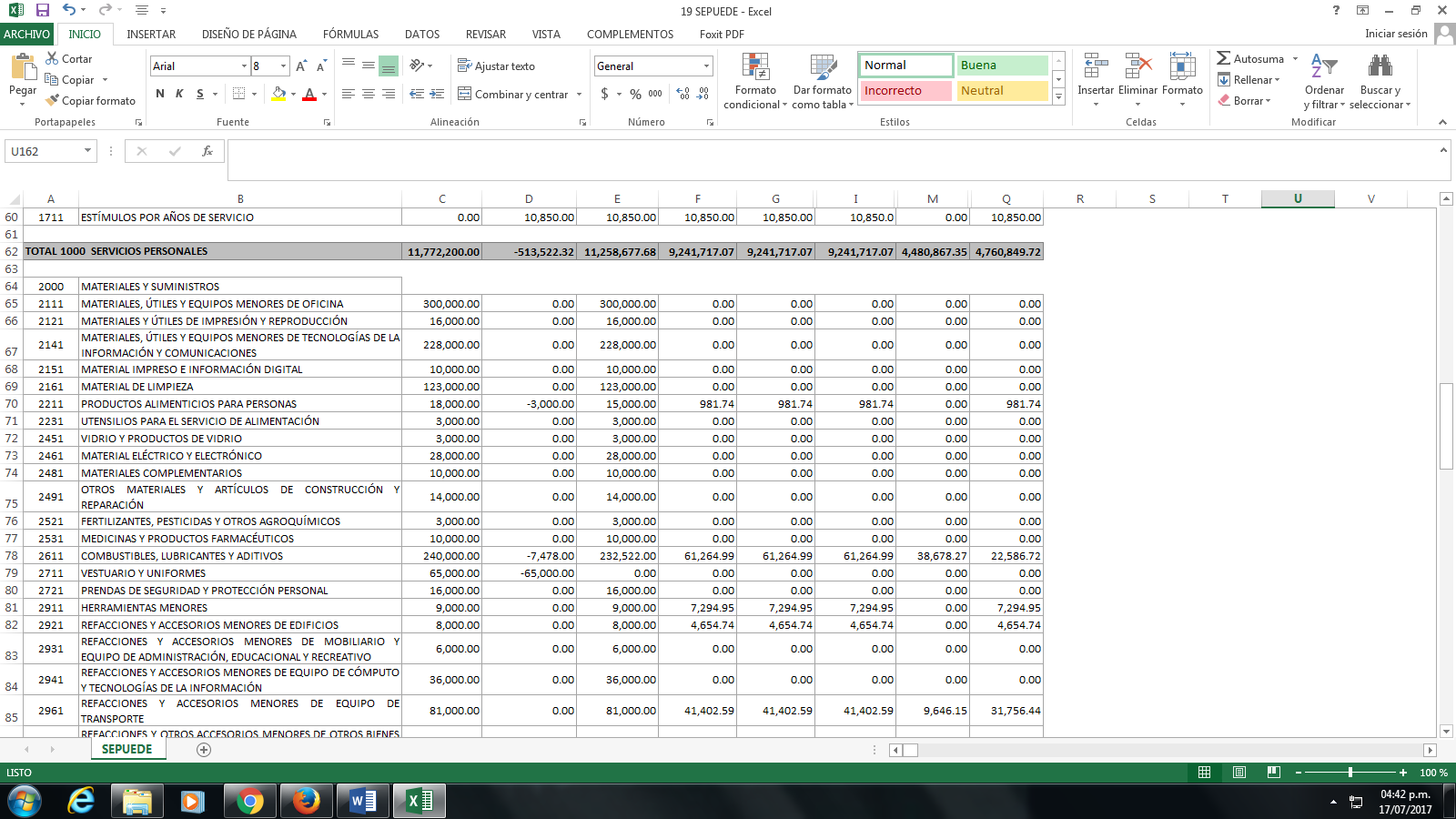 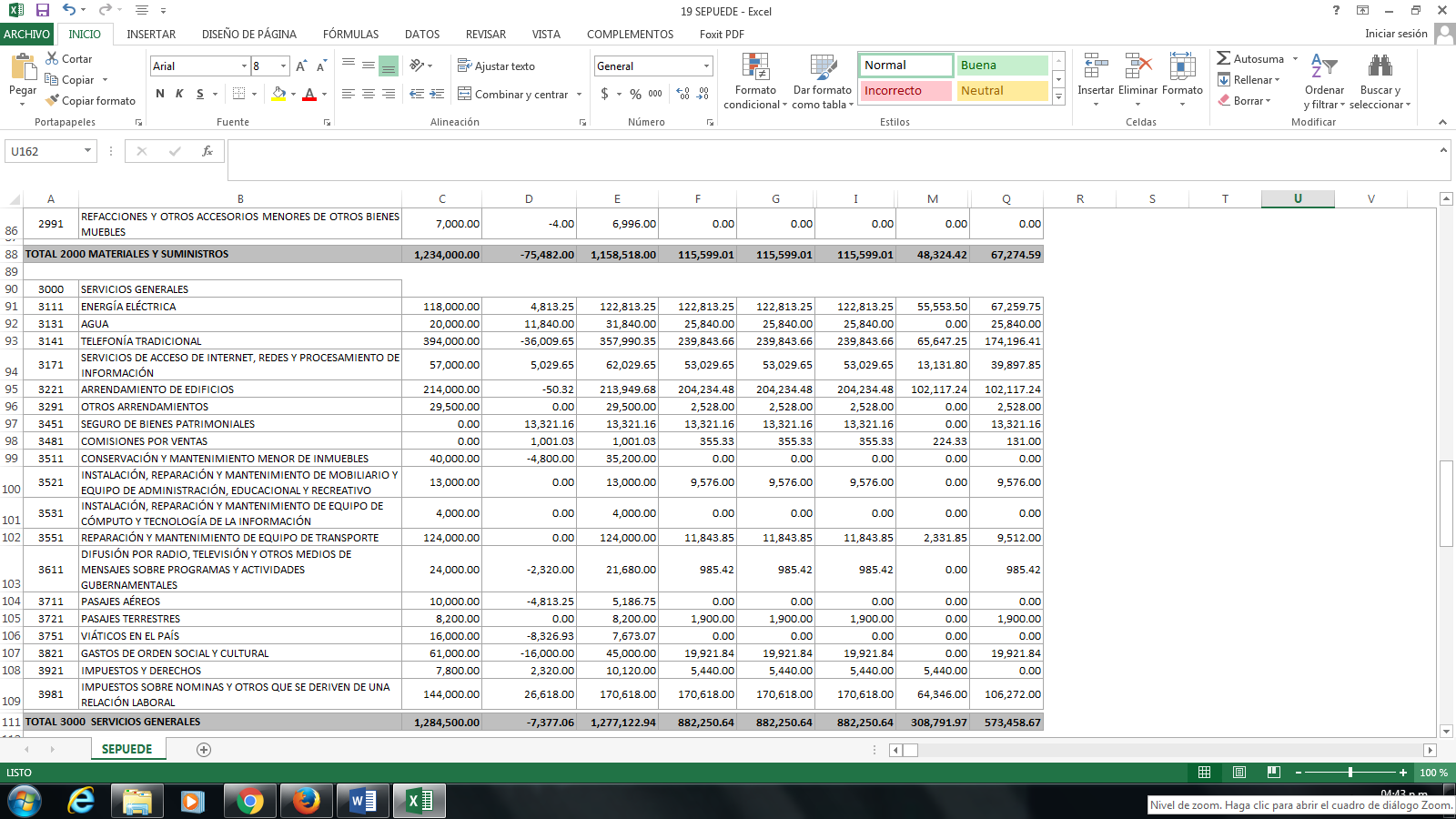 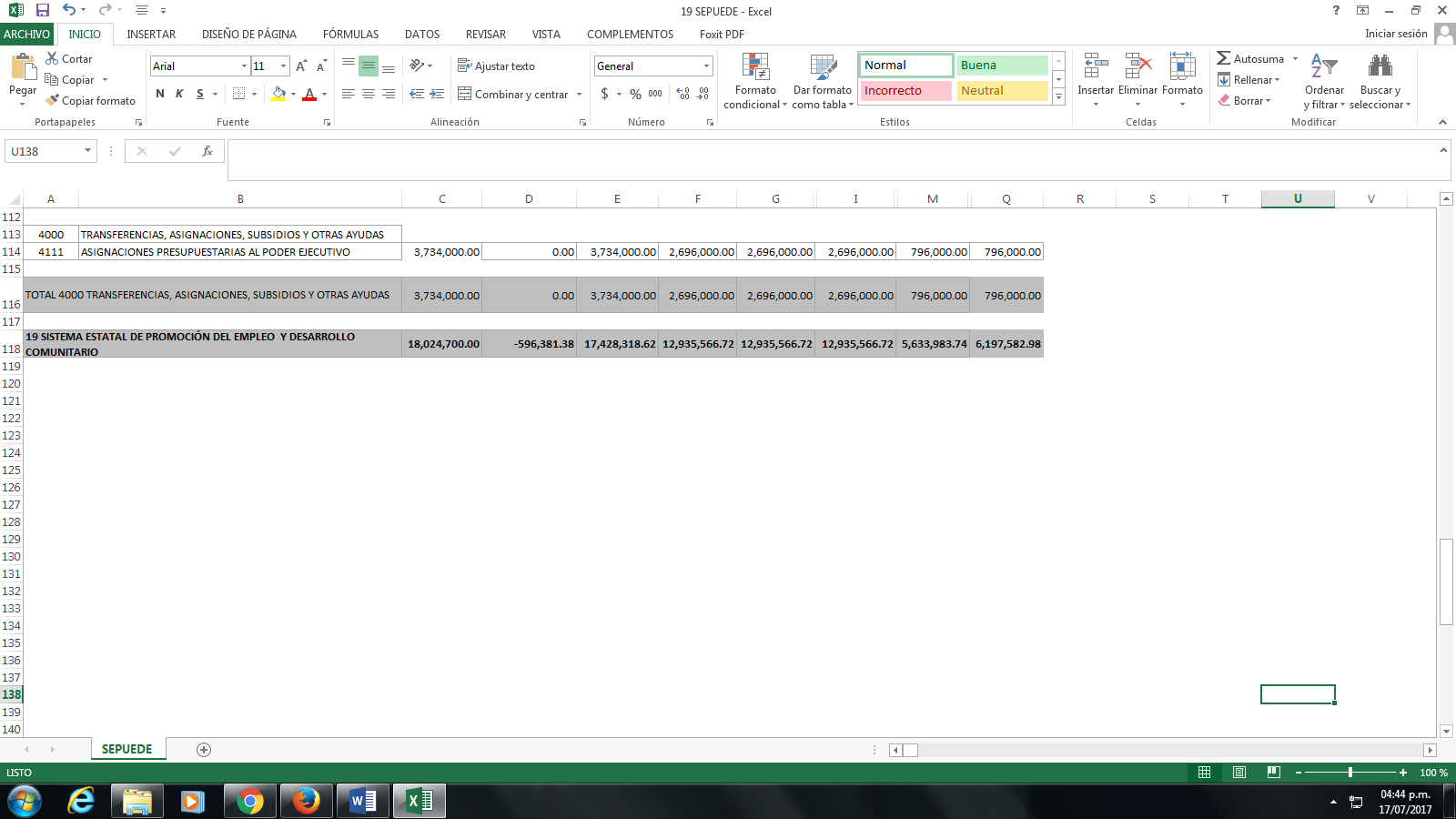 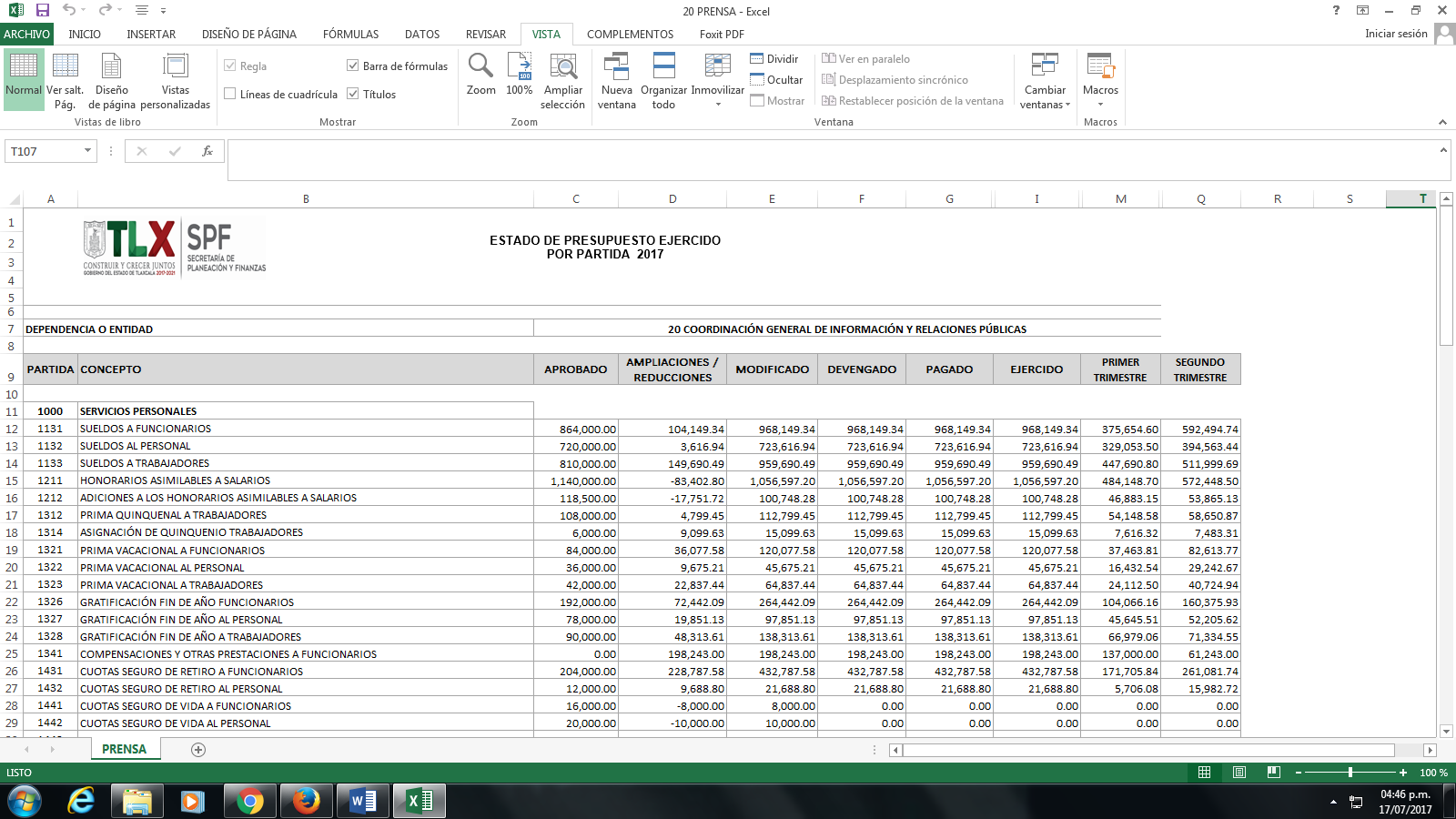 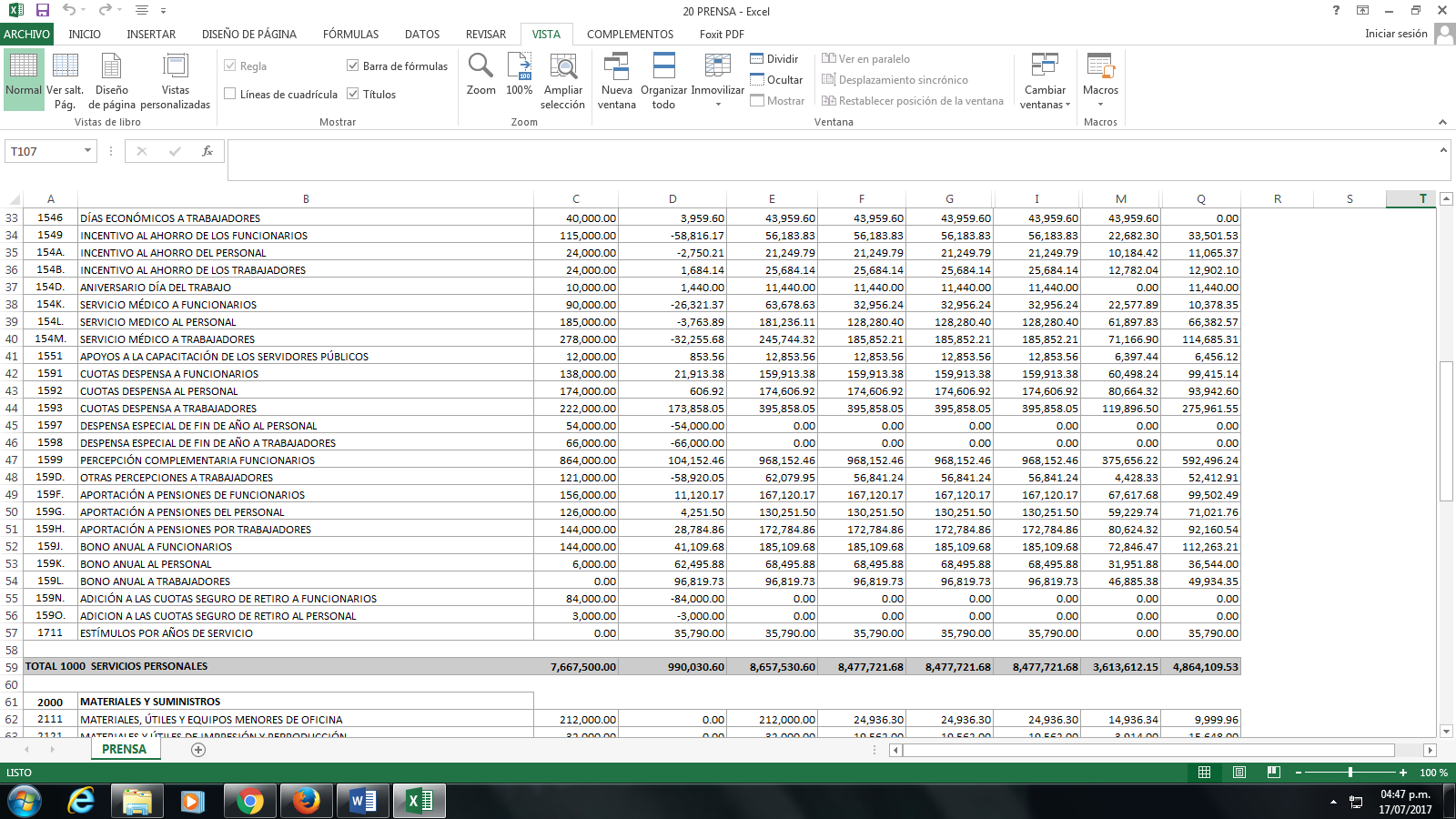 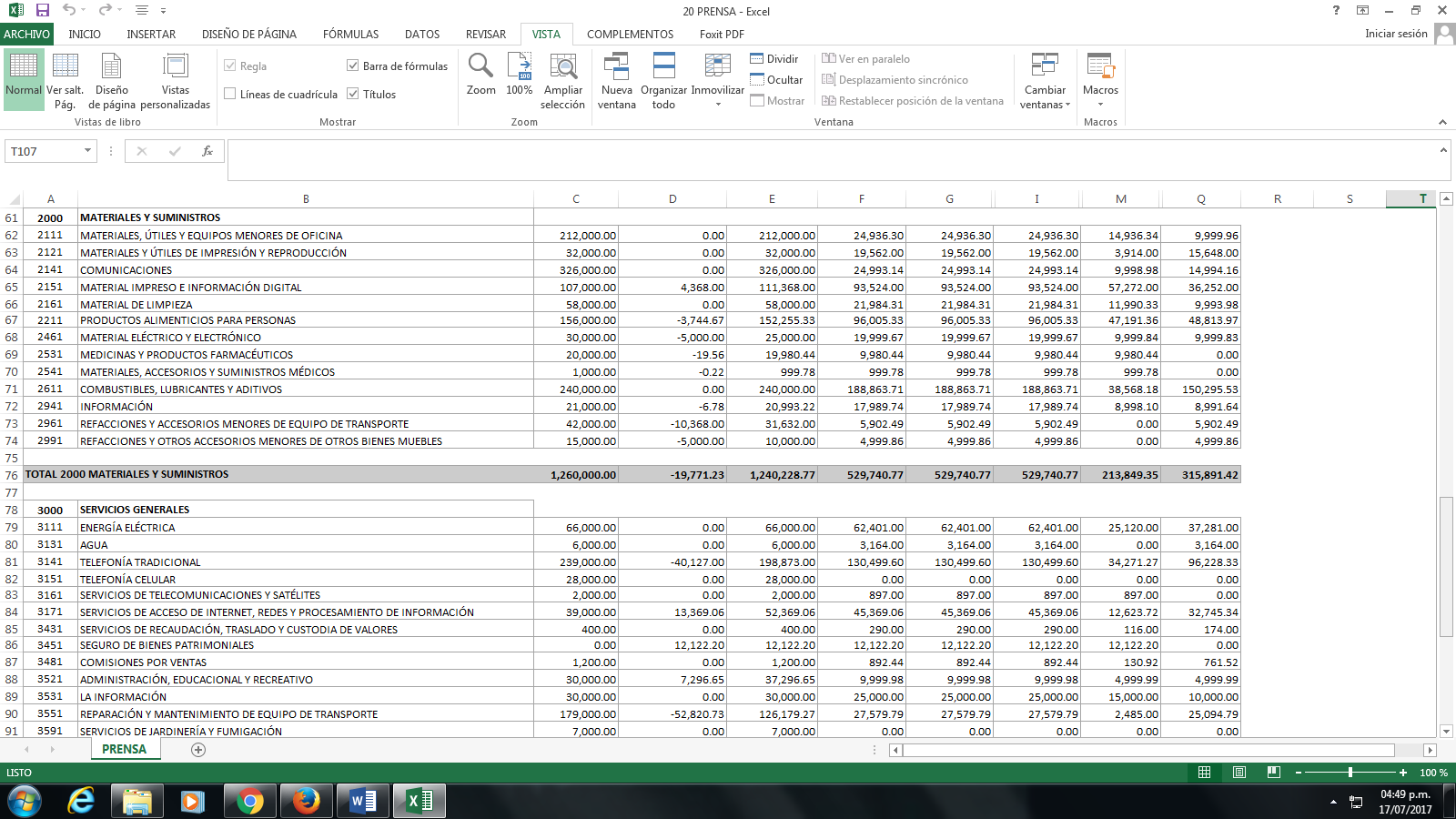 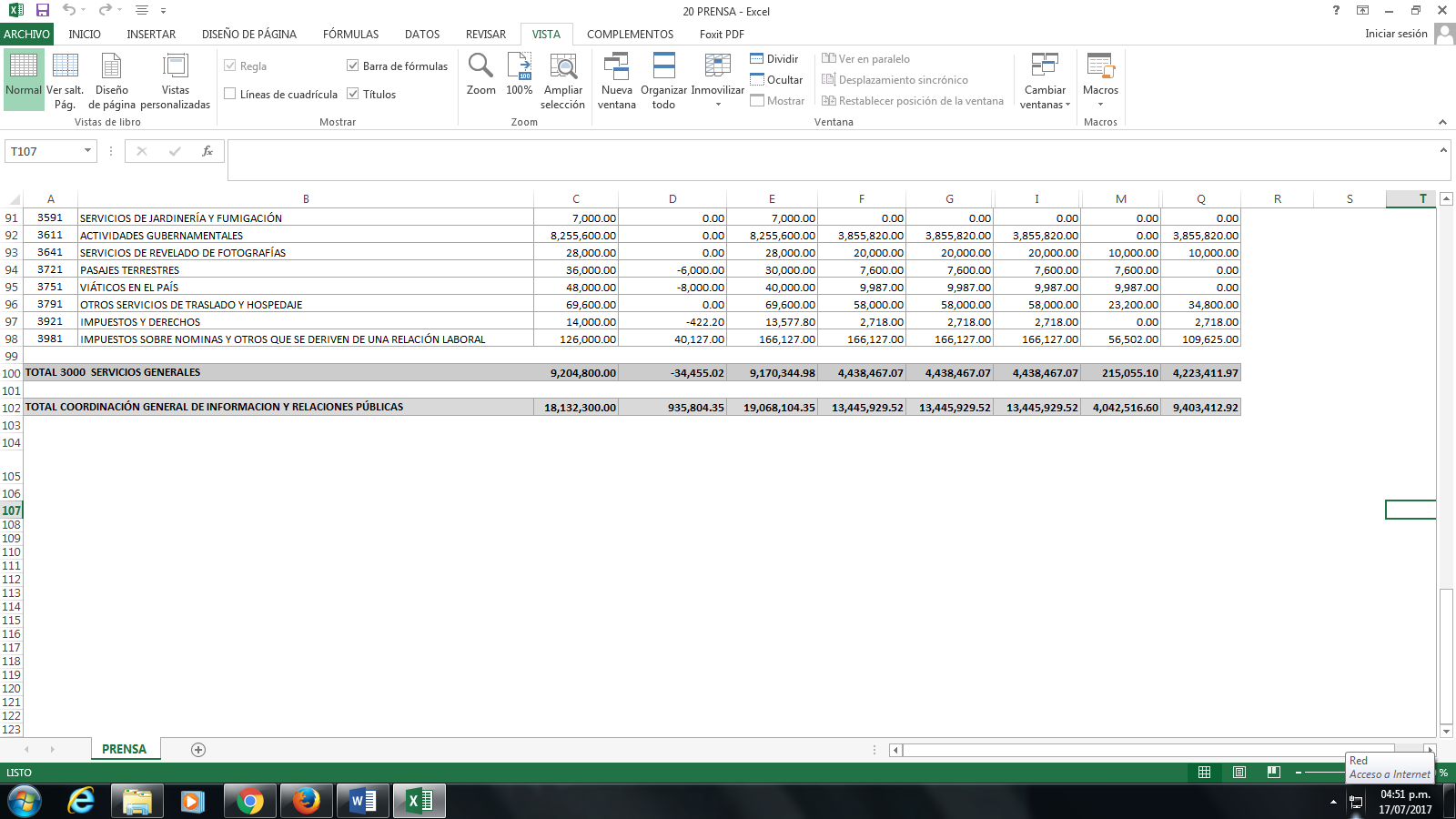 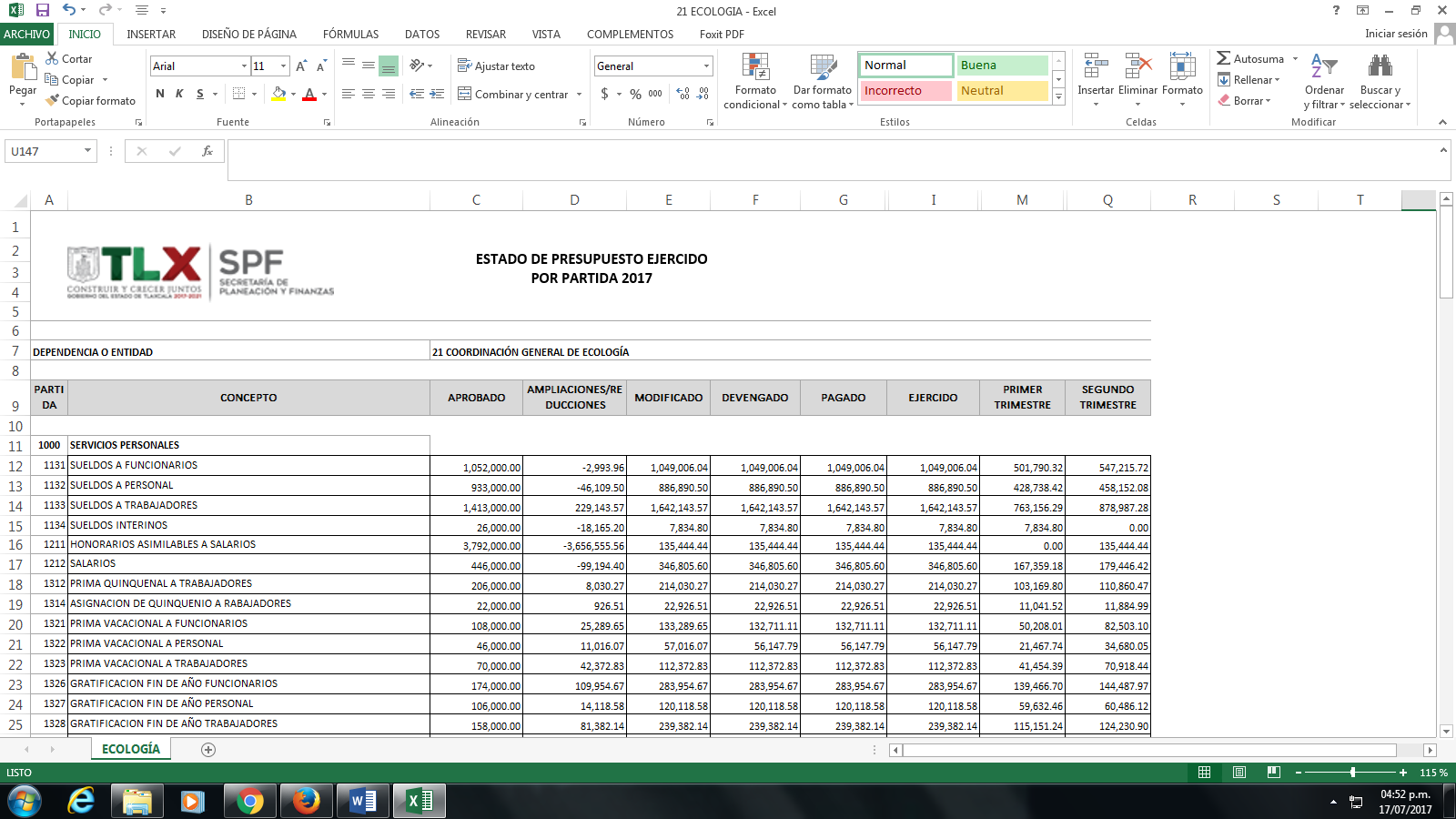 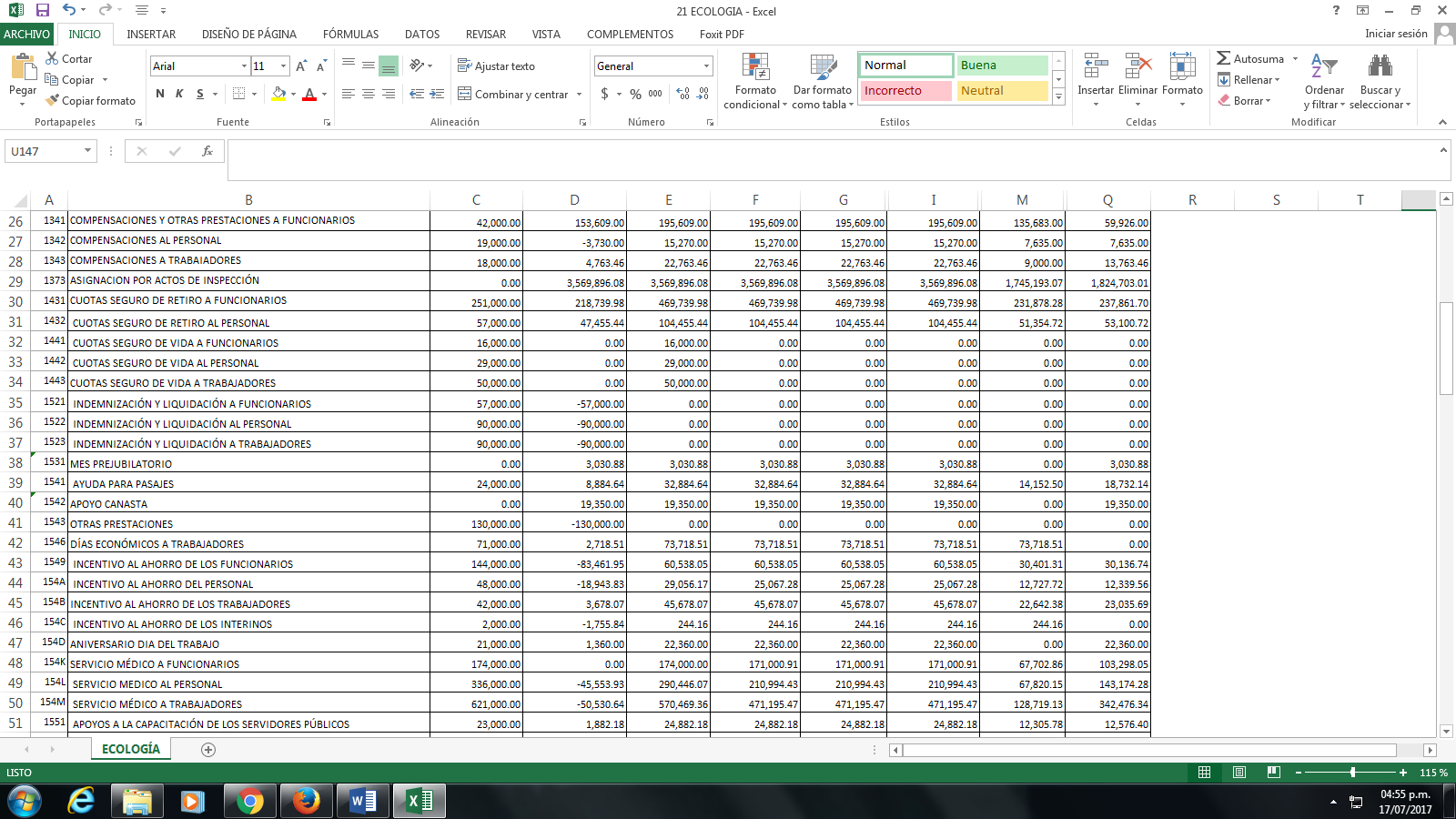 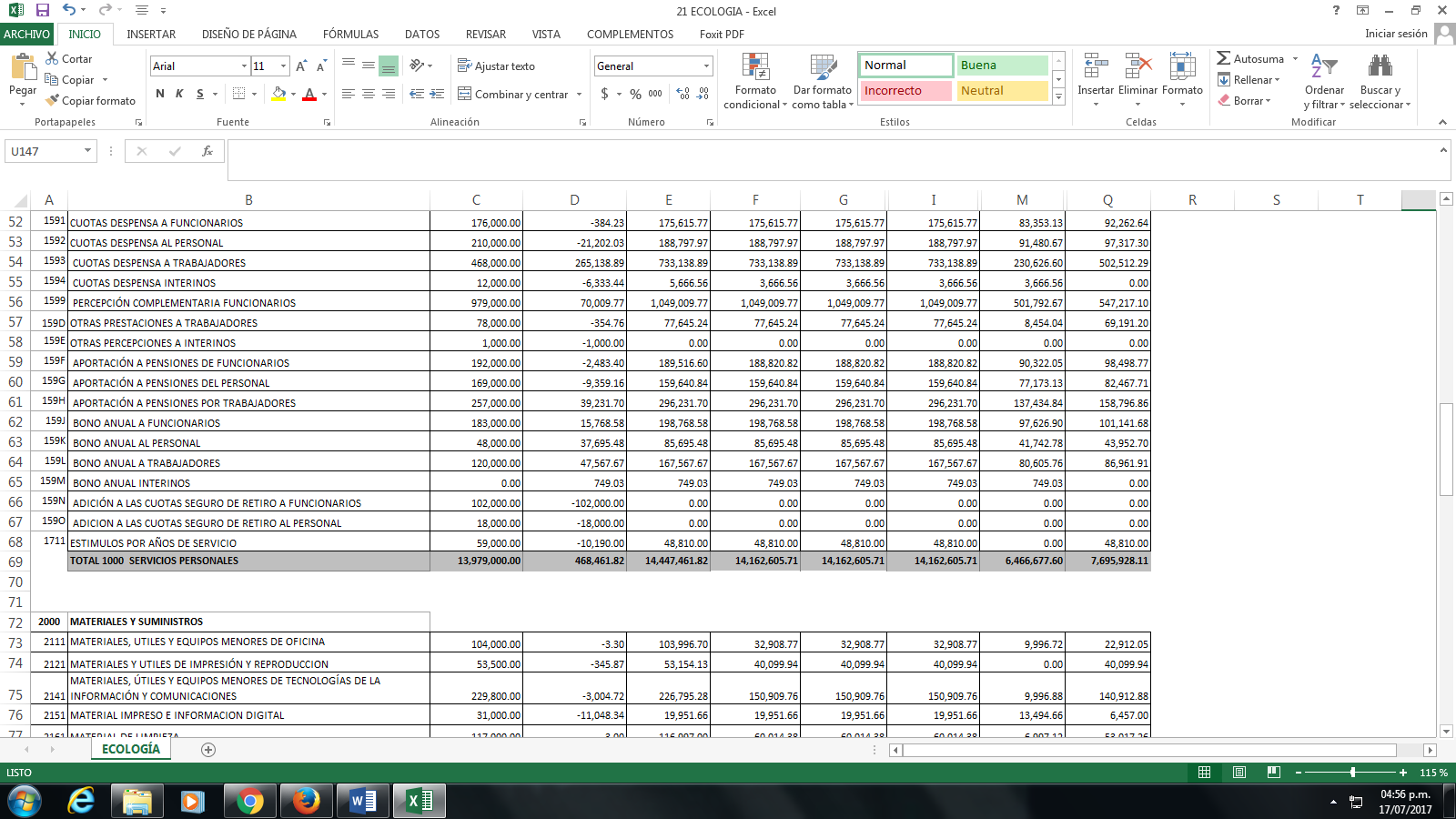 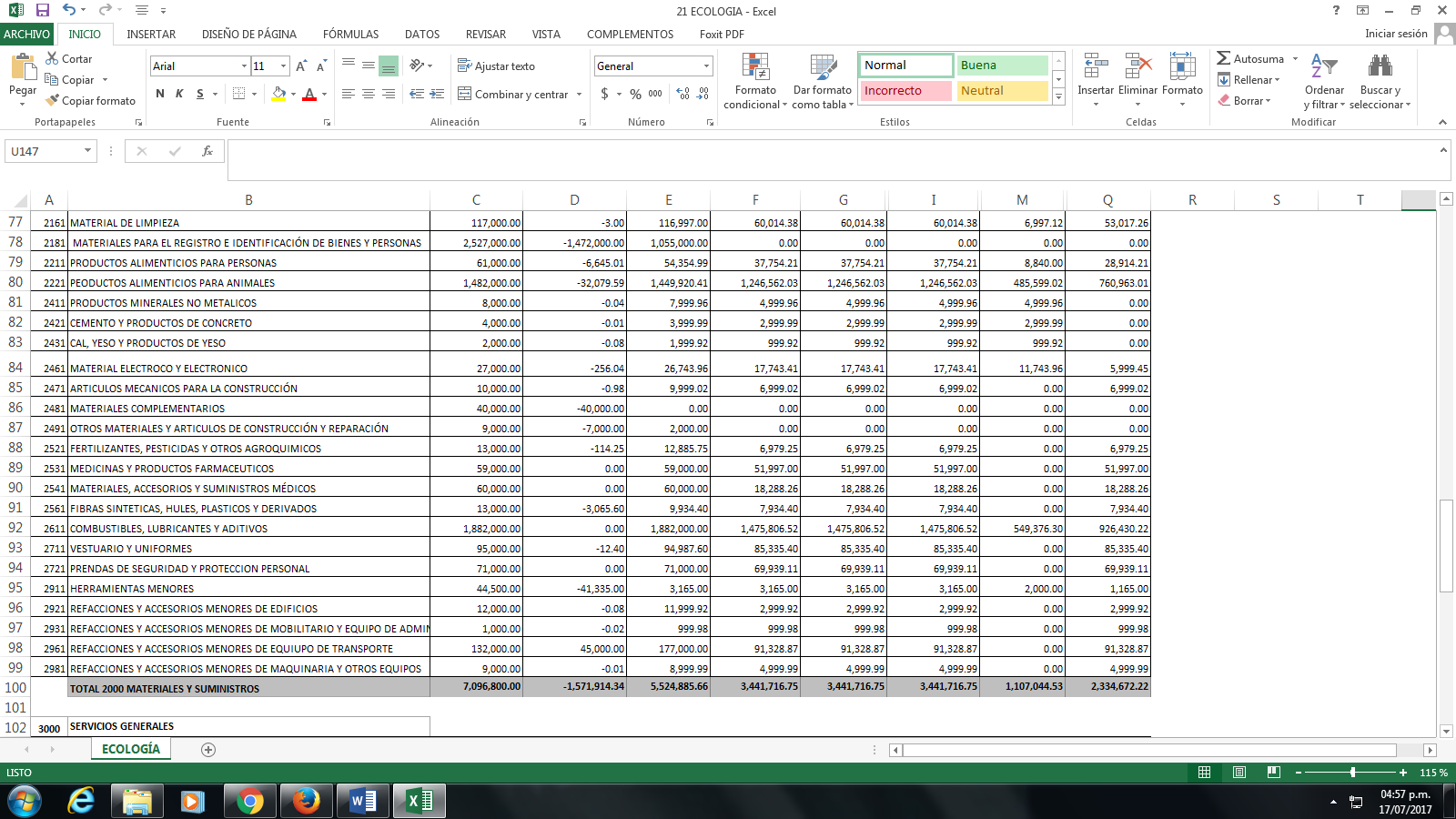 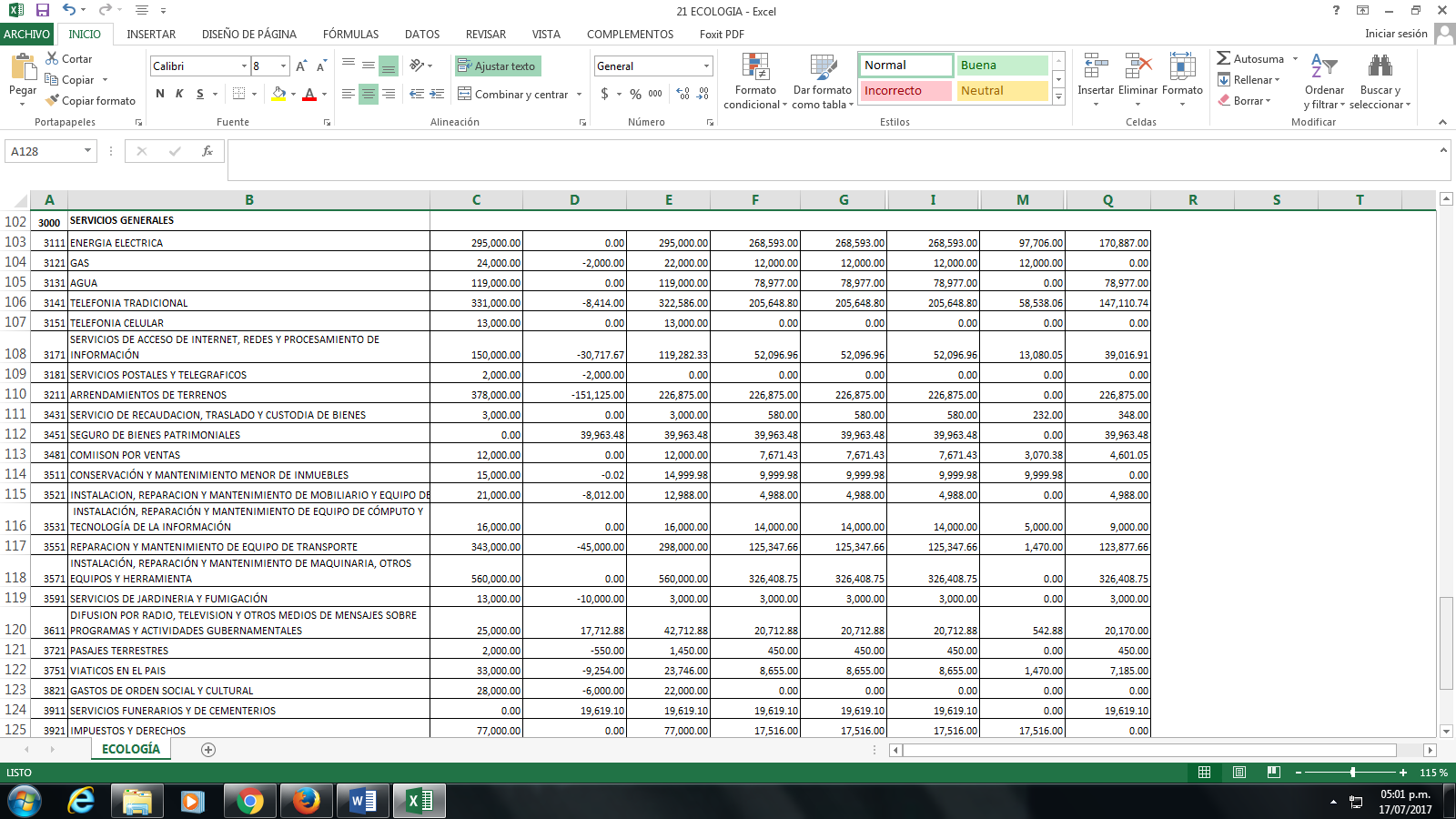 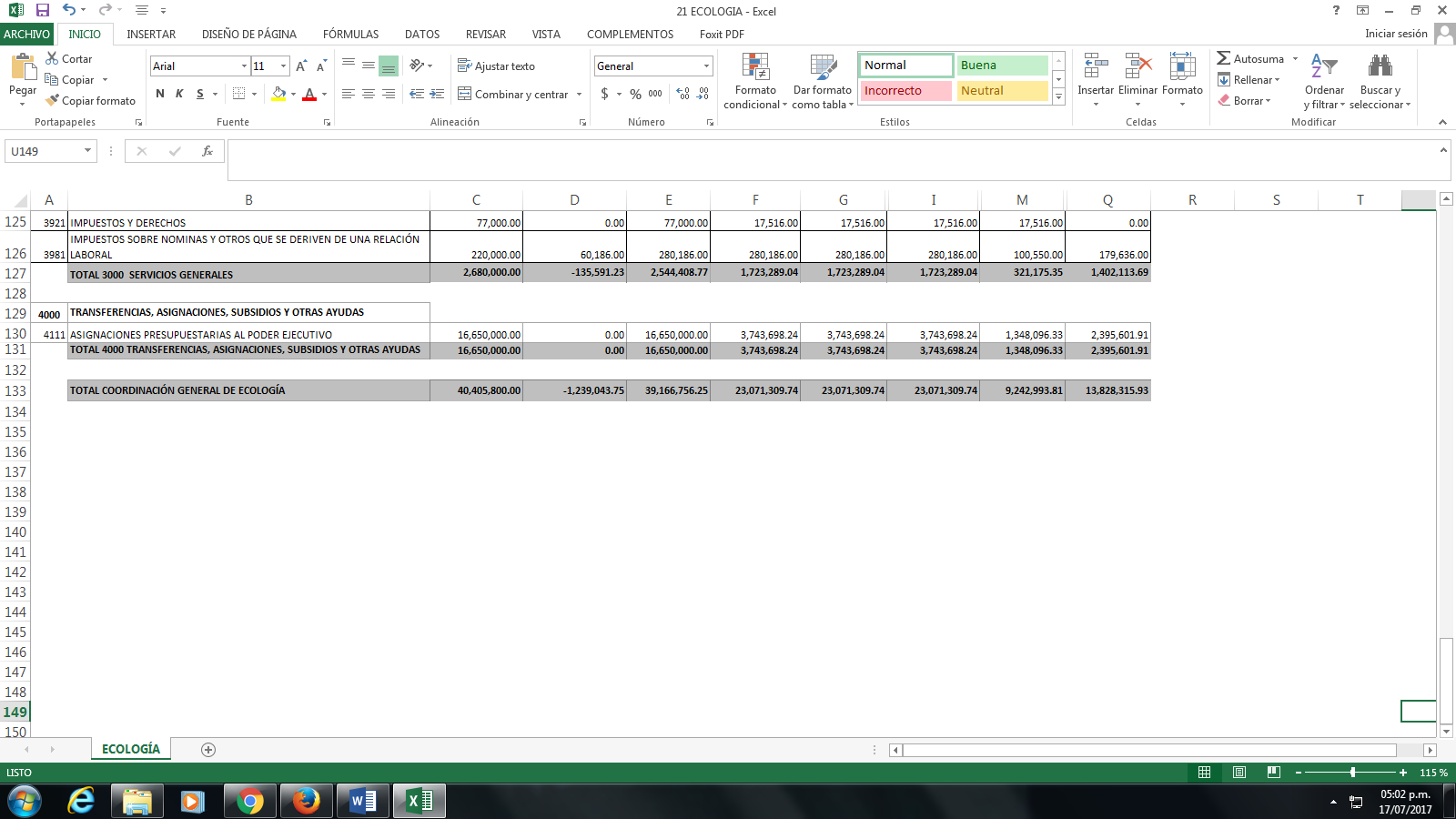 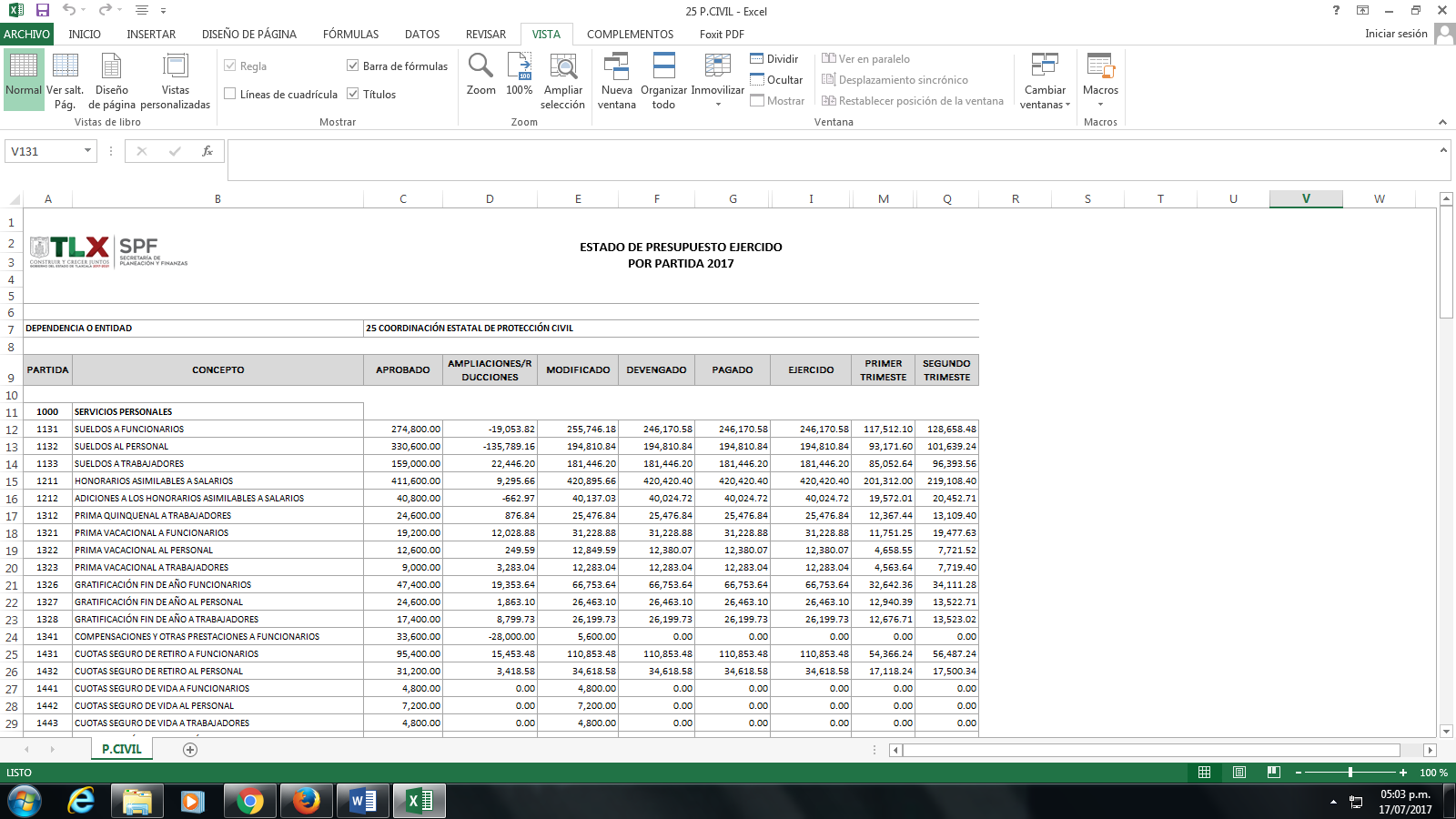 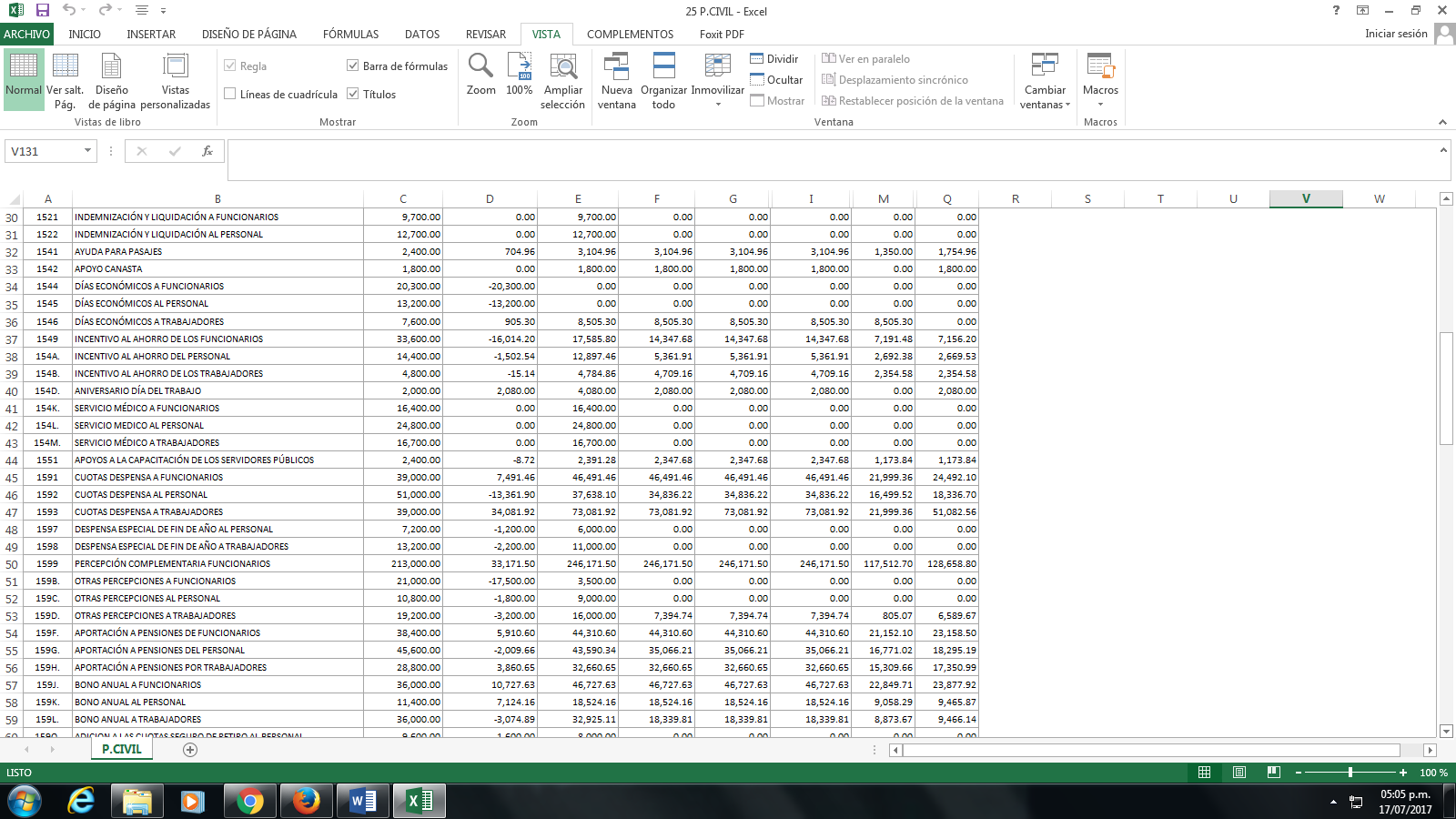 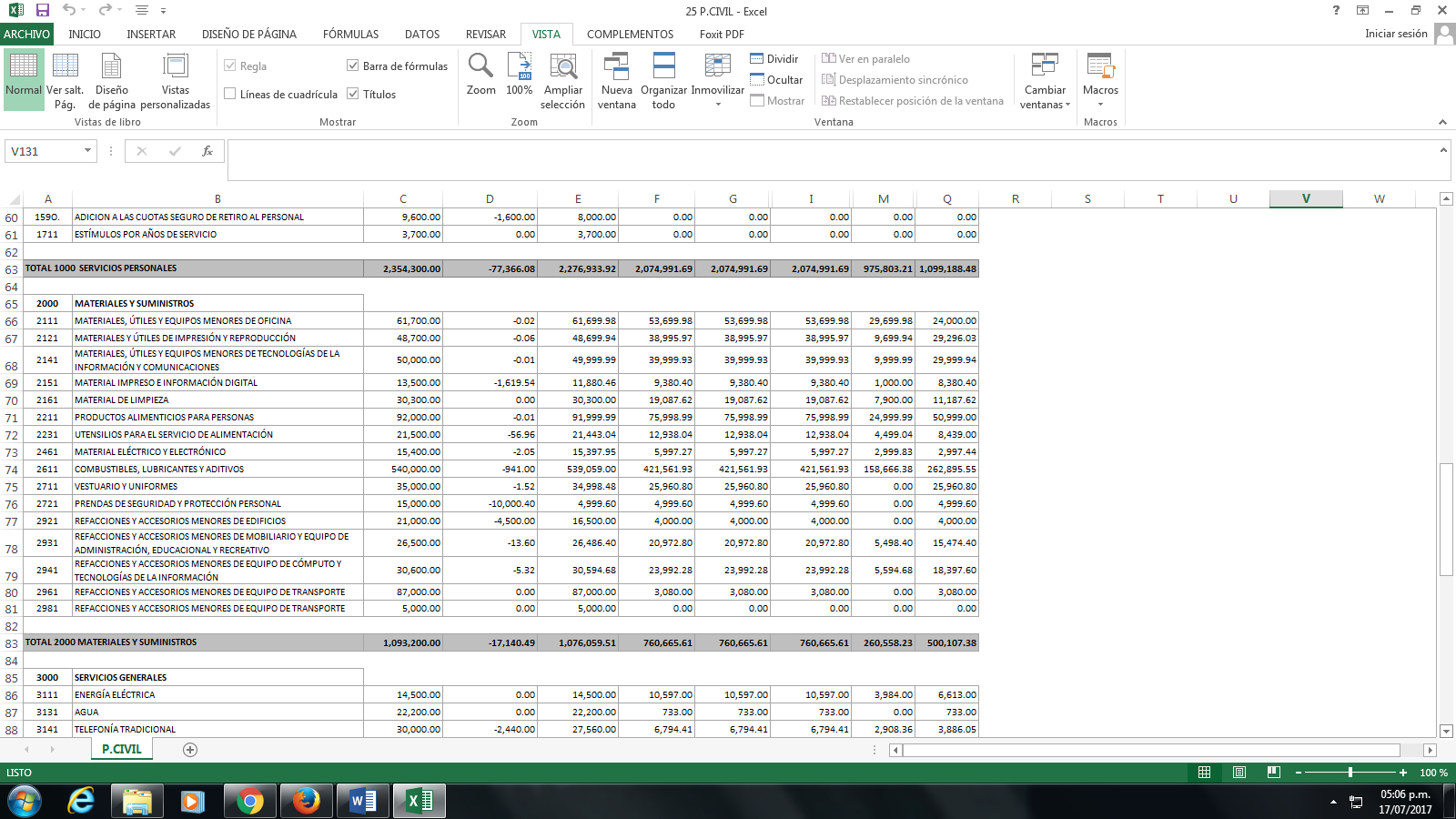 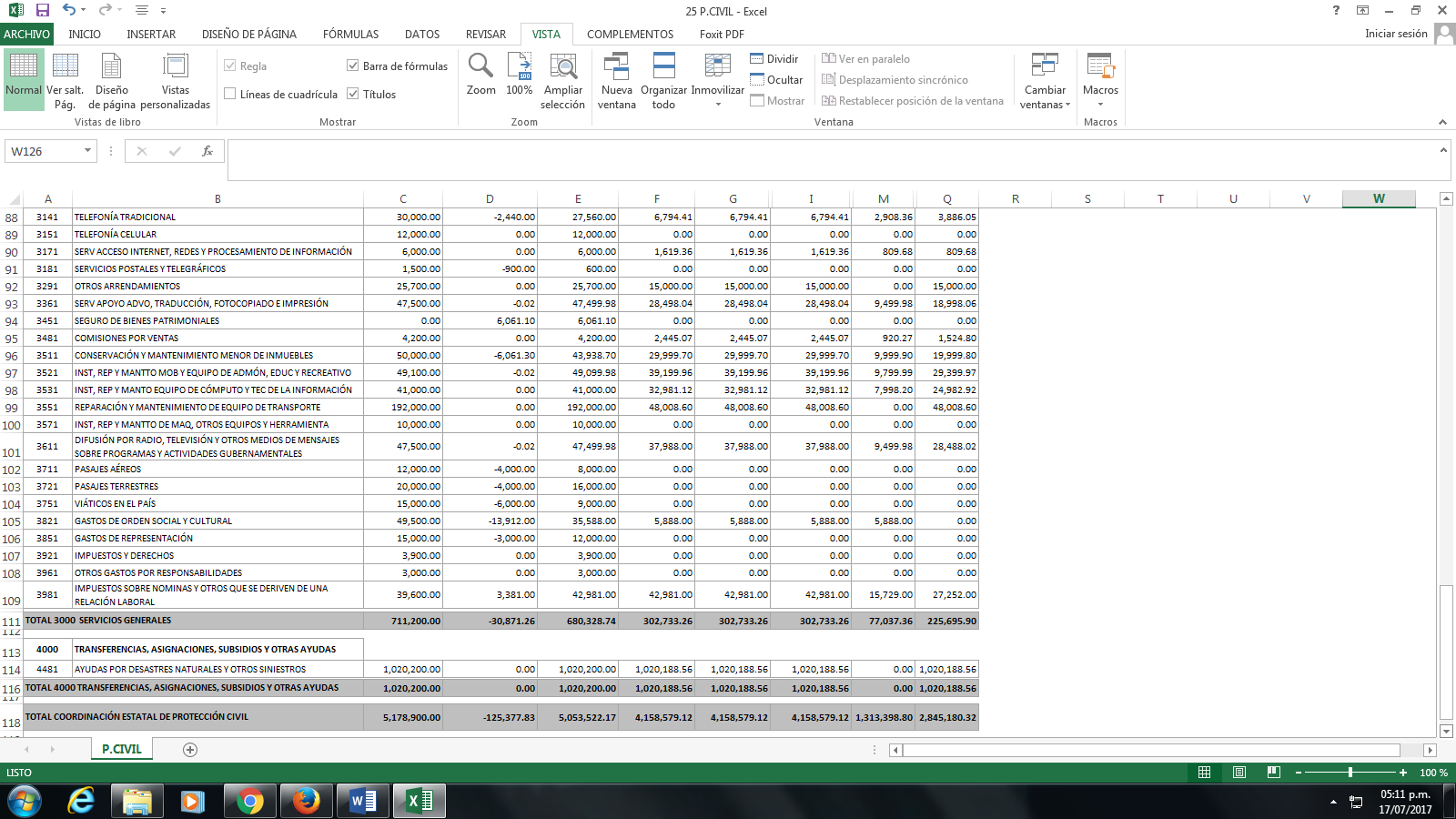 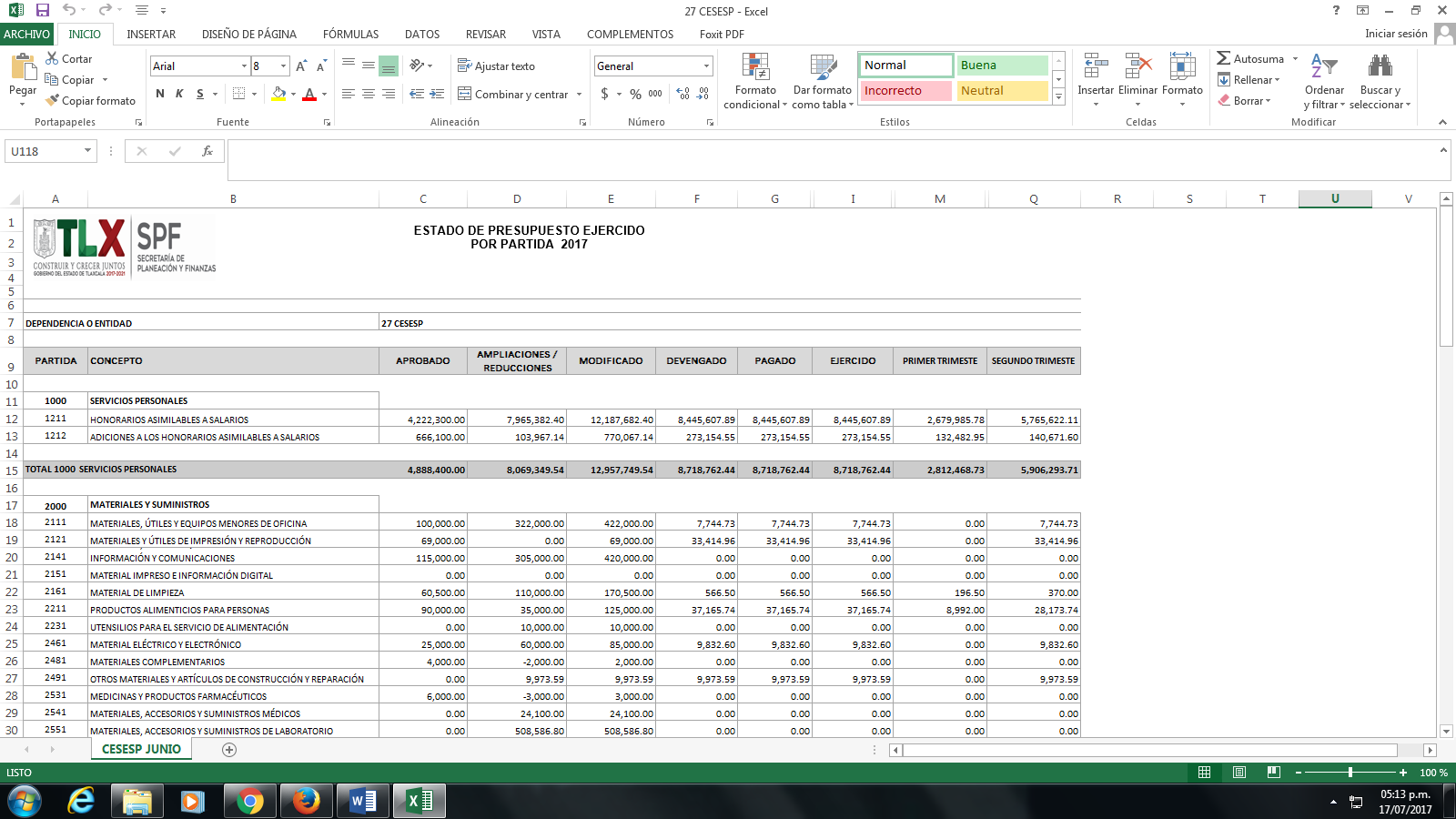 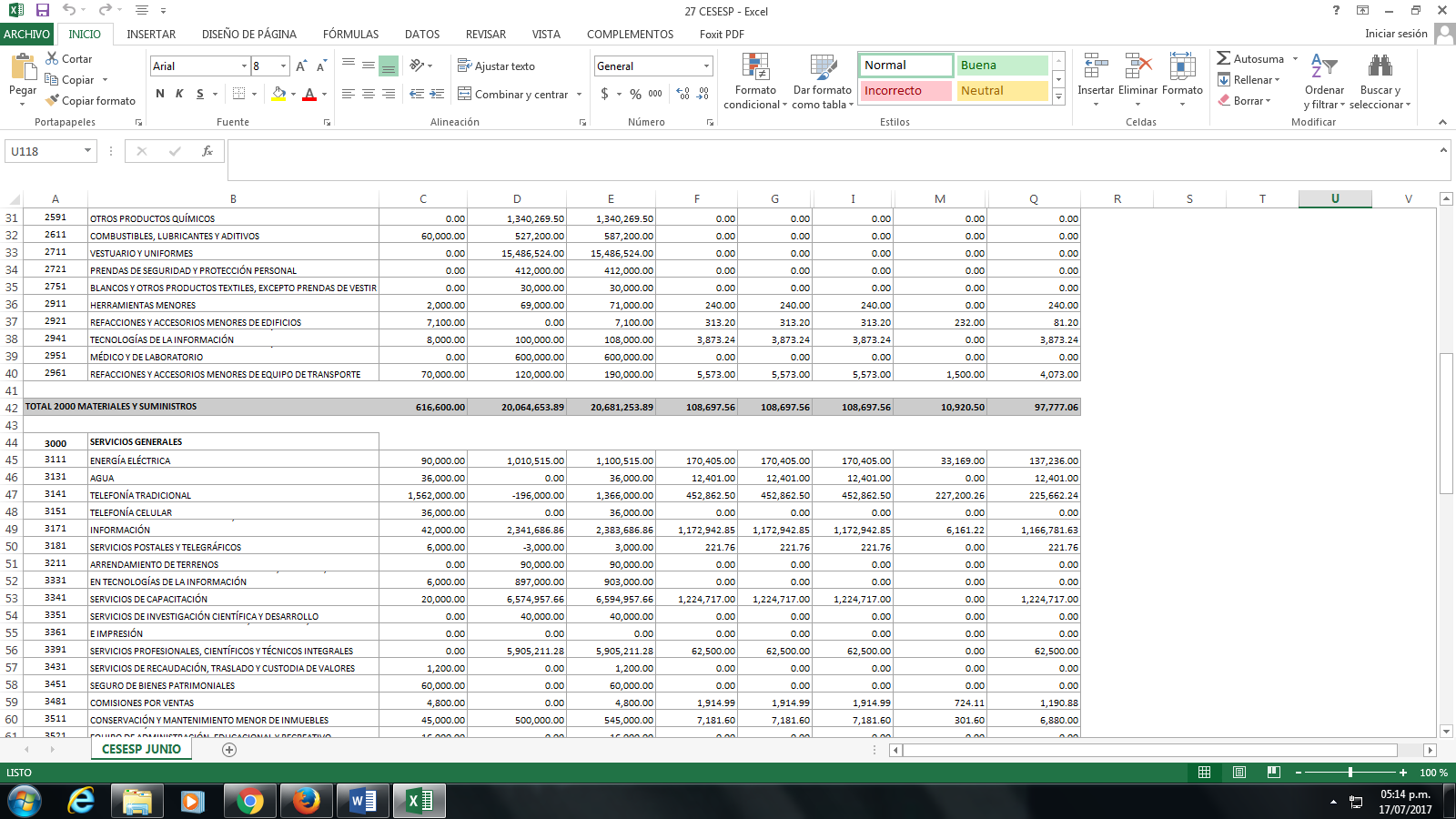 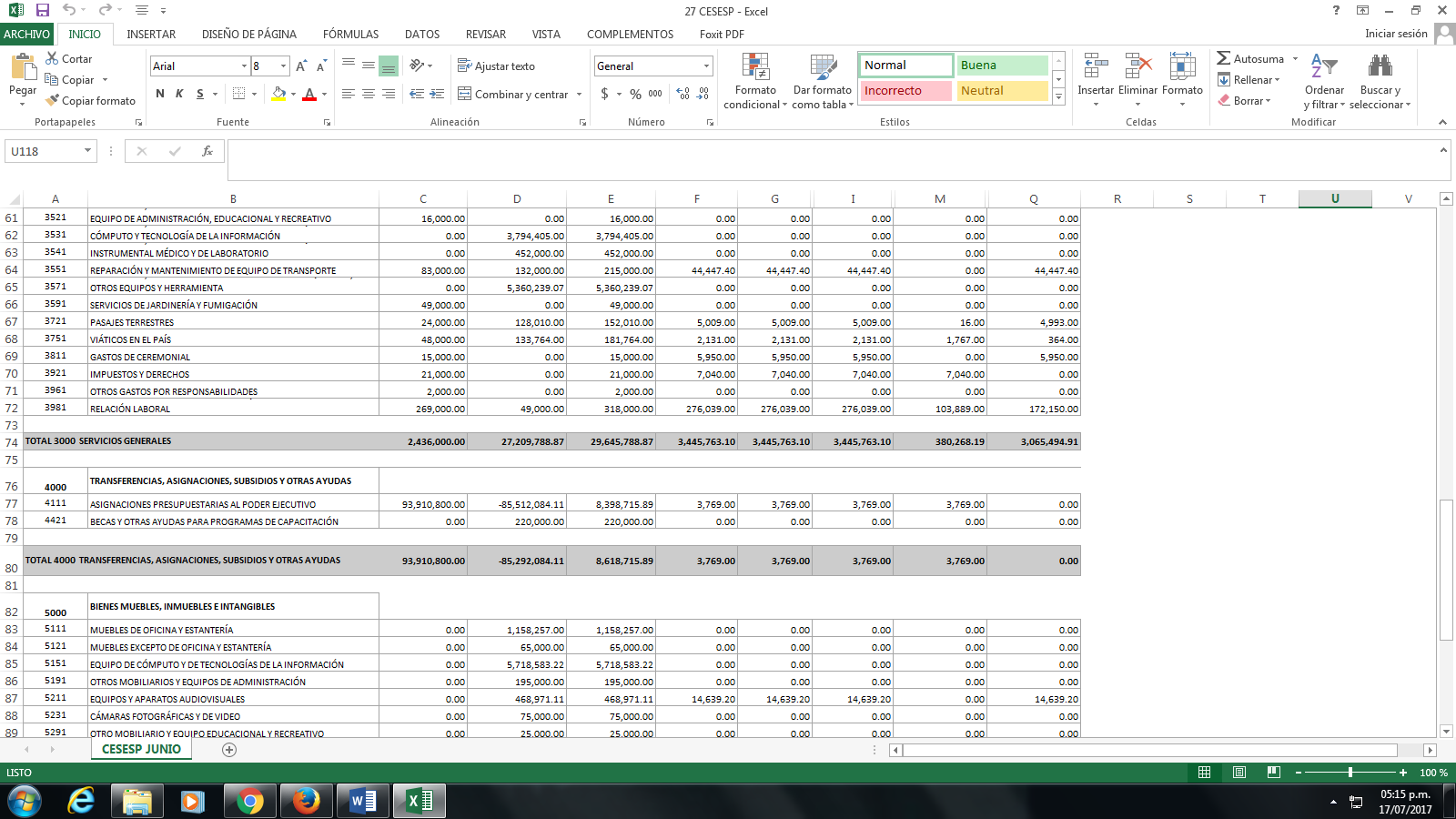 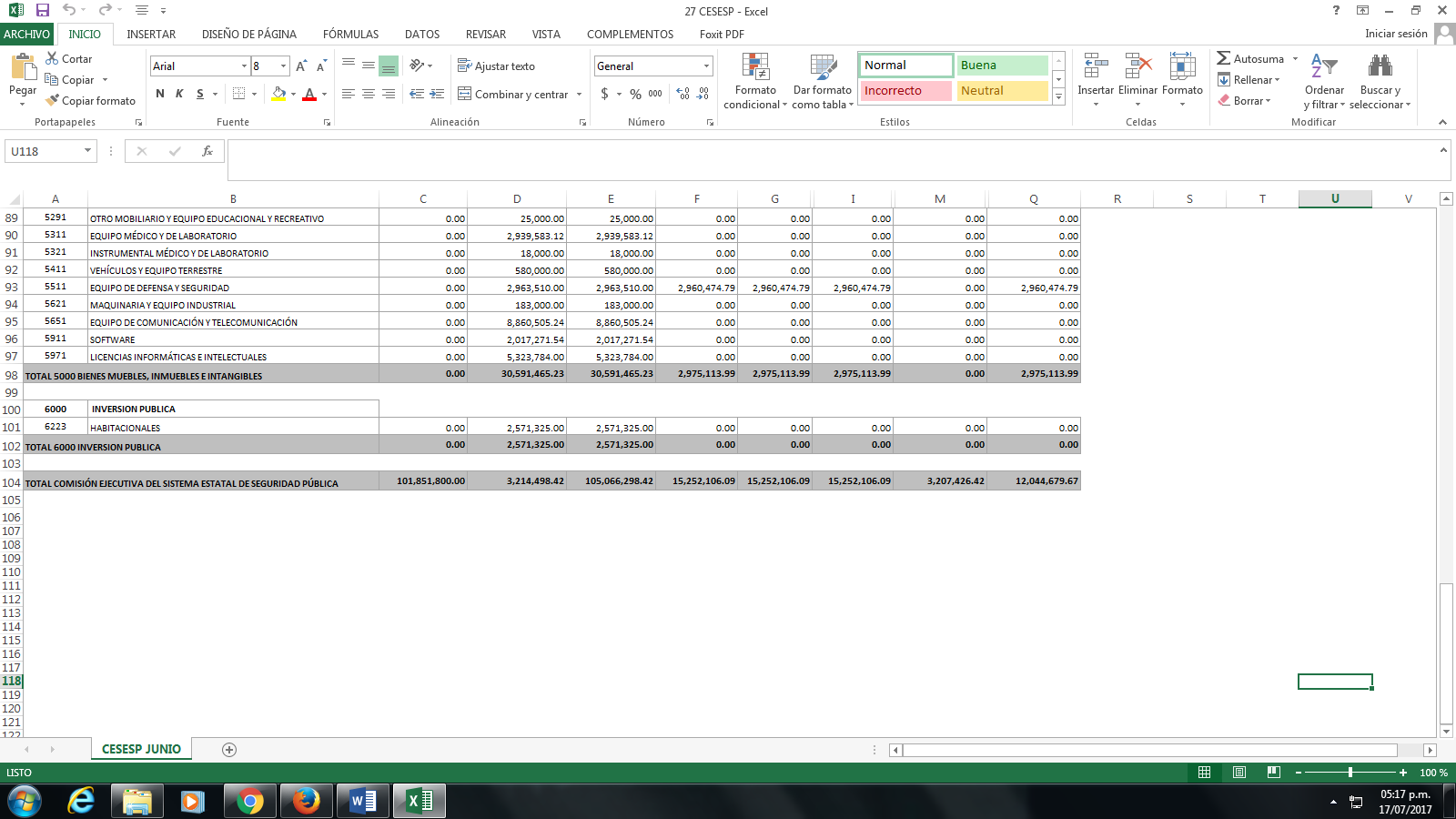 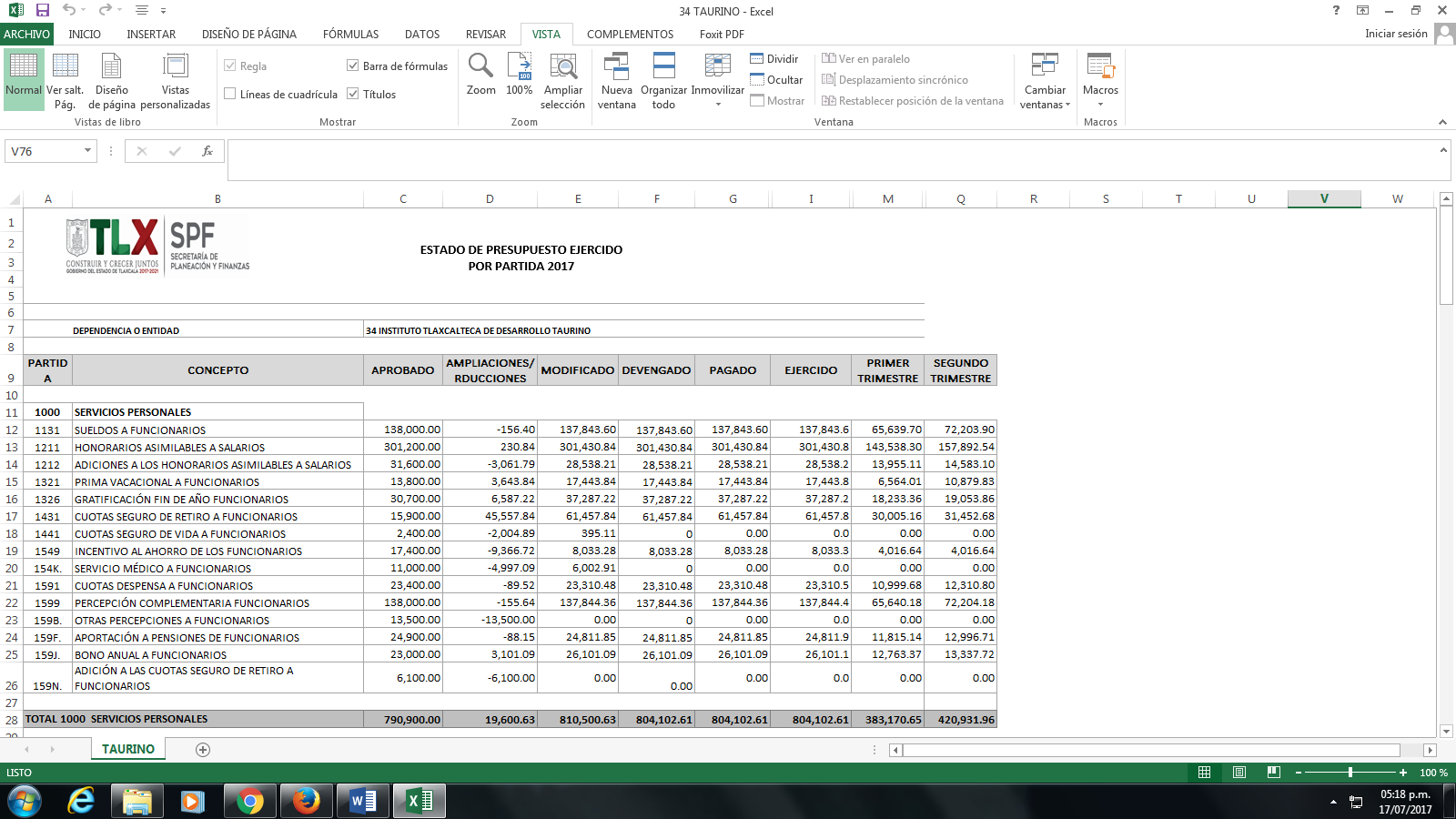 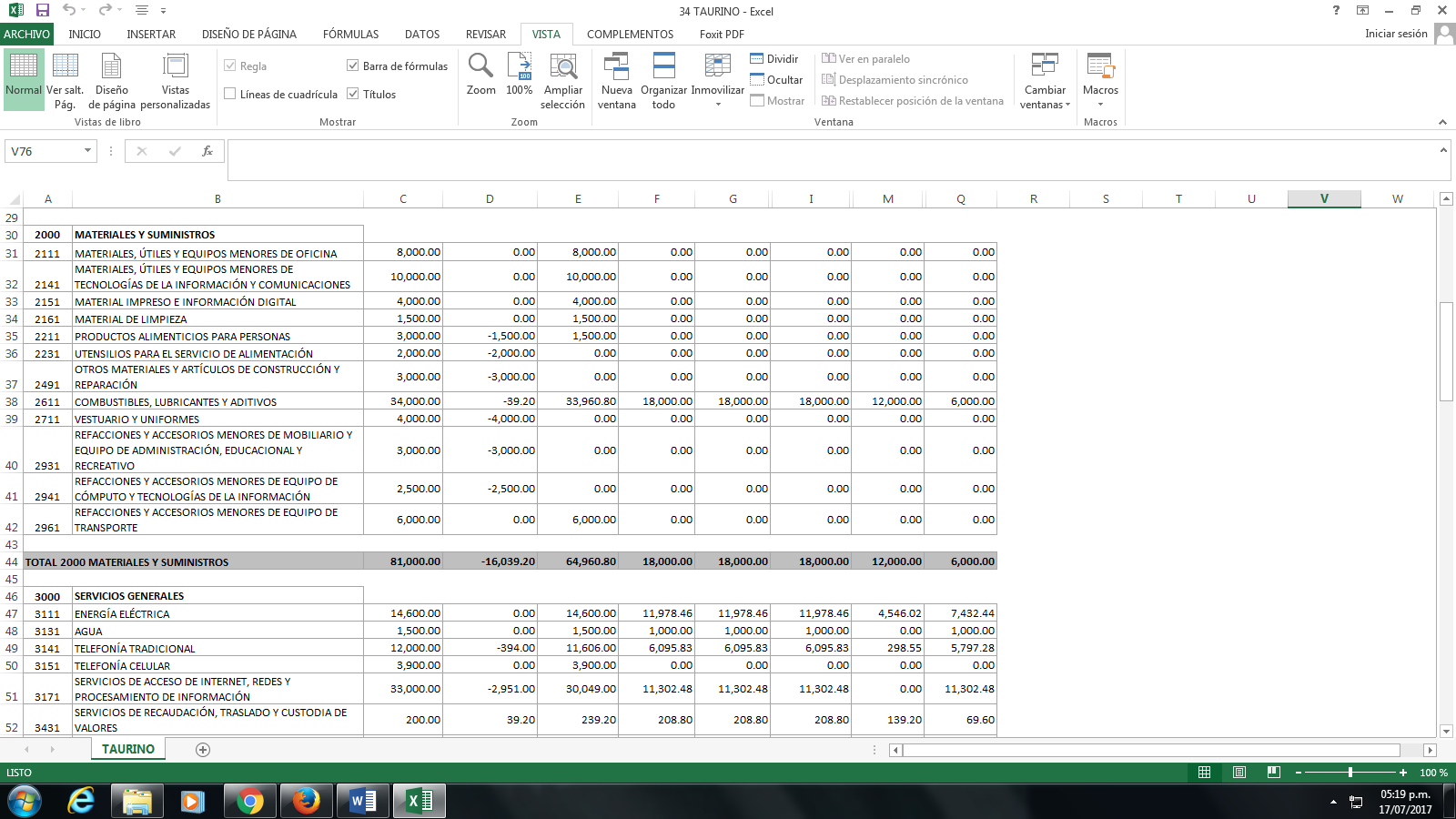 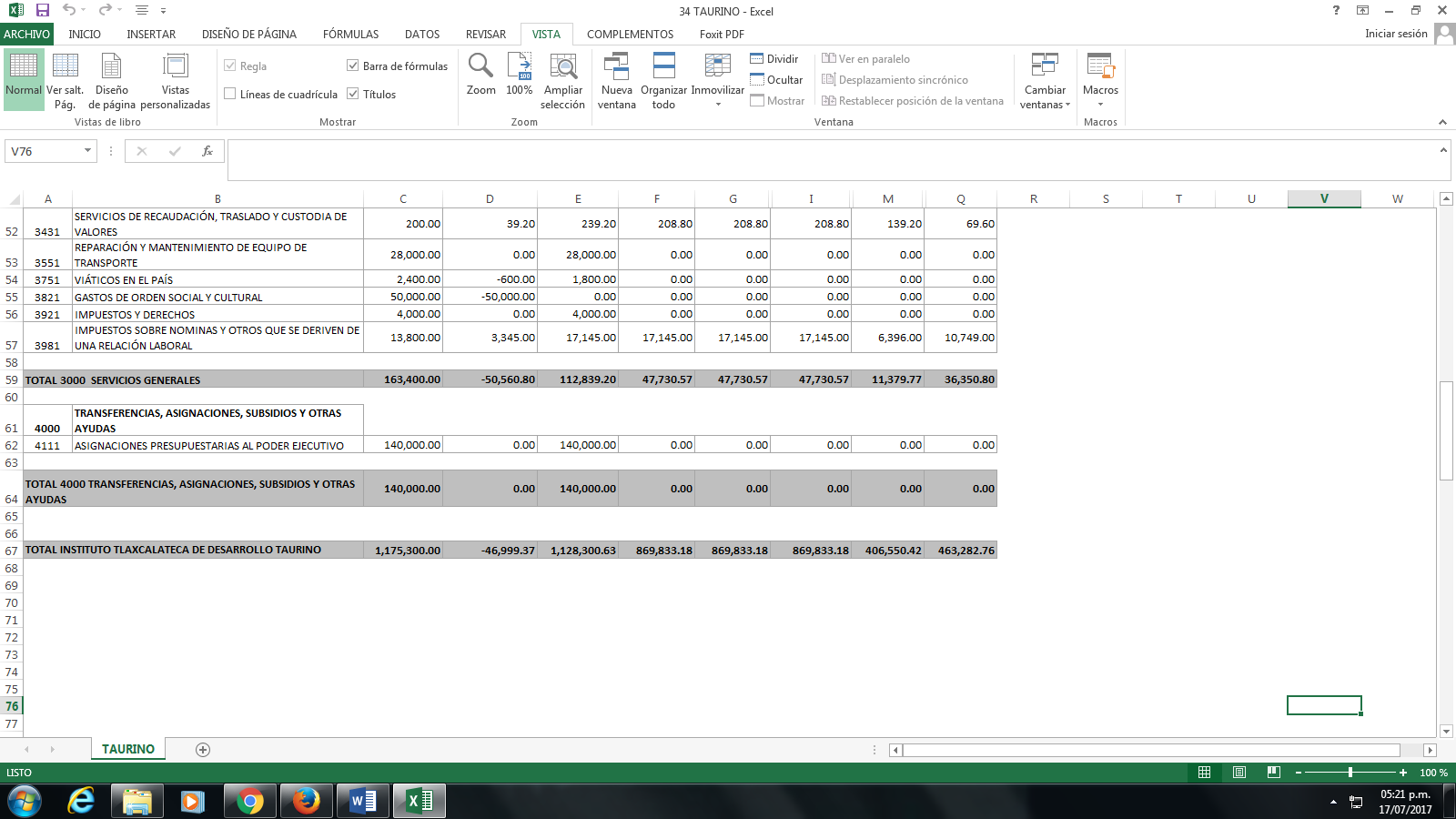 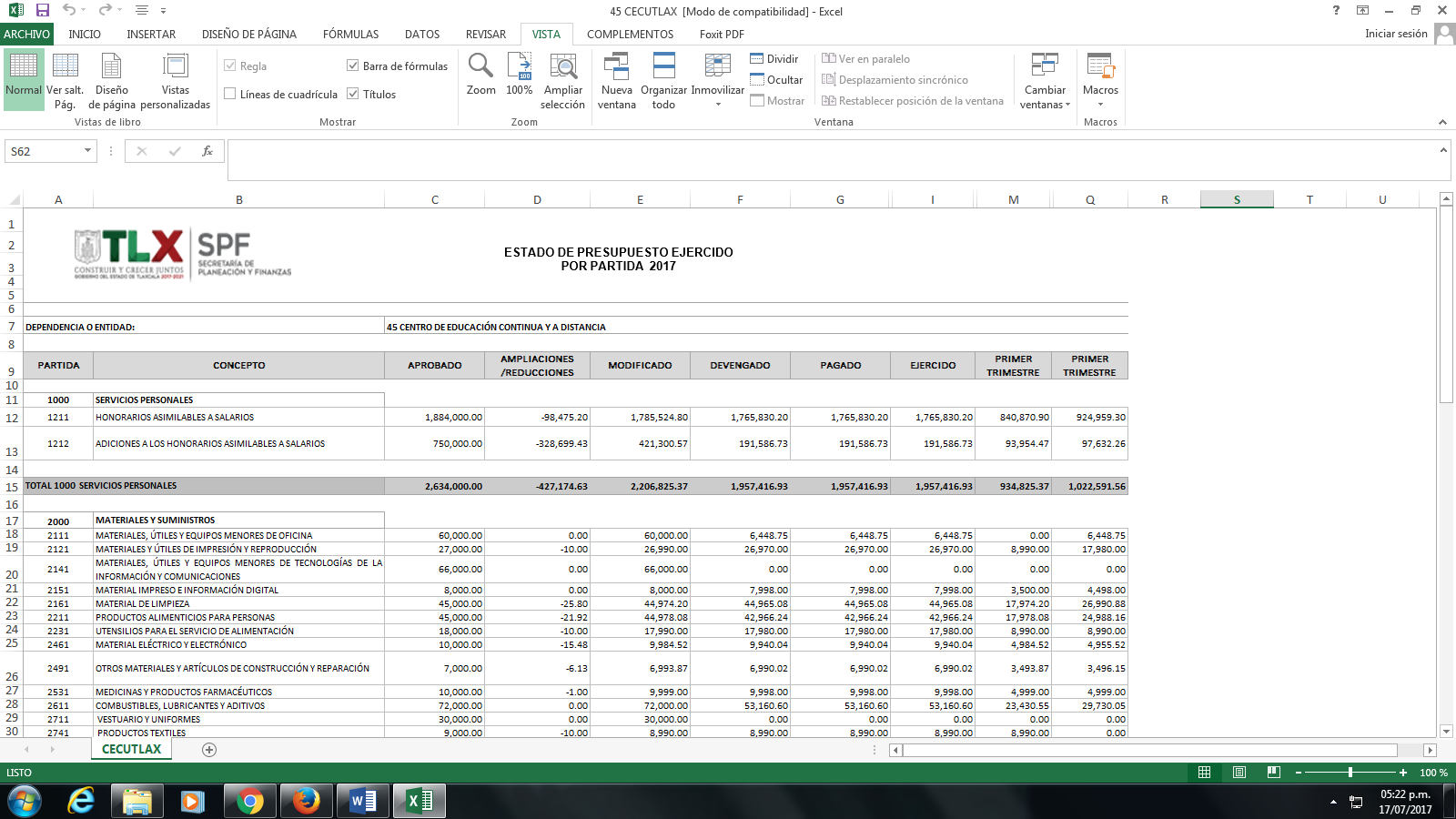 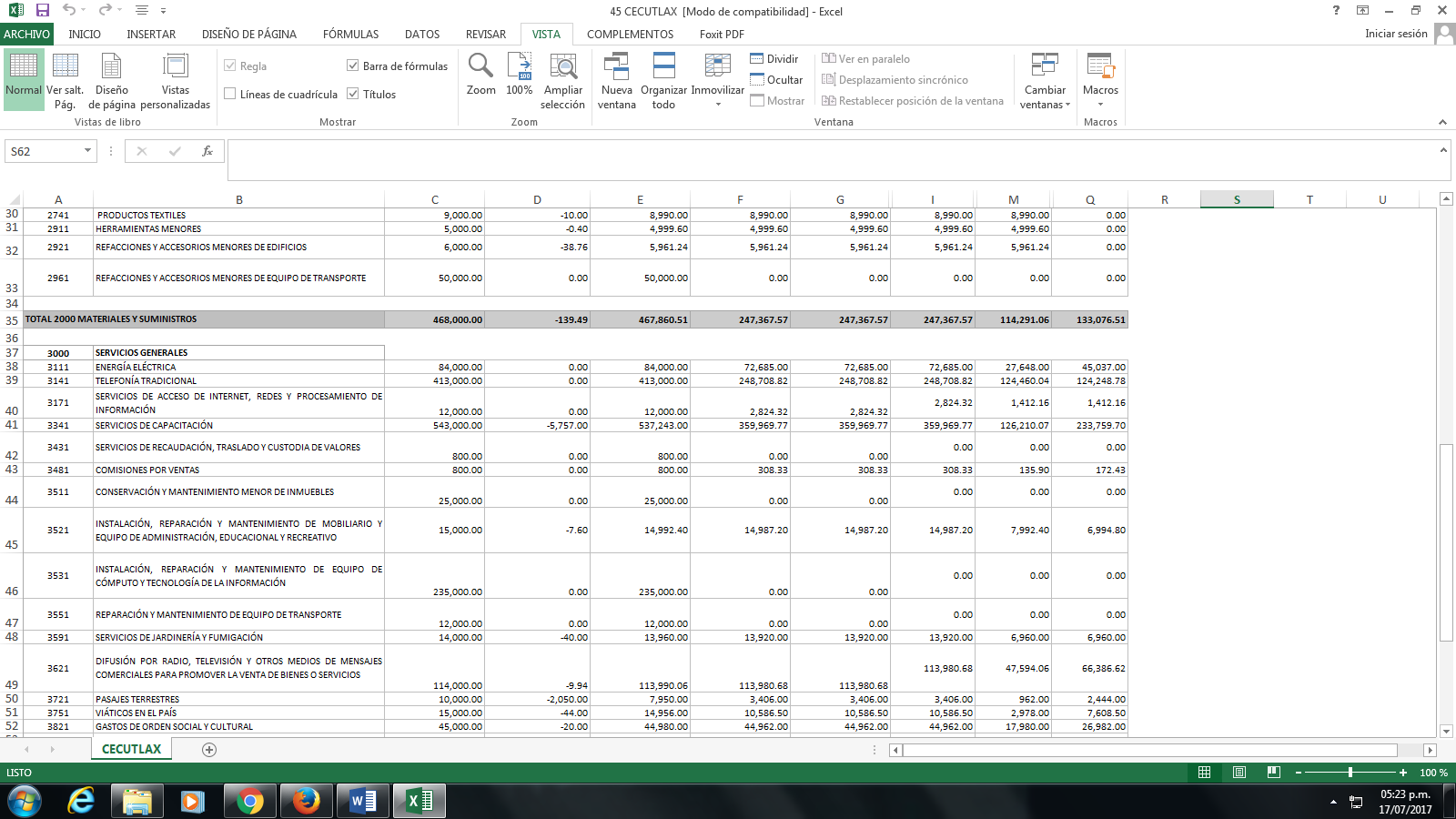 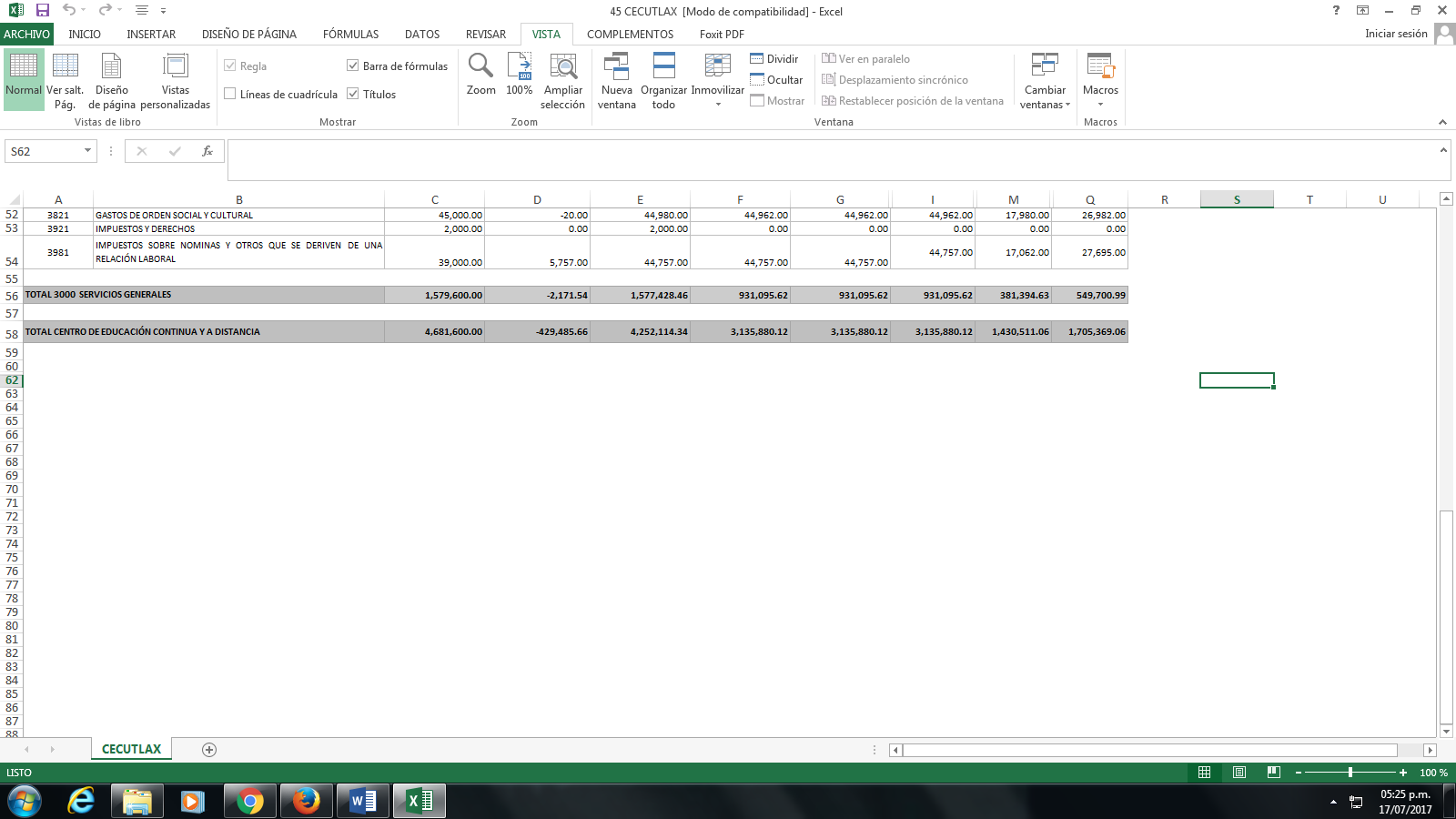 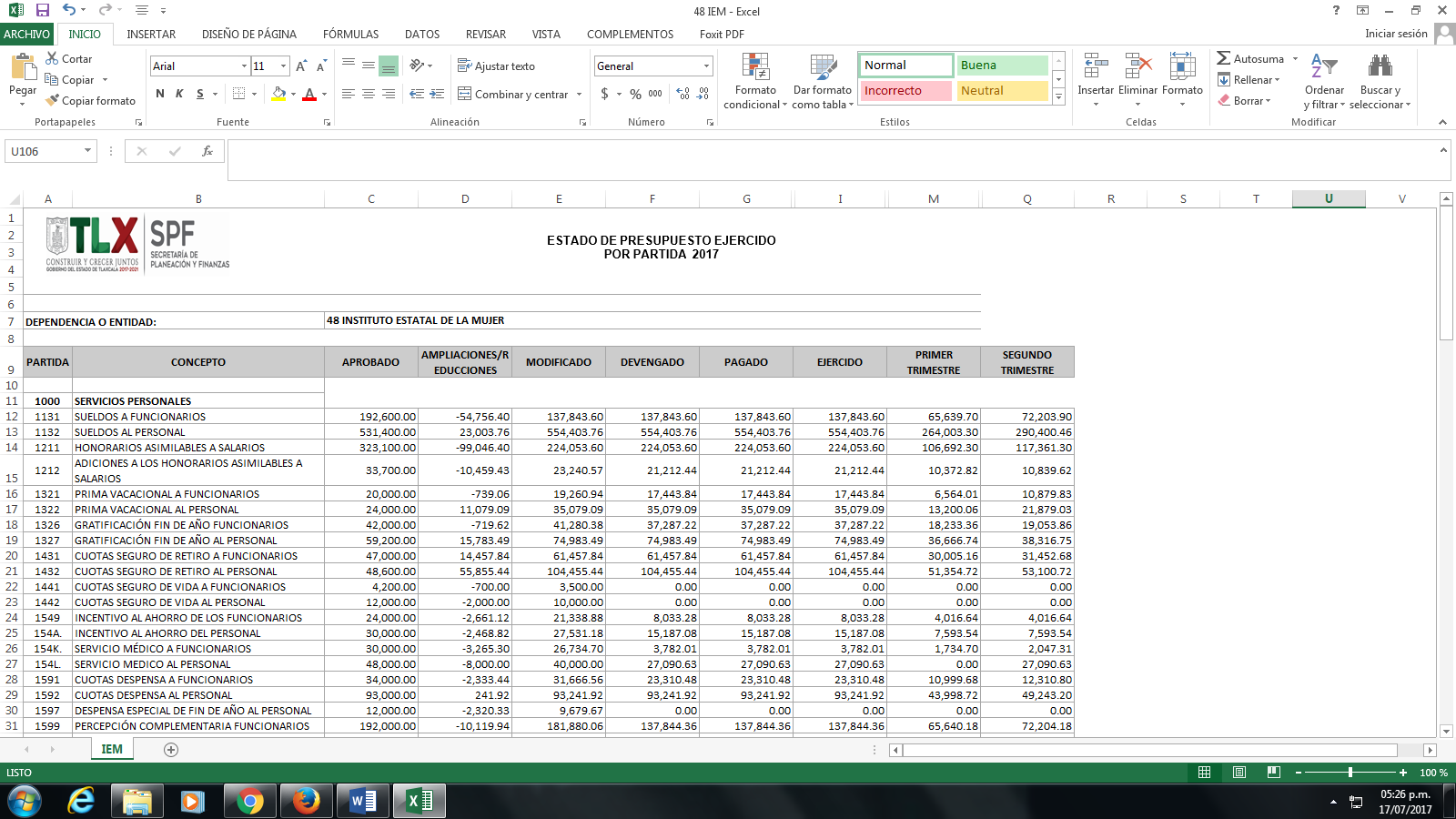 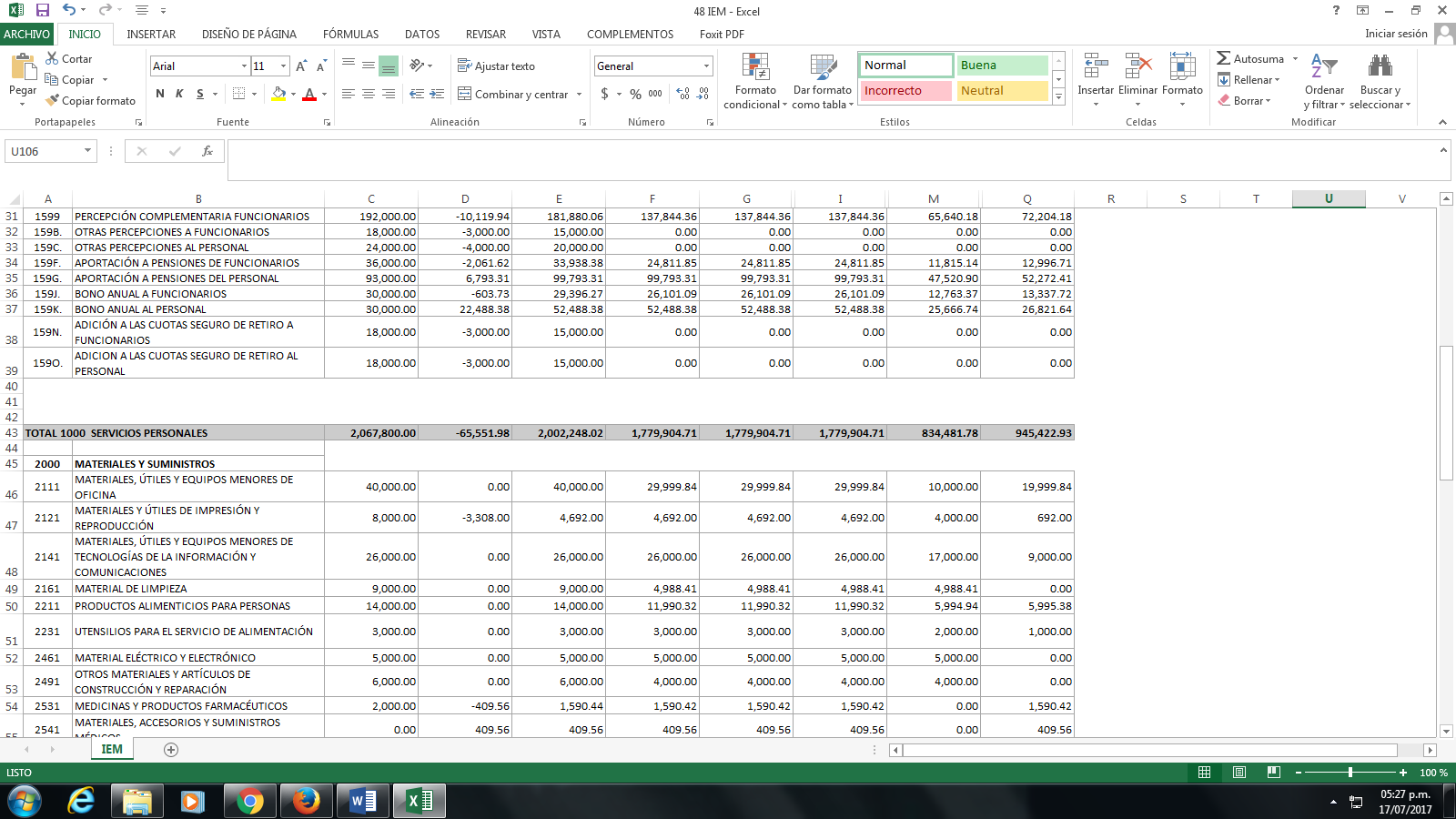 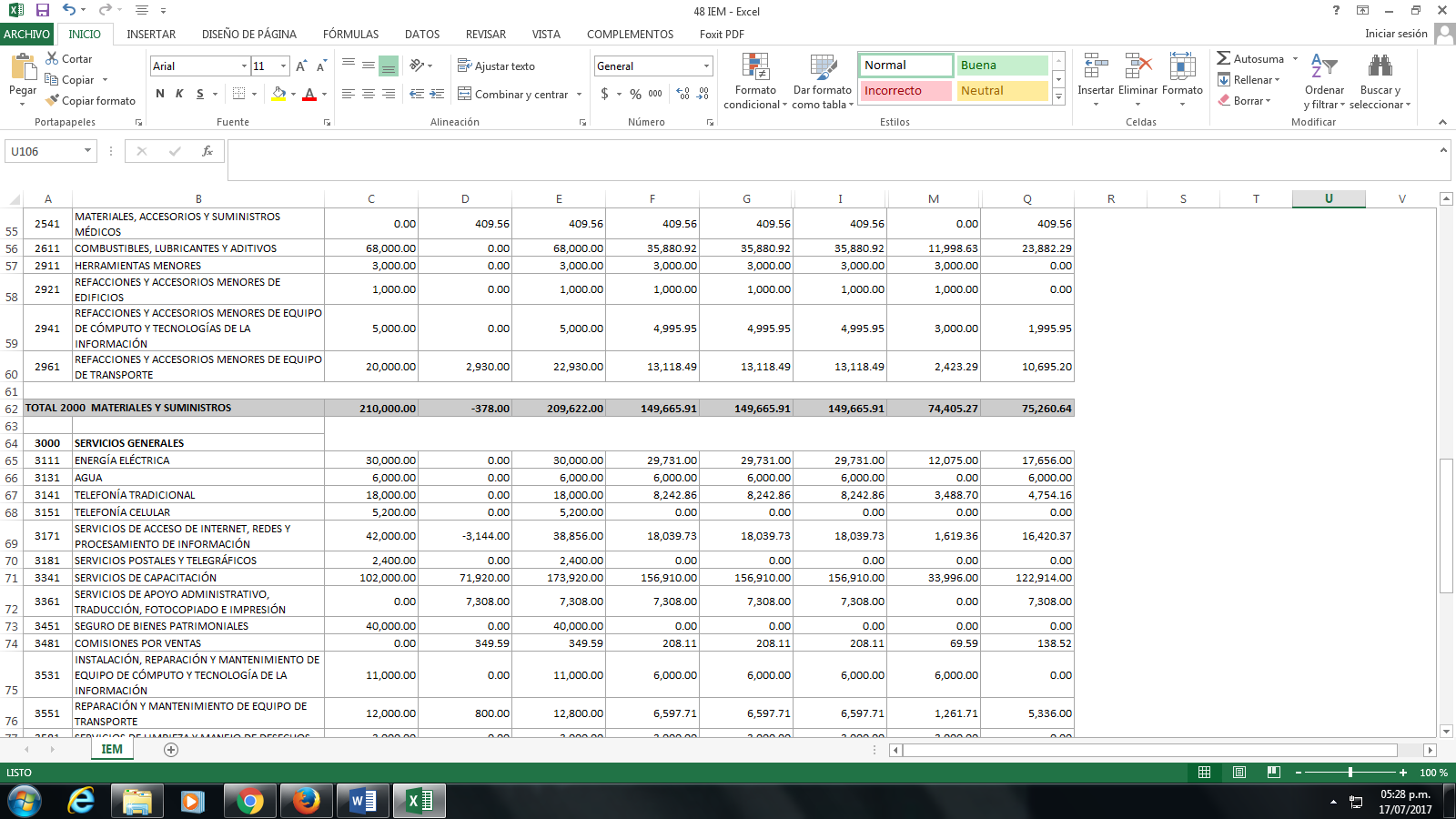 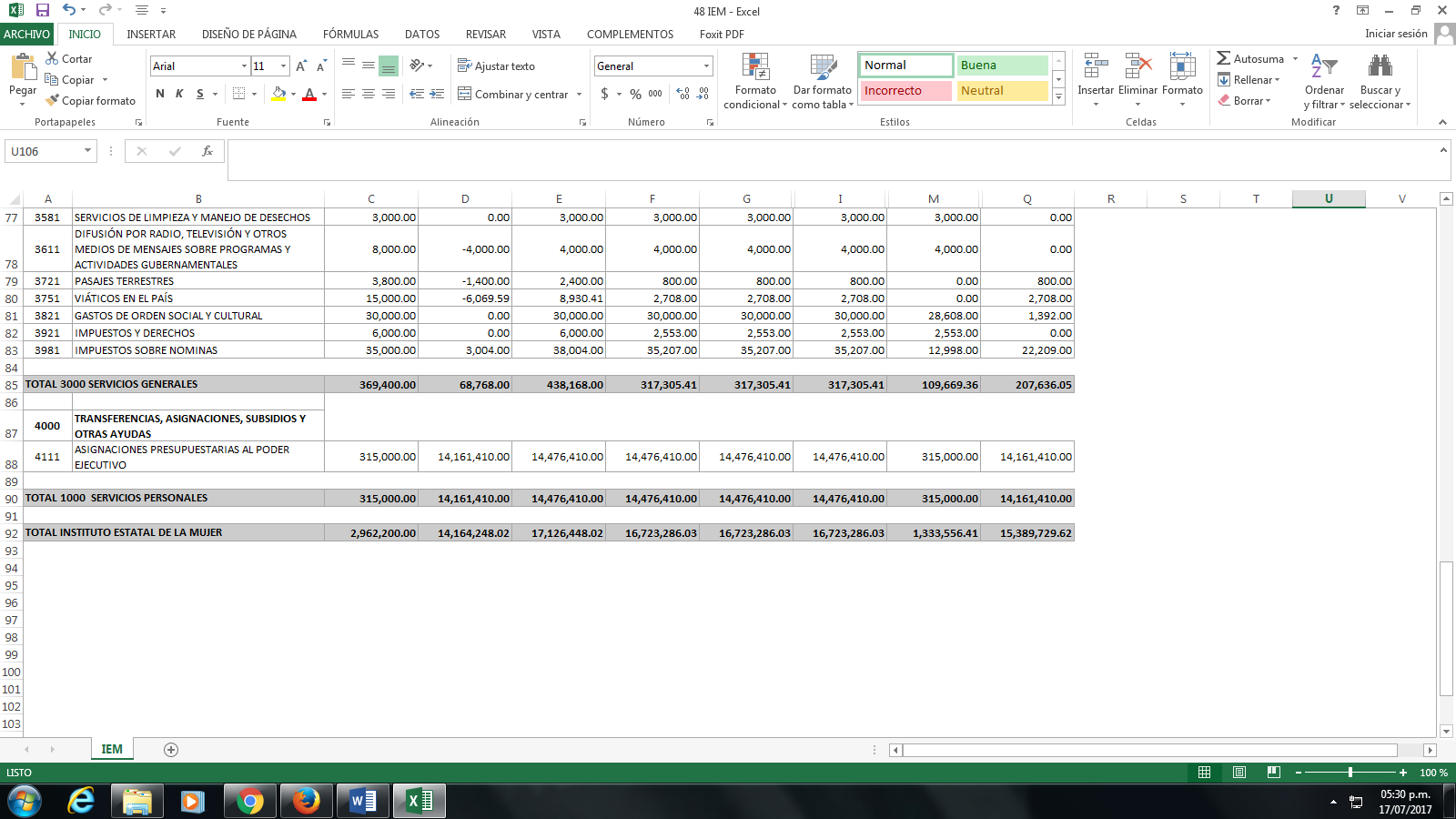 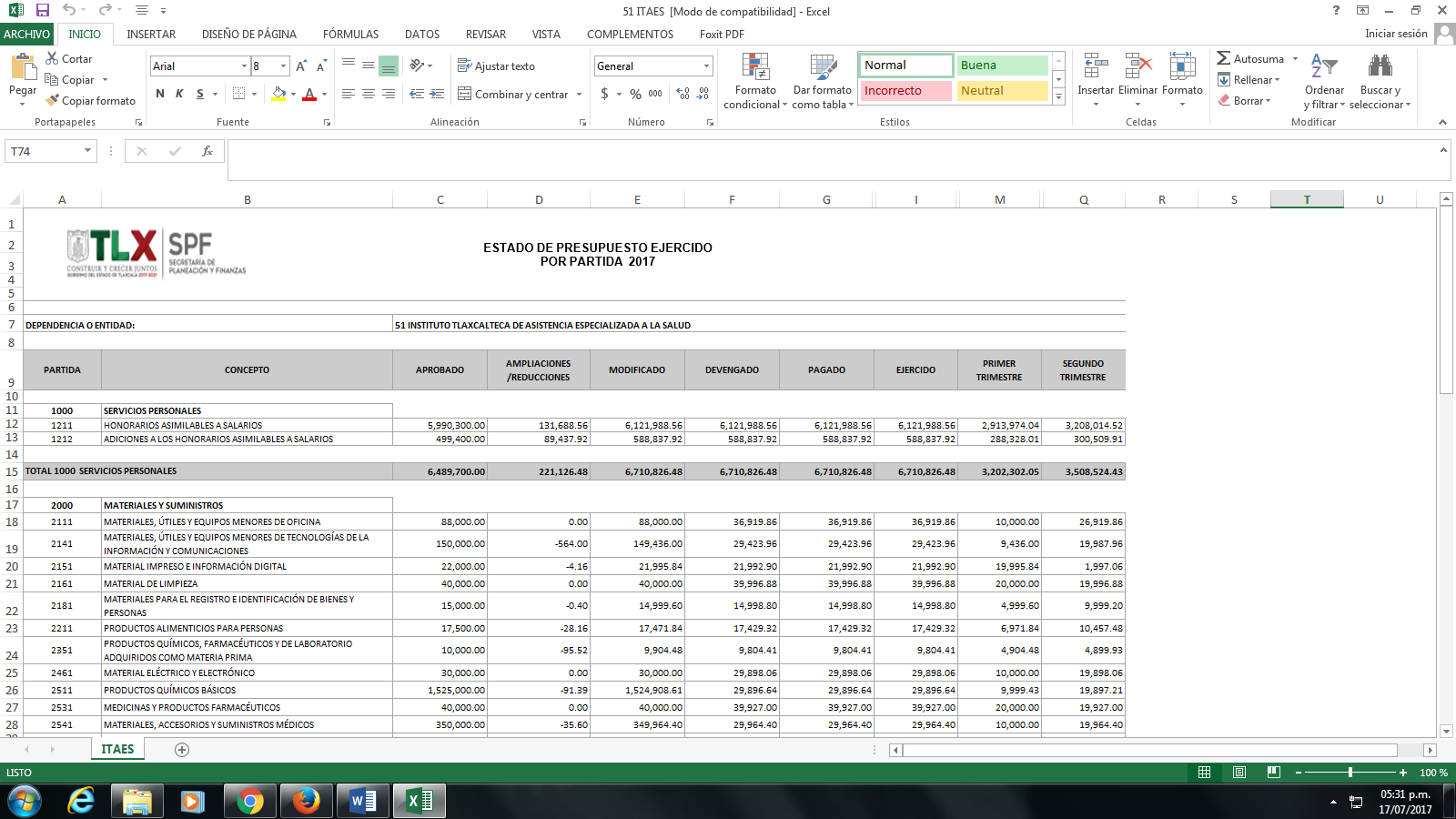 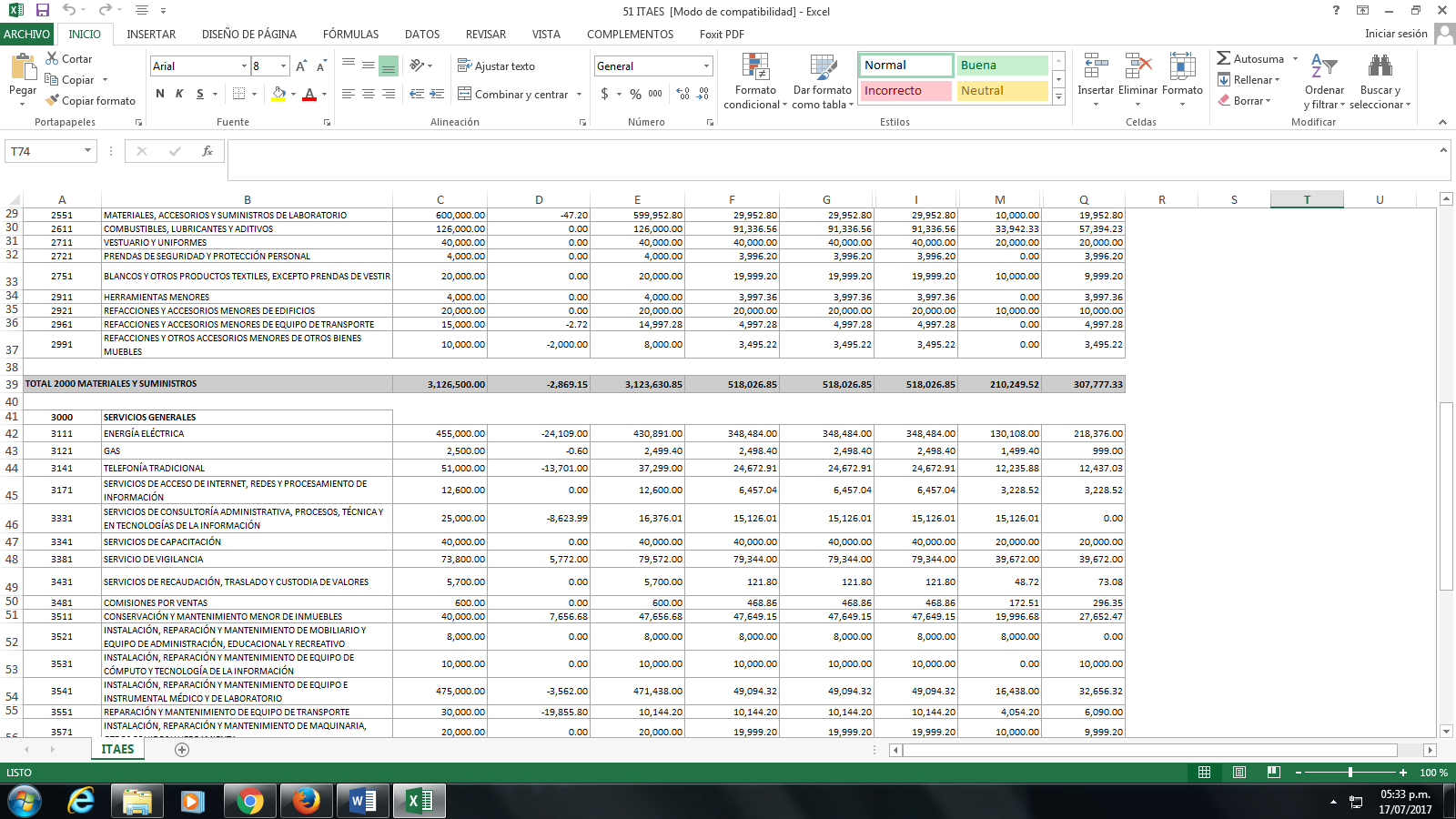 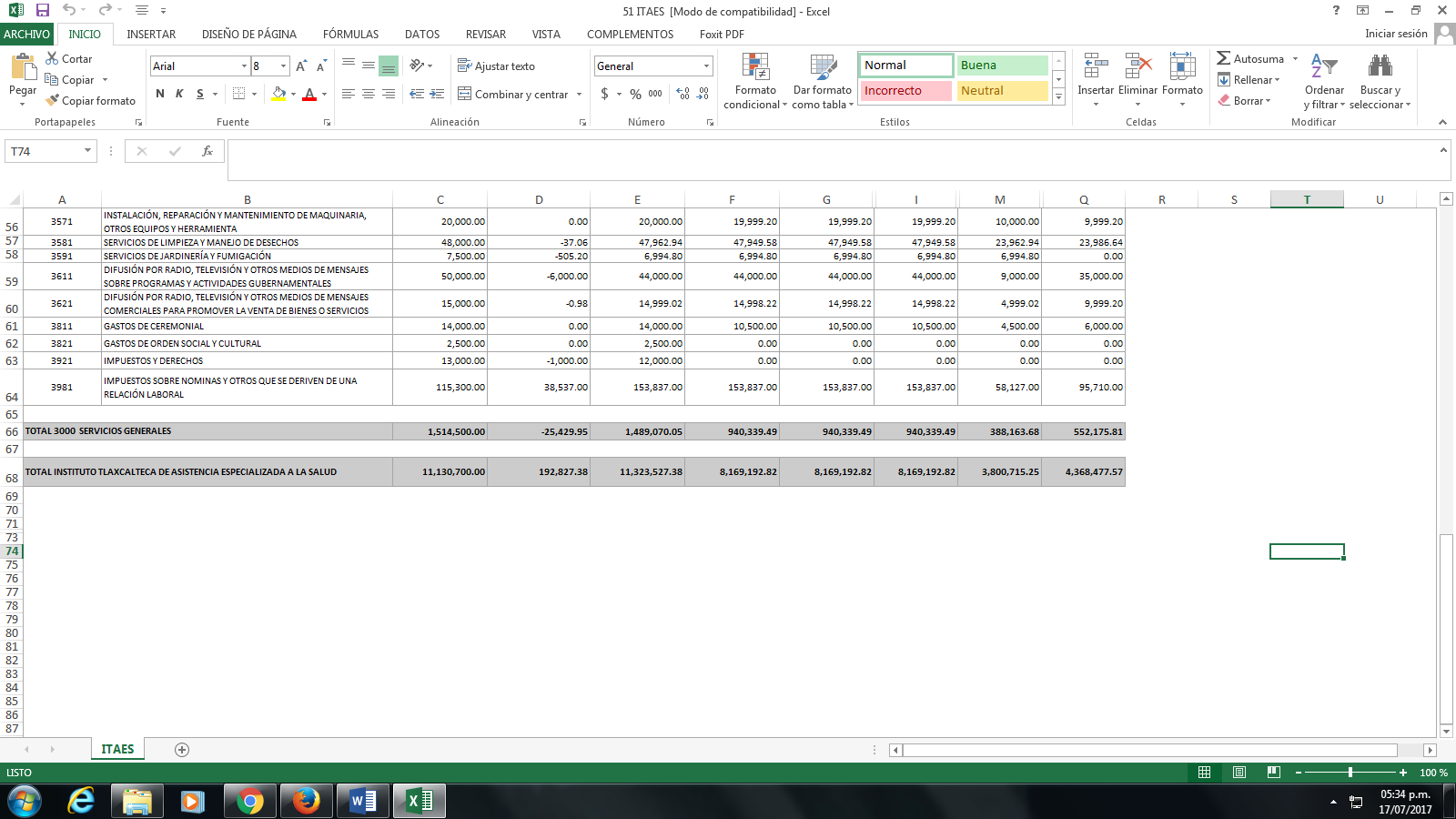 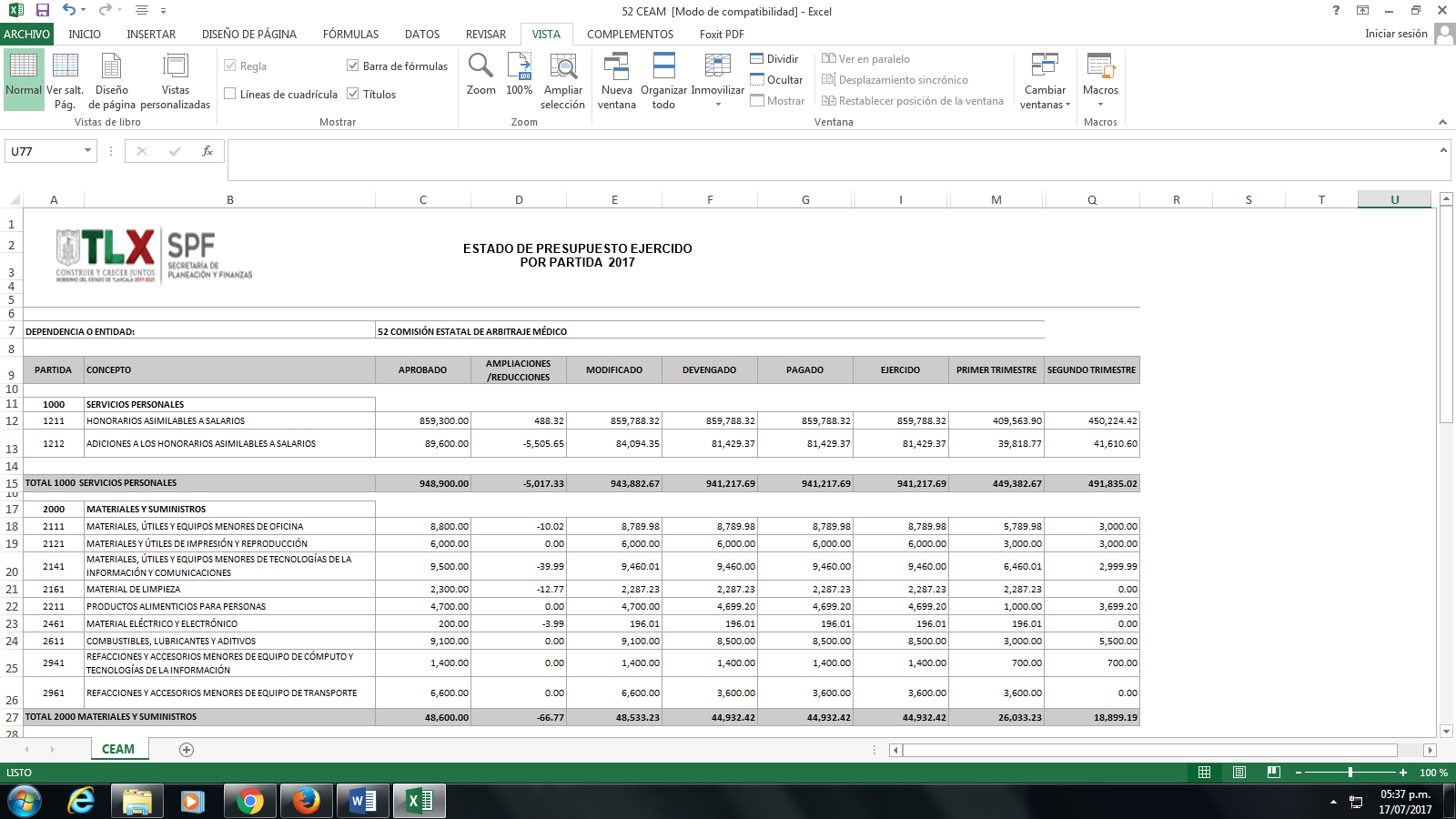 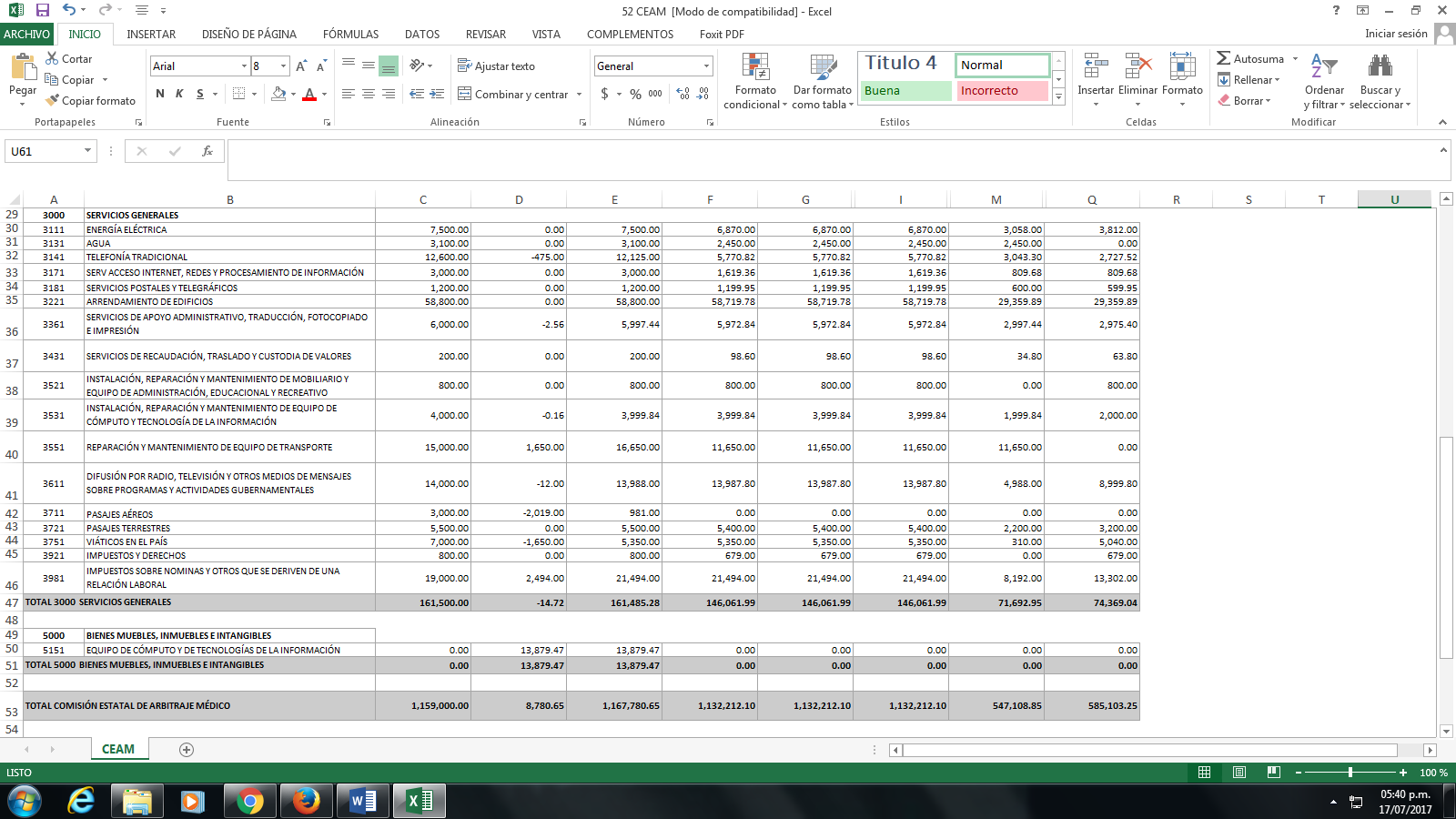 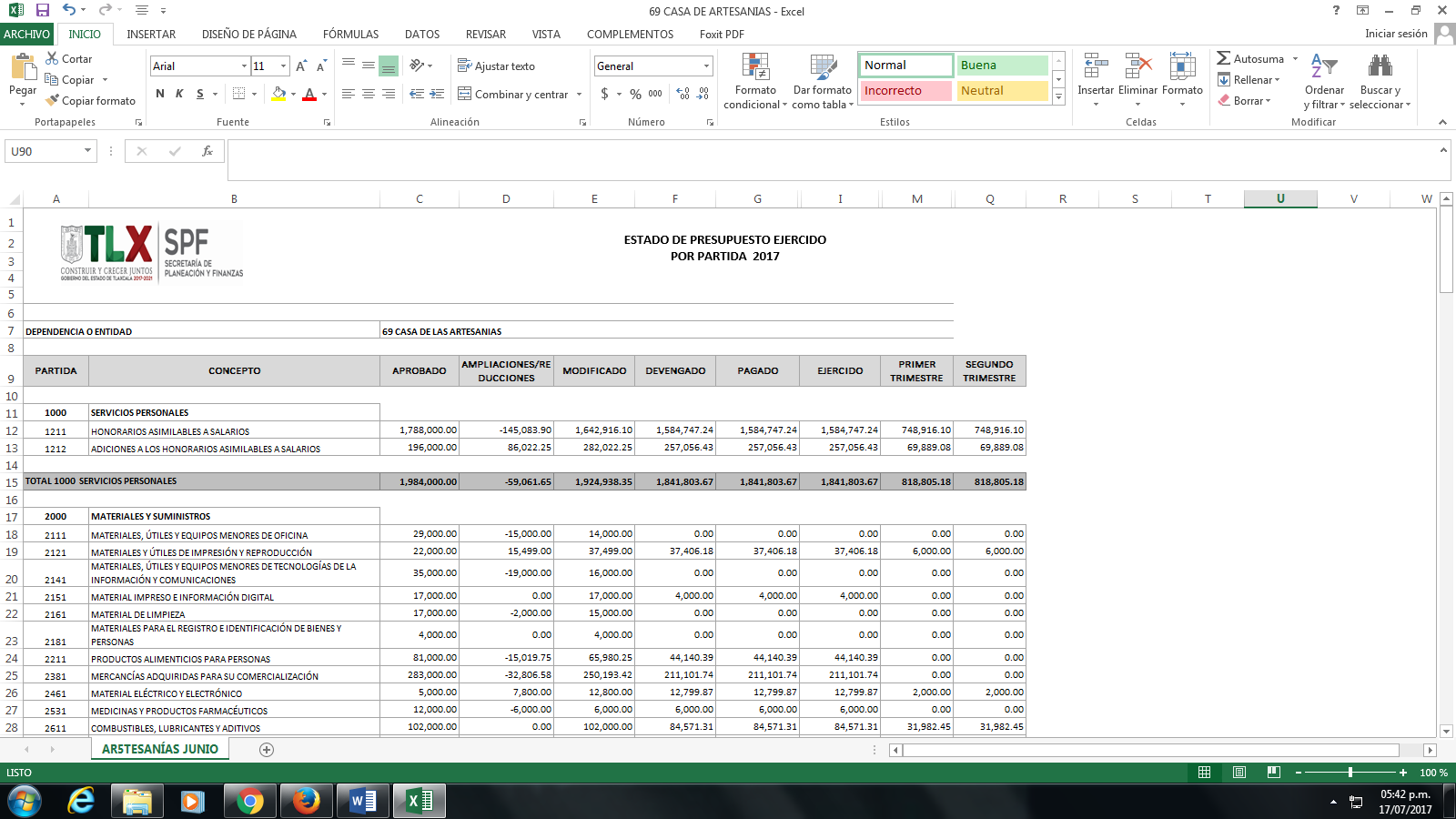 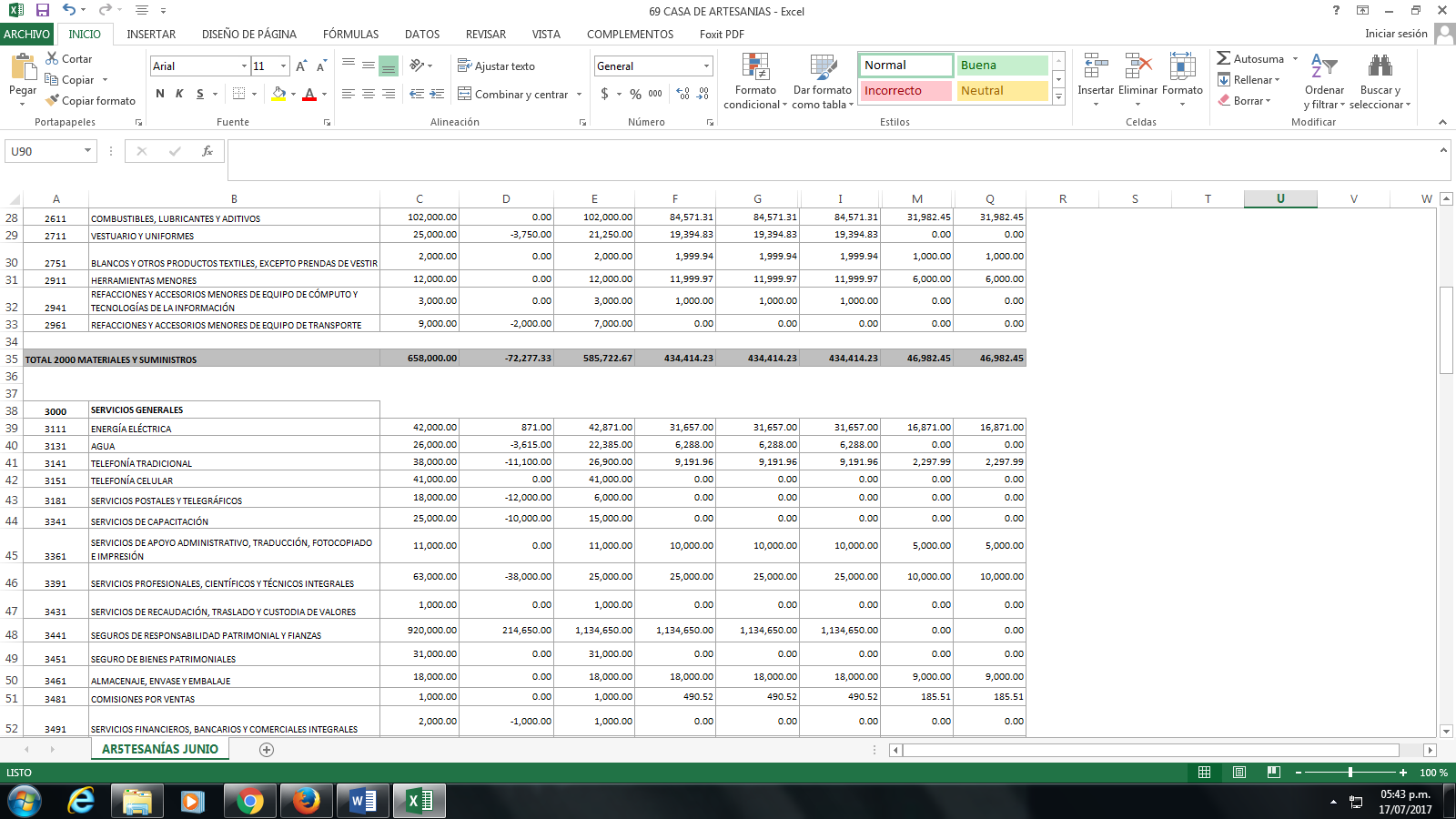 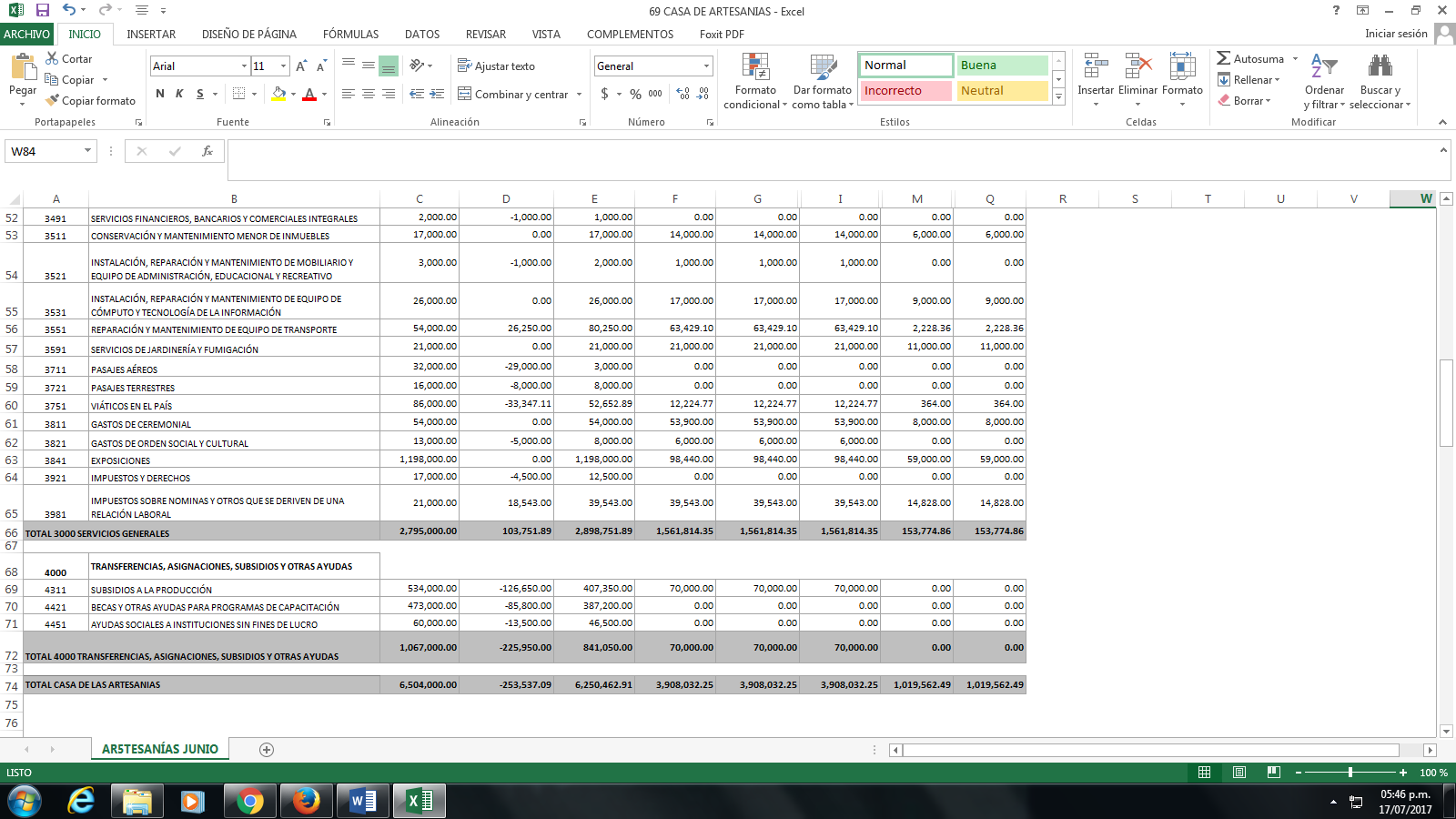 CUENTA PUBLICA 2017CUENTA PUBLICA 2017CUENTA PUBLICA 2017CUENTA PUBLICA 2017CUENTA PUBLICA 2017CUENTA PUBLICA 2017CUENTA PUBLICA 2017PODER EJECUTIVOPODER EJECUTIVOPODER EJECUTIVOPODER EJECUTIVOPODER EJECUTIVOPODER EJECUTIVOPODER EJECUTIVOESTADO ANALITICO DE INGRESOSESTADO ANALITICO DE INGRESOSESTADO ANALITICO DE INGRESOSESTADO ANALITICO DE INGRESOSESTADO ANALITICO DE INGRESOSESTADO ANALITICO DE INGRESOSESTADO ANALITICO DE INGRESOSDEL 01 DE ENERO DE 2017 AL 30 DE JUNIO DE 2017DEL 01 DE ENERO DE 2017 AL 30 DE JUNIO DE 2017DEL 01 DE ENERO DE 2017 AL 30 DE JUNIO DE 2017DEL 01 DE ENERO DE 2017 AL 30 DE JUNIO DE 2017DEL 01 DE ENERO DE 2017 AL 30 DE JUNIO DE 2017DEL 01 DE ENERO DE 2017 AL 30 DE JUNIO DE 2017DEL 01 DE ENERO DE 2017 AL 30 DE JUNIO DE 2017RUBRO DE INGRESOSINGRESOINGRESOINGRESOINGRESOINGRESODIFERENCIARUBRO DE INGRESOSESTIMADOAMPLIACIONES YMODIFICADODEVENGADORECAUDADODIFERENCIARUBRO DE INGRESOSESTIMADOREDUCCIONESMODIFICADODEVENGADORECAUDADODIFERENCIARUBRO DE INGRESOS123 = (1 + 2)456 = (5 - 1)IMPUESTOS184,700,004.0026,885,484.00211,585,488.00211,585,488.00211,585,488.0026,885,484.00CUOTAS Y APORTACIONES DE SEGURIDAD SOCIAL000000CONTRIBUCIONES DE MEJORAS000000DERECHOS215,082,606.0033,537,347.39248,619,953.39248,619,953.39248,619,953.3933,537,347.39PRODUCTOS22,896,562.0052,885,136.0175,781,698.0175,781,698.0175,781,698.0152,885,136.01   PRODUCTOS DE TIPO CORRIENTE22,896,562.0052,885,136.0175,781,698.0175,781,698.0175,781,698.0152,885,136.01   PRODUCTOS DE CAPITAL000000APROVECHAMIENTOS51,675,990.0032,473,525.9884,149,515.9884,149,515.9884,149,515.9832,473,525.98   APROVECHAMIENTOS DE TIPO CORRIENTE51,675,990.0032,473,525.9884,149,515.9884,149,515.9884,149,515.9832,473,525.98   APROVECHAMIENTOS DE CAPITAL000000INGRESOS POR VENTAS DE BIENES Y SERVICIOS61,359,626.005,190,187.7866,549,813.7866,549,813.7866,549,813.785,190,187.78PARTICIPACIONES Y APORTACIONES7,912,690,876.001,427,600,241.519,340,291,117.519,340,291,117.519,340,291,117.511,427,600,241.51TRANSFERENCIAS, ASIGNACIONES, SUBSIDIOS Y OTRAS AYUDAS000000INGRESOS DERIVADOS DE FINANCIAMIENTOS000000TOTAL8,448,405,664.001,578,571,922.6710,026,977,586.6710,026,977,586.6710,026,977,586.671,578,571,922.67INGRESOS EXCEDENTESINGRESOS EXCEDENTESINGRESOS EXCEDENTESINGRESOS EXCEDENTESINGRESOS EXCEDENTESINGRESOS EXCEDENTES1,578,571,922.67ESTADO ANALITICO DE INGRESOSINGRESOINGRESOINGRESOINGRESOINGRESODIFERENCIAPOR FUENTE DE FINANCIAMIENTOESTIMADOAMPLIACIONES YMODIFICADODEVENGADORECAUDADODIFERENCIAESTIMADOREDUCCIONESMODIFICADODEVENGADORECAUDADODIFERENCIA123 = (1 + 2)456 = (5 - 1)INGRESOS DEL GOBIERNO8,387,046,038.001,573,381,734.899,960,427,772.899,960,427,772.899,960,427,772.891,573,381,734.89   IMPUESTOS184,700,004.0026,885,484.00211,585,488.00211,585,488.00211,585,488.0026,885,484.00   CONTRIBUCIONES DE MEJORAS000000   DERECHOS215,082,606.0033,537,347.39248,619,953.39248,619,953.39248,619,953.3933,537,347.39   PRODUCTOS22,896,562.0052,885,136.0175,781,698.0175,781,698.0175,781,698.0152,885,136.01      PRODUCTOS DE TIPO CORRIENTE22,896,562.0052,885,136.0175,781,698.0175,781,698.0175,781,698.0152,885,136.01      PRODUCTOS DE CAPITAL000000   APROVECHAMIENTOS51,675,990.0032,473,525.9884,149,515.9884,149,515.9884,149,515.9832,473,525.98      APROVECHAMIENTOS DE TIPO CORRIENTE51,675,990.0032,473,525.9884,149,515.9884,149,515.9884,149,515.9832,473,525.98      APROVECHAMIENTOS DE CAPITAL000000   PARTICIPACIONES Y APORTACIONES7,912,690,876.001,427,600,241.519,340,291,117.519,340,291,117.519,340,291,117.511,427,600,241.51   TRANSFERENCIAS, ASIGNACIONES, SUBSIDIOS Y OTRAS AYUDAS000000INGRESOS DE ORGANISMOS Y EMPRESAS61,359,626.005,190,187.7866,549,813.7866,549,813.7866,549,813.785,190,187.78   CUOTAS Y APORTACIONES DE SEGURIDAD SOCIAL000000   INGRESOS POR VENTAS DE BIENES Y SERVICIOS61,359,626.005,190,187.7866,549,813.7866,549,813.7866,549,813.785,190,187.78INGRESOS DERIVADOS DE FINANCIAMIENTO000000   INGRESOS DERIVADOS DE FINANCIAMIENTOS000000TOTAL8,448,405,664.001,578,571,922.6710,026,977,586.6710,026,977,586.6710,026,977,586.671,578,571,922.67INGRESOS EXCEDENTESINGRESOS EXCEDENTESINGRESOS EXCEDENTESINGRESOS EXCEDENTESINGRESOS EXCEDENTESINGRESOS EXCEDENTES1,578,571,922.67CUENTA PUBLICA 2017CUENTA PUBLICA 2017CUENTA PUBLICA 2017CUENTA PUBLICA 2017CUENTA PUBLICA 2017CUENTA PUBLICA 2017CUENTA PUBLICA 2017PODER EJECUTIVOPODER EJECUTIVOPODER EJECUTIVOPODER EJECUTIVOPODER EJECUTIVOPODER EJECUTIVOPODER EJECUTIVOESTADO ANALITICO DEL EJERCICIO DEL PRESUPUESTO DE EGRESOSESTADO ANALITICO DEL EJERCICIO DEL PRESUPUESTO DE EGRESOSESTADO ANALITICO DEL EJERCICIO DEL PRESUPUESTO DE EGRESOSESTADO ANALITICO DEL EJERCICIO DEL PRESUPUESTO DE EGRESOSESTADO ANALITICO DEL EJERCICIO DEL PRESUPUESTO DE EGRESOSESTADO ANALITICO DEL EJERCICIO DEL PRESUPUESTO DE EGRESOSESTADO ANALITICO DEL EJERCICIO DEL PRESUPUESTO DE EGRESOSCLASIFICACION ADMINISTRATIVACLASIFICACION ADMINISTRATIVACLASIFICACION ADMINISTRATIVACLASIFICACION ADMINISTRATIVACLASIFICACION ADMINISTRATIVACLASIFICACION ADMINISTRATIVACLASIFICACION ADMINISTRATIVADEL 01 DE ENERO DE 2017 AL 30 DE JUNIO DE 2017DEL 01 DE ENERO DE 2017 AL 30 DE JUNIO DE 2017DEL 01 DE ENERO DE 2017 AL 30 DE JUNIO DE 2017DEL 01 DE ENERO DE 2017 AL 30 DE JUNIO DE 2017DEL 01 DE ENERO DE 2017 AL 30 DE JUNIO DE 2017DEL 01 DE ENERO DE 2017 AL 30 DE JUNIO DE 2017DEL 01 DE ENERO DE 2017 AL 30 DE JUNIO DE 2017CONCEPTOEGRESOSEGRESOSEGRESOSEGRESOSEGRESOSSUBEJERCICIOCONCEPTOAPROBADOAMPLIACIONES /MODIFICADODEVENGADOPAGADOSUBEJERCICIOCONCEPTOAPROBADO(REDUCCIONES)MODIFICADODEVENGADOPAGADOSUBEJERCICIOCONCEPTO123 = (1 + 2)456 = (3 - 4)PODER LEGISLATIVO128,576,000.004,502,864.84133,078,864.84133,078,864.84133,078,864.840PODER JUDICIAL100,893,500.004,496,416.00105,389,916.0097,811,693.6897,811,693.687,578,222.32UNIVERSIDAD AUTONOMA DE TLAXCALA47,208,900.00353,121,223.53400,330,123.53400,330,123.53400,330,123.530DESPACHO DEL GOBERNADOR46,517,800.00-4,031,585.4742,486,214.5330,053,465.9930,053,465.9912,432,748.54SECRETARÍA DE GOBIERNO291,704,700.000291,704,700.00259,379,505.33259,379,505.3332,325,194.67OFICIALÍA MAYOR DE GOBIERNO135,765,900.00-7,296,394.22128,469,505.7859,749,831.2559,749,831.2568,719,674.53PROCURADURÍA GENERAL DE JUSTICIA61,181,500.003,612,364.6764,793,864.6762,904,390.4862,904,390.481,889,474.19SECRETARÍA DE PLANEACIÓN Y FINANZAS878,468,703.14468,683,658.991,347,152,362.13144,717,531.36144,717,531.361,202,434,830.77MUNICIPIOS1,558,147,694.00446,787,755.912,004,935,449.911,959,854,347.911,959,854,347.9145,081,102.00SECRETARÍA DE DESARROLLO ECONÓMICO43,941,000.00-12,274,696.2231,666,303.7820,752,322.6720,752,322.6710,913,981.11SECRETARÍA DE TURISMO025,025,182.0725,025,182.07202,194.20202,194.2024,822,987.87SECRETARÍA DE OBRAS PÚBLICAS DESARROLLO URBANO Y VIVIENDA286,704,102.0011,085,662.06297,789,764.0626,781,193.8726,781,193.87271,008,570.19SECRETARÍA DE EDUCACIÓN PÚBLICA546,872,150.86-121.59546,872,029.27410,755,917.65410,755,917.65136,116,111.62SECRETARÍA DE COMUNICACIONES Y TRANSPORTES51,151,400.00181,292.9051,332,692.9030,416,554.7030,416,554.7020,916,138.20O.P.D SALUD DE TLAXCALA801,188,454.00167,635,703.23968,824,157.23967,832,385.53967,832,385.53991,771.70CONTRALORÍA DEL EJECUTIVO14,628,900.001,473,098.2516,101,998.2514,986,982.3214,986,982.321,115,015.93SECRETARÍA DE FOMENTO AGROPECUARIO124,756,400.00-1,769,024.02122,987,375.9851,615,638.4651,615,638.4671,371,737.52SISTEMA ESTATAL DE PROMOCIÓN DEL EMPLEO Y DESARROLLO COMUNITARIO18,024,700.00-596,381.3817,428,318.6212,935,566.7212,935,566.724,492,751.90COORDINACIÓN GENERAL DE INFORMACIÓN Y RELACIONES PÚBLICAS18,132,300.00935,804.3519,068,104.3513,445,929.5213,445,929.525,622,174.83COORDINACIÓN GENERAL DE ECOLOGÍA40,405,800.00-1,239,043.7539,166,756.2523,071,309.7423,071,309.7416,095,446.51COMISIÓN ESTATAL DE DERECHOS HUMANOS11,088,400.00457,102.0011,545,502.0011,545,502.0011,545,502.000INSTITUTO TLAXCALTECA DE ELECCIONES39,071,600.00856,648.0039,928,248.0035,975,733.0035,975,733.003,952,515.00COORDINACIÓN ESTATAL DE PROTECCIÓN CIVIL5,178,900.00-125,377.835,053,522.174,158,579.124,158,579.12894,943.05CONSEJO ESTATAL DE POBLACIÓN1,243,500.0001,243,500.001,243,500.001,243,500.000COMISIÓN EJECUTIVA DEL SISTEMA ESTATAL DE SEGURIDAD PÚBLICA101,851,800.003,214,498.42105,066,298.4215,252,106.0915,252,106.0989,814,192.33INSTITUTO DE CATASTRO2,437,600.00574,647.883,012,247.882,922,191.872,922,191.8790,056.01FIDEICOMISO DE LA CIUDAD INDUSTRIAL DE XICOHTENCATL2,190,000.0002,190,000.002,190,000.002,190,000.000FONDO MACRO PARA EL DESARROLLO INTEGRAL DE TLAXCALA5,454,500.0027,051,718.1732,506,218.1732,112,363.0932,112,363.09393,855.08COORDINACIÓN DE RADIO CINE Y TELEVISIÓN10,230,400.001,261,938.7111,492,338.7110,057,422.2310,057,422.231,434,916.48INSTITUTO TLAXCALTECA DE DESARROLLO TAURINO1,175,300.00-46,999.371,128,300.63869,833.18869,833.18258,467.45INSTITUTO TLAXCALTECA DE LA CULTURA19,465,186.0090,810.4919,555,996.4918,748,142.4518,748,142.45807,854.04INSTITUTO DEL DEPORTE DE TLAXCALA10,319,000.00181,859.0010,500,859.0010,427,654.0010,427,654.0073,205.00COORDINACIÓN DE SERVICIO SOCIAL DE INSTITUCIONES DE EDUCACIÓN SUPERIOR598,600.000598,600.00598,600.00598,600.000COLEGIO DE ESTUDIOS CIENTÍFICOS Y TECNOLÓGICOS DEL ESTADO DE TLAXCALA62,527,276.0076,734,061.96139,261,337.96138,794,457.96138,794,457.96466,880.00COLEGIO DE BACHILLERES DEL ESTADO DE TLAXCALA67,213,550.0087,108,617.10154,322,167.10154,120,794.66154,120,794.66201,372.44INSTITUTO TLAXCALTECA DE LA INFRAESTRUCTURA FÍSICA EDUCATIVA73,181,044.00-12,205,773.6060,975,270.4060,975,270.4060,975,270.400UNIVERSIDAD POLITÉCNICA DE TLAXCALA21,052,000.00-4,200,000.0016,852,000.0016,852,000.0016,852,000.000INSTITUTO TECNOLÓGICO SUPERIOR DE TLAXCO3,930,000.00852,906.384,782,906.384,429,599.454,429,599.45353,306.93UNIVERSIDAD TECNOLÓGICA DE TLAXCALA11,192,000.002,874,670.9014,066,670.9013,822,887.9013,822,887.90243,783.00INSTITUTO TLAXCALTECA PARA LA EDUCACIÓN DE LOS ADULTOS26,812,274.001,898,477.8528,710,751.8528,710,751.8528,710,751.850CENTRO DE EDUCACIÓN CONTINUA Y A DISTANCIA4,681,600.00-429,485.664,252,114.343,135,880.123,135,880.121,116,234.22EL COLEGIO DE TLAXCALA A.C.5,280,000.0005,280,000.005,280,000.005,280,000.000INSTITUTO ESTATAL DE LA MUJER2,962,200.0014,164,248.0217,126,448.0216,723,286.0316,723,286.03403,161.99SISTEMA ESTATAL PARA EL DESARROLLO INTEGRAL DE LA FAMILIA88,864,996.006,985,264.6795,850,260.6795,850,260.6795,850,260.670INSTITUTO TLAXCALTECA PARA PERSONAS CON DISCAPACIDAD9,214,200.0009,214,200.008,295,452.328,295,452.32918,747.68INSTITUTO TLAXCALTECA DE ASISTENCIA ESPECIALIZADA A LA SALUD11,130,700.00192,827.3811,323,527.388,169,192.828,169,192.823,154,334.56COMISIÓN ESTATAL DE ARBITRAJE MÉDICO1,159,000.008,780.651,167,780.651,132,212.101,132,212.1035,568.55COMISIÓN EJECUTIVA DE ATENCIÓN A VICTIMAS Y OFENDIDOS1,268,000.0001,268,000.001,268,000.001,268,000.000INSTITUTO TLAXCALTECA DE LA JUVENTUD3,964,800.0003,964,800.003,780,492.553,780,492.55184,307.45INSTITUTO DE CAPACITACIÓN PARA EL TRABAJO DEL ESTADO DE TLAXCALA13,583,500.0014,862,069.9228,445,569.9228,272,139.9228,272,139.92173,430.00UNIDAD DE SERVICIOS EDUCATIVOS DE TLAXCALA2,413,810,635.00-573,635,728.271,840,174,906.731,837,776,282.221,837,776,282.222,398,624.51COLEGIO DE EDUCACIÓN PROFESIONAL TÉCNICA DEL ESTADO DE TLAXCALA25,111,161.002,103,283.2227,214,444.2227,064,649.2227,064,649.22149,795.00INSTITUTO DE ACCESO A LA INFORMACIÓN PÚBLICA Y PROTECCIÓN DE DATOS PERSONALES PARA EL ESTADO DE TLAXCALA5,296,200.0005,296,200.005,296,200.005,296,200.000TRIBUNAL DE CONCILIACIÓN Y ARBITRAJE DEL ESTADO3,591,938.00289,524.003,881,462.003,881,462.003,881,462.000INSTITUTO INMOBILIARIO DE DESARROLLO URBANO Y VIVIENDA DEL ESTADO DE TLAXCALA16,686,800.006,930,842.5423,617,642.5423,617,642.5423,617,642.540COMISIÓN ESTATAL DE AGUA DE TLAXCALA14,312,000.00-5,000,000.009,312,000.009,312,000.009,312,000.000CENTRO DE SERVICIOS INTEGRALES PARA EL TRATAMIENTO DE AGUAS RESIDUALES DEL ESTADO DE TLAXCALA11,830,000.0014,164,197.0725,994,197.0723,278,613.8323,278,613.832,715,583.24UNIVERSIDAD POLITÉCNICA DE TLAXCALA REGIÓN PONIENTE3,194,100.001,180,110.444,374,210.444,329,060.444,329,060.4445,150.00RÉGIMEN ESTATAL DE PROTECCIÓN SOCIAL EN SALUD EN TLAXCALA122,997,000.00450,095,939.57573,092,939.57573,092,939.57573,092,939.570TRIBUNAL ELECTORAL DE TLAXCALA12,480,000.00012,480,000.0012,480,000.0012,480,000.000CASA DE LAS ARTESANIAS DE TLAXCALA6,504,000.00-253,537.096,250,462.913,908,032.253,908,032.252,342,430.66TOTAL DEL GASTO8,448,405,664.001,578,571,922.6710,026,977,586.677,980,426,937.607,980,426,937.602,046,550,649.07CUENTA PUBLICA 2017CUENTA PUBLICA 2017CUENTA PUBLICA 2017CUENTA PUBLICA 2017CUENTA PUBLICA 2017CUENTA PUBLICA 2017CUENTA PUBLICA 2017CUENTA PUBLICA 2017PODER EJECUTIVOPODER EJECUTIVOPODER EJECUTIVOPODER EJECUTIVOPODER EJECUTIVOPODER EJECUTIVOPODER EJECUTIVOPODER EJECUTIVOESTADO ANALITICO DEL EJERCICIO DEL PRESUPUESTO DE EGRESOSESTADO ANALITICO DEL EJERCICIO DEL PRESUPUESTO DE EGRESOSESTADO ANALITICO DEL EJERCICIO DEL PRESUPUESTO DE EGRESOSESTADO ANALITICO DEL EJERCICIO DEL PRESUPUESTO DE EGRESOSESTADO ANALITICO DEL EJERCICIO DEL PRESUPUESTO DE EGRESOSESTADO ANALITICO DEL EJERCICIO DEL PRESUPUESTO DE EGRESOSESTADO ANALITICO DEL EJERCICIO DEL PRESUPUESTO DE EGRESOSESTADO ANALITICO DEL EJERCICIO DEL PRESUPUESTO DE EGRESOSCLASIFICACION POR OBJETO DEL GASTO (CAPITULO Y CONCEPTO)CLASIFICACION POR OBJETO DEL GASTO (CAPITULO Y CONCEPTO)CLASIFICACION POR OBJETO DEL GASTO (CAPITULO Y CONCEPTO)CLASIFICACION POR OBJETO DEL GASTO (CAPITULO Y CONCEPTO)CLASIFICACION POR OBJETO DEL GASTO (CAPITULO Y CONCEPTO)CLASIFICACION POR OBJETO DEL GASTO (CAPITULO Y CONCEPTO)CLASIFICACION POR OBJETO DEL GASTO (CAPITULO Y CONCEPTO)CLASIFICACION POR OBJETO DEL GASTO (CAPITULO Y CONCEPTO)DEL 01 DE ENERO DE 2017 AL 30 DE JUNIO DE 2017DEL 01 DE ENERO DE 2017 AL 30 DE JUNIO DE 2017DEL 01 DE ENERO DE 2017 AL 30 DE JUNIO DE 2017DEL 01 DE ENERO DE 2017 AL 30 DE JUNIO DE 2017DEL 01 DE ENERO DE 2017 AL 30 DE JUNIO DE 2017DEL 01 DE ENERO DE 2017 AL 30 DE JUNIO DE 2017DEL 01 DE ENERO DE 2017 AL 30 DE JUNIO DE 2017DEL 01 DE ENERO DE 2017 AL 30 DE JUNIO DE 2017CONCEPTOCONCEPTOEGRESOSEGRESOSEGRESOSEGRESOSEGRESOSSUBEJERCICIOCONCEPTOCONCEPTOAPROBADOAMPLIACIONES /MODIFICADODEVENGADOPAGADOSUBEJERCICIOCONCEPTOCONCEPTOAPROBADO(REDUCCIONES)MODIFICADODEVENGADOPAGADOSUBEJERCICIOCONCEPTOCONCEPTO123 = (1 + 2)456 = (3 - 4)SERVICIOS PERSONALES1,222,458,228.00-19,910,999.001,202,547,229.00928,734,085.83928,734,085.83273,813,143.17REMUNERACIONES AL PERSONAL DE CARACTER PERMANENTE428,711,800.00-51,991,291.36376,720,508.64337,718,002.04337,718,002.0439,002,506.60REMUNERACIONES AL PERSONAL DE CARACTER TRANSITORIO88,335,100.00943,874.7689,278,974.7671,434,337.4171,434,337.4117,844,637.35REMUNERACIONES ADICIONALES Y ESPECIALES191,759,028.0030,999,901.27222,758,929.27160,018,330.93160,018,330.9362,740,598.34SEGURIDAD SOCIAL21,985,200.005,300,707.4127,285,907.4121,726,693.8421,726,693.845,559,213.57OTRAS PRESTACIONES SOCIALES Y ECONOMICAS414,842,100.002,271,520.06417,113,620.06334,846,144.35334,846,144.3582,267,475.71PREVISIONES75,000,000.00-8,710,898.4066,289,101.600066,289,101.60PAGO DE ESTIMULOS A SERVIDORES PUBLICOS1,825,000.001,275,187.263,100,187.262,990,577.262,990,577.26109,610.00MATERIALES Y SUMINISTROS87,086,808.0022,851,255.16109,938,063.1651,479,638.5151,479,638.5158,458,424.65MATERIALES DE ADMINISTRACION, EMISION DE DOCUMENTOS Y ARTICULOS OFICIALES28,871,902.00-3,447,431.5025,424,470.509,613,061.059,613,061.0515,811,409.45ALIMENTOS Y UTENSILIOS26,564,502.00-162,238.0926,402,263.9121,085,268.6221,085,268.625,316,995.29MATERIAS PRIMAS Y MATERIALES DE PRODUCCION Y COMERCIALIZACION293,000.002,897,135.503,190,135.50220,906.15220,906.152,969,229.35MATERIALES Y ARTICULOS DE CONSTRUCCION Y DE REPARACION1,977,400.00-156,592.361,820,807.64690,301.98690,301.981,130,505.66PRODUCTOS QUIMICOS, FARMACEUTICOS Y DE LABORATORIO4,444,300.001,851,233.076,295,533.071,349,499.291,349,499.294,946,033.78COMBUSTIBLES, LUBRICANTES Y ADITIVOS19,631,404.002,386,772.9922,018,176.9914,734,643.5514,734,643.557,283,533.44VESTUARIO, BLANCOS, PRENDAS DE PROTECCION Y ARTICULOS DEPORTIVOS968,300.0016,408,551.5817,376,851.581,033,623.761,033,623.7616,343,227.82MATERIALES Y SUMINISTROS PARA SEGURIDAD20,000.00-9,000.0011,000.000011,000.00HERRAMIENTAS, REFACCIONES Y ACCESORIOS MENORES4,316,000.003,082,823.977,398,823.972,752,334.112,752,334.114,646,489.86SERVICIOS GENERALES101,937,010.0043,676,580.72145,613,590.7284,845,326.7384,845,326.7360,768,263.99SERVICIOS BASICOS44,935,004.002,379,339.8347,314,343.8328,181,523.9428,181,523.9419,132,819.89SERVICIOS DE ARRENDAMIENTO4,723,004.001,461,448.046,184,452.045,354,162.895,354,162.89830,289.15SERVICIOS PROFESIONALES, CIENTIFICOS, TECNICOS Y OTROS SERVICIOS2,991,300.0026,087,331.6129,078,631.6116,019,243.0916,019,243.0913,059,388.52SERVICIOS FINANCIEROS, BANCARIOS Y COMERCIALES4,540,200.002,976,649.907,516,849.906,865,396.686,865,396.68651,453.22SERVICIOS DE INSTALACION, REPARACION, MANTENIMIENTO Y CONSERVACION11,310,100.0010,844,743.8722,154,843.876,432,277.616,432,277.6115,722,566.26SERVICIOS DE COMUNICACION SOCIAL Y PUBLICIDAD12,153,002.00-2,599,715.579,553,286.434,670,898.174,670,898.174,882,388.26SERVICIOS DE TRASLADO Y VIATICOS3,110,500.00-332,994.192,777,505.811,239,046.261,239,046.261,538,459.55SERVICIOS OFICIALES9,926,000.00-950,138.418,975,861.594,698,966.274,698,966.274,276,895.32OTROS SERVICIOS GENERALES8,247,900.003,809,915.6412,057,815.6411,383,811.8211,383,811.82674,003.82TRANSFERENCIAS, ASIGNACIONES, SUBSIDIOS Y OTRAS AYUDAS5,202,300,622.001,043,703,080.276,246,003,702.274,946,219,352.934,946,219,352.931,299,784,349.34TRANSFERENCIAS INTERNAS Y ASIGNACIONES AL SECTOR PUBLICO1,223,329,906.00785,133,448.002,008,463,354.00809,545,966.61809,545,966.611,198,917,387.39TRANSFERENCIAS AL RESTO DEL SECTOR PUBLICO3,838,922,176.00266,283,678.524,105,205,854.524,094,998,132.444,094,998,132.4410,207,722.08SUBSIDIOS Y SUBVENCIONES105,999,000.00-9,344,820.4496,654,179.5635,743,928.8135,743,928.8160,910,250.75AYUDAS SOCIALES34,049,540.001,630,774.1935,680,314.195,931,325.075,931,325.0729,748,989.12PENSIONES Y JUBILACIONES000000TRANSFERENCIAS A FIDEICOMISOS, MANDATOS Y OTROS ANALOGOS000000TRANSFERENCIAS A LA SEGURIDAD SOCIAL000000DONATIVOS000000TRANSFERENCIAS AL EXTERIOR000000BIENES MUEBLES, INMUEBLES E INTANGIBLES125,000.0037,266,596.9337,391,596.939,294,185.699,294,185.6928,097,411.24MOBILIARIO Y EQUIPO DE ADMINISTRACION09,136,780.109,136,780.101,841,275.731,841,275.737,295,504.37MOBILIARIO Y EQUIPO EDUCACIONAL Y RECREATIVO0719,805.40719,805.40149,281.70149,281.70570,523.70EQUIPO E INSTRUMENTAL MEDICO Y DE LABORATORIO03,002,583.123,002,583.12003,002,583.12VEHICULOS Y EQUIPO DE TRANSPORTE0580,000.00580,000.0000580,000.00EQUIPO DE DEFENSA Y SEGURIDAD02,963,510.002,963,510.002,960,474.792,960,474.793,035.21MAQUINARIA, OTROS EQUIPOS Y HERRAMIENTAS09,211,200.649,211,200.64009,211,200.64ACTIVOS BIOLOGICOS000000BIENES INMUEBLES000000ACTIVOS INTANGIBLES125,000.0011,652,717.6711,777,717.674,343,153.474,343,153.477,434,564.20INVERSION PUBLICA276,350,302.004,197,652.68280,547,954.6800280,547,954.68OBRA PUBLICA EN BIENES DE DOMINIO PUBLICO276,350,302.001,626,327.68277,976,629.6800277,976,629.68OBRA PUBLICA EN BIENES PROPIOS02,571,325.002,571,325.00002,571,325.00PROYECTOS PRODUCTIVOS Y ACCIONES DE FOMENTO000000INVERSIONES FINANCIERAS Y OTRAS PROVISIONES000000INVERSIONES PARA EL FOMENTO DE ACTIVIDADES PRODUCTIVAS000000ACCIONES Y PARTICIPACIONES DE CAPITAL000000COMPRA DE TITULOS Y VALORES000000CONCESION DE PRESTAMOS000000INVERSIONES EN FIDEICOMISOS, MANDATOS Y OTROS ANALOGOS000000OTRAS INVERSIONES FINANCIERAS000000PROVISIONES PARA CONTINGENCIAS Y OTRAS EROGACIONES ESPECIALES000000PARTICIPACIONES Y APORTACIONES1,558,147,694.00446,787,755.912,004,935,449.911,959,854,347.911,959,854,347.9145,081,102.00PARTICIPACIONES860,283,998.0056,669,609.08916,953,607.08884,895,245.08884,895,245.0832,058,362.00APORTACIONES697,863,696.004,583,844.00702,447,540.00702,447,540.00702,447,540.000CONVENIOS0385,534,302.83385,534,302.83372,511,562.83372,511,562.8313,022,740.00DEUDA PUBLICA000000AMORTIZACION DE LA DEUDA PUBLICA000000INTERESES DE LA DEUDA PUBLICA000000COMISIONES DE LA DEUDA PUBLICA000000GASTOS DE LA DEUDA PUBLICA000000COSTO POR COBERTURAS000000APOYOS FINANCIEROS000000ADEUDOS DE EJERCICIOS FISCALES ANTERIORES (ADEFAS)000000TOTAL DEL GASTOTOTAL DEL GASTO8,448,405,664.001,578,571,922.6710,026,977,586.677,980,426,937.607,980,426,937.602,046,550,649.07CUENTA PUBLICA 2017CUENTA PUBLICA 2017CUENTA PUBLICA 2017CUENTA PUBLICA 2017CUENTA PUBLICA 2017CUENTA PUBLICA 2017CUENTA PUBLICA 2017PODER EJECUTIVOPODER EJECUTIVOPODER EJECUTIVOPODER EJECUTIVOPODER EJECUTIVOPODER EJECUTIVOPODER EJECUTIVOESTADO ANALITICO DEL EJERCICIO DEL PRESUPUESTO DE EGRESOSESTADO ANALITICO DEL EJERCICIO DEL PRESUPUESTO DE EGRESOSESTADO ANALITICO DEL EJERCICIO DEL PRESUPUESTO DE EGRESOSESTADO ANALITICO DEL EJERCICIO DEL PRESUPUESTO DE EGRESOSESTADO ANALITICO DEL EJERCICIO DEL PRESUPUESTO DE EGRESOSESTADO ANALITICO DEL EJERCICIO DEL PRESUPUESTO DE EGRESOSESTADO ANALITICO DEL EJERCICIO DEL PRESUPUESTO DE EGRESOSCLASIFICACION ECONOMICA (POR TIPO DE GASTO)CLASIFICACION ECONOMICA (POR TIPO DE GASTO)CLASIFICACION ECONOMICA (POR TIPO DE GASTO)CLASIFICACION ECONOMICA (POR TIPO DE GASTO)CLASIFICACION ECONOMICA (POR TIPO DE GASTO)CLASIFICACION ECONOMICA (POR TIPO DE GASTO)CLASIFICACION ECONOMICA (POR TIPO DE GASTO)DEL 01 DE ENERO DE 2017 AL 30 DE JUNIO DE 2017DEL 01 DE ENERO DE 2017 AL 30 DE JUNIO DE 2017DEL 01 DE ENERO DE 2017 AL 30 DE JUNIO DE 2017DEL 01 DE ENERO DE 2017 AL 30 DE JUNIO DE 2017DEL 01 DE ENERO DE 2017 AL 30 DE JUNIO DE 2017DEL 01 DE ENERO DE 2017 AL 30 DE JUNIO DE 2017DEL 01 DE ENERO DE 2017 AL 30 DE JUNIO DE 2017CONCEPTOEGRESOSEGRESOSEGRESOSEGRESOSEGRESOSSUBEJERCICIOCONCEPTOAPROBADOAMPLIACIONES /MODIFICADODEVENGADOPAGADOSUBEJERCICIOCONCEPTOAPROBADO(REDUCCIONES)MODIFICADODEVENGADOPAGADOSUBEJERCICIOCONCEPTO123 = (1 + 2)456 = (3 - 4)GASTO CORRIENTE8,171,930,362.001,537,107,673.069,709,038,035.067,971,132,751.917,971,132,751.911,737,905,283.15GASTO DE CAPITAL276,475,302.0041,464,249.61317,939,551.619,294,185.699,294,185.69308,645,365.92AMORTIZACIÓN DE LA DEUDA Y DISMINUCIÓN DE PASIVOS000000TOTAL DEL GASTO8,448,405,664.001,578,571,922.6710,026,977,586.677,980,426,937.607,980,426,937.602,046,550,649.07CUENTA PUBLICA 2017CUENTA PUBLICA 2017CUENTA PUBLICA 2017CUENTA PUBLICA 2017CUENTA PUBLICA 2017CUENTA PUBLICA 2017CUENTA PUBLICA 2017CUENTA PUBLICA 2017PODER EJECUTIVOPODER EJECUTIVOPODER EJECUTIVOPODER EJECUTIVOPODER EJECUTIVOPODER EJECUTIVOPODER EJECUTIVOPODER EJECUTIVOESTADO ANALITICO DEL EJERCICIO DEL PRESUPUESTO DE EGRESOSESTADO ANALITICO DEL EJERCICIO DEL PRESUPUESTO DE EGRESOSESTADO ANALITICO DEL EJERCICIO DEL PRESUPUESTO DE EGRESOSESTADO ANALITICO DEL EJERCICIO DEL PRESUPUESTO DE EGRESOSESTADO ANALITICO DEL EJERCICIO DEL PRESUPUESTO DE EGRESOSESTADO ANALITICO DEL EJERCICIO DEL PRESUPUESTO DE EGRESOSESTADO ANALITICO DEL EJERCICIO DEL PRESUPUESTO DE EGRESOSESTADO ANALITICO DEL EJERCICIO DEL PRESUPUESTO DE EGRESOSCLASIFICACION FUNCIONAL (FINALIDAD Y FUNCION)CLASIFICACION FUNCIONAL (FINALIDAD Y FUNCION)CLASIFICACION FUNCIONAL (FINALIDAD Y FUNCION)CLASIFICACION FUNCIONAL (FINALIDAD Y FUNCION)CLASIFICACION FUNCIONAL (FINALIDAD Y FUNCION)CLASIFICACION FUNCIONAL (FINALIDAD Y FUNCION)CLASIFICACION FUNCIONAL (FINALIDAD Y FUNCION)CLASIFICACION FUNCIONAL (FINALIDAD Y FUNCION)DEL 01 DE ENERO DE 2017 AL 30 DE JUNIO DE 2017DEL 01 DE ENERO DE 2017 AL 30 DE JUNIO DE 2017DEL 01 DE ENERO DE 2017 AL 30 DE JUNIO DE 2017DEL 01 DE ENERO DE 2017 AL 30 DE JUNIO DE 2017DEL 01 DE ENERO DE 2017 AL 30 DE JUNIO DE 2017DEL 01 DE ENERO DE 2017 AL 30 DE JUNIO DE 2017DEL 01 DE ENERO DE 2017 AL 30 DE JUNIO DE 2017DEL 01 DE ENERO DE 2017 AL 30 DE JUNIO DE 2017CONCEPTOCONCEPTOEGRESOSEGRESOSEGRESOSEGRESOSEGRESOSSUBEJERCICIOCONCEPTOCONCEPTOAPROBADOAMPLIACIONES /MODIFICADODEVENGADOPAGADOSUBEJERCICIOCONCEPTOCONCEPTOAPROBADO(REDUCCIONES)MODIFICADODEVENGADOPAGADOSUBEJERCICIOCONCEPTOCONCEPTO123 = (1 + 2)456 = (3 - 4)GOBIERNO1,858,109,241.14477,643,269.882,335,752,511.02908,883,468.85908,883,468.851,426,869,042.17LEGISLACIÓN128,576,000.004,502,864.84133,078,864.84133,078,864.84133,078,864.840JUSTICIA237,020,238.0011,183,770.73248,204,008.73232,600,772.21232,600,772.2115,603,236.52COORDINACIÓN DE LA POLÍTICA DE GOBIERNO162,606,900.006,220,139.36168,827,039.36141,129,242.86141,129,242.8627,697,796.50RELACIONES EXTERIORES000000ASUNTOS FINANCIEROS Y HACENDARIOS878,468,703.14468,683,658.991,347,152,362.13144,717,531.36144,717,531.361,202,434,830.77SEGURIDAD NACIONAL000000ASUNTOS DE ORDEN PÚBLICO Y DE SEGURIDAD INTERIOR313,233,900.00-6,225,417.70307,008,482.30194,685,034.46194,685,034.46112,323,447.84OTROS SERVICIOS GENERALES138,203,500.00-6,721,746.34131,481,753.6662,672,023.1262,672,023.1268,809,730.54DESARROLLO SOCIAL4,778,951,428.86616,823,341.825,395,774,770.684,956,686,615.574,956,686,615.57439,088,155.11PROTECCIÓN AMBIENTAL66,547,800.007,925,153.3274,472,953.3255,661,923.5755,661,923.5718,811,029.75VIVIENDA Y SERVICIOS A LA COMUNIDAD303,390,902.0018,016,504.60321,407,406.6050,398,836.4150,398,836.41271,008,570.19SALUD936,475,154.00617,933,250.831,554,408,404.831,550,226,730.021,550,226,730.024,181,674.81RECREACIÓN, CULTURA Y OTRAS MANIFESTACIONES SOCIALES29,695,586.001,352,749.2031,048,335.2028,805,564.6828,805,564.682,242,770.52EDUCACIÓN3,336,567,790.86-49,553,828.823,287,013,962.043,145,676,069.323,145,676,069.32141,337,892.72PROTECCIÓN SOCIAL78,527,896.005,765,264.6784,293,160.6784,293,160.6784,293,160.670OTROS ASUNTOS SOCIALES27,746,300.0015,384,248.0243,130,548.0241,624,330.9041,624,330.901,506,217.12DESARROLLO ECONÓMICO253,197,300.0037,317,555.06290,514,855.06155,002,505.27155,002,505.27135,512,349.79ASUNTOS ECONÓMICOS, COMERCIALES Y LABORALES EN GENERAL73,924,200.0038,952,285.55112,876,485.5569,910,478.9369,910,478.9342,966,006.62AGROPECUARIA, SILVICULTURA, PESCA Y CAZA124,756,400.00-1,769,024.02122,987,375.9851,615,638.4651,615,638.4671,371,737.52COMBUSTIBLES Y ENERGÍA000000MINERÍA, MANUFACTURAS Y CONSTRUCCIÓN000000TRANSPORTE51,151,400.00181,292.9051,332,692.9030,416,554.7030,416,554.7020,916,138.20COMUNICACIONES000000TURISMO1,175,300.00-46,999.371,128,300.63869,833.18869,833.18258,467.45CIENCIA, TECNOLOGÍA E INNOVACIÓN000000OTRAS INDUSTRIAS Y OTROS ASUNTOS ECONÓMICOS2,190,000.0002,190,000.002,190,000.002,190,000.000OTRAS1,558,147,694.00446,787,755.912,004,935,449.911,959,854,347.911,959,854,347.9145,081,102.00TRANSACCIONES DE LA DEUDA PÚBLICA / COSTO FINANCIERO DE LA DEUDA000000TRANSFERENCIAS, PARTICIPACIONES Y APORTACIONES ENTRE DIFERENTES NIVELES Y ÓRDENES DE GOBIERNO1,558,147,694.00446,787,755.912,004,935,449.911,959,854,347.911,959,854,347.9145,081,102.00SANEAMIENTO DEL SISTEMA FINANCIERO000000ADEUDOS DE EJERCICIOS FISCALES ANTERIORES000000TOTAL DEL GASTOTOTAL DEL GASTO8,448,405,664.001,578,571,922.6710,026,977,586.677,980,426,937.607,980,426,937.602,046,550,649.07